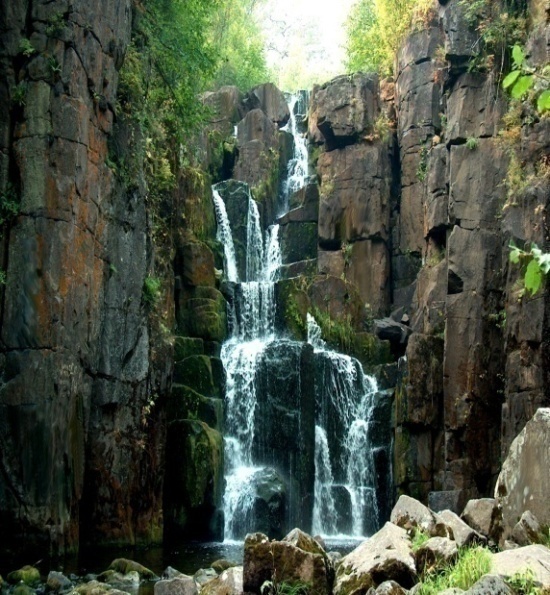 от «01» апреля 2024 г.№ 110РОССИЙСКАЯ ФЕДЕРАЦИЯИРКУТСКАЯ ОБЛАСТЬАДМИНИСТРАЦИЯМУНИЦИПАЛЬНОГО РАЙОНАМУНИЦИПАЛЬНОГО ОБРАЗОВАНИЯ«НИЖНЕУДИНСКИЙ РАЙОН»ПОСТАНОВЛЕНИЕО внесении изменений в муниципальную программу «Энергосбережение и повышение энергетической эффективности в муниципальном образовании  «Нижнеудинский район» на 2022-2026 годыВ целях реализации Федерального закона от 23.11.2009г. №261-ФЗ «Об энергосбережении и о повышении энергетической эффективности и о внесении изменений в отдельные законодательные акты Российской Федерации», а также повышения эффективности использования энергетических ресурсов в бюджетной сфере муниципального образования «Нижнеудинский район», на основании статьи 15 Федерального закона от 06.10.2003г. №131-ФЗ «Об общих принципах организации местного самоуправления в Российской Федерации», руководствуясь статьями 21, 45 Устава муниципального образования «Нижнеудинский район», администрация муниципального района муниципального образования "Нижнеудинский район" ПОСТАНОВЛЯЕТ:1. В муниципальную программу «Энергосбережение и повышение энергетической эффективности в муниципальном образовании «Нижнеудинский район» на 2022 – 2026 годы», утвержденную постановлением администрации муниципального района муниципального образования «Нижнеудинский район» от 15.10.2021г. №175, внести следующие изменения:1)	строку 9 «Ожидаемые результаты реализации Программы и показатели ее социально-экономической эффективности» раздела I «Паспорт программы» изложить в следующей редакции:2) Показатели результативности программы раздела VI «Ожидаемые результаты реализации программы» изложить в следующей редакции:«Показатели результативности программы3) раздел VII «Перечень мероприятий программы» изложить в следующей редакции:Объемы финансирования ежегодно уточняются при формировании бюджета муниципального образования «Нижнеудинский район» на соответствующий финансовый год и плановый период, исходя из возможностей бюджета и затрат, необходимых на реализацию Программы.».2. Опубликовать настоящее постановление в печатном средстве массовой информации «Вестник Нижнеудинского района».Мэр муниципального образования «Нижнеудинский район»                                                                        А.А. Крупеневот «04» апреля 2024 г.№ 113РОССИЙСКАЯ ФЕДЕРАЦИЯИРКУТСКАЯ ОБЛАСТЬАДМИНИСТРАЦИЯМУНИЦИПАЛЬНОГО РАЙОНАМУНИЦИПАЛЬНОГО ОБРАЗОВАНИЯ«НИЖНЕУДИНСКИЙ РАЙОН»ПОСТАНОВЛЕНИЕО внесении изменений в Перечень земельных участков, расположенныхна территории Усть-Рубахинского муниципального образования, предназначенных для бесплатного предоставлениямногодетным семьям в собственностьВ соответствии с Земельным кодексом РФ, в целях реализации Закона Иркутской области от 28.12.2015 N 146-ОЗ "О бесплатном предоставлении земельных участков в собственность граждан", руководствуясь статьями 21, 45  Устава муниципального образования «Нижнеудинский район», администрация муниципального района муниципального образования «Нижнеудинский район»ПОСТАНОВЛЯЕТ:1. Перечень земельных участков, расположенных на территории Усть-Рубахинского муниципального образования, предназначенных для бесплатного предоставления многодетным семьям в собственность, утвержденный постановлением администрации муниципального района муниципального образования «Нижнеудинский район» от 23.05.2019 года № 85, дополнить строками 23, 24, 25 следующего содержания:2. Комитету по управлению муниципальным имуществом в течение 5 рабочих дней со дня утверждения настоящего постановления разместить на официальном сайте администрации муниципального района муниципального образования «Нижнеудинский район» актуализированный Перечень земельных участков, расположенных на территории Усть-Рубахинского муниципального образования, предназначенных для бесплатного предоставления многодетным семьям в собственность.3. Настоящее постановление подлежит официальному опубликованию в печатном средстве массовой информации «Вестник Нижнеудинского района».Мэр муниципального образования «Нижнеудинский район»							А.А. Крупеневот «04» апреля 2024 г.№ 115РОССИЙСКАЯ ФЕДЕРАЦИЯИРКУТСКАЯ ОБЛАСТЬАДМИНИСТРАЦИЯМУНИЦИПАЛЬНОГО РАЙОНАМУНИЦИПАЛЬНОГО ОБРАЗОВАНИЯ«НИЖНЕУДИНСКИЙ РАЙОН»ПОСТАНОВЛЕНИЕО поощрении Почетной грамотой, Благодарностью мэра и направлении Приветственного адреса мэрамуниципального образования «Нижнеудинский район»Рассмотрев ходатайство начальника филиала по Нижнеудинскому району ФКУ УИИ ГУФСИН России по Иркутской области подполковника внутренней службы Мишута Е.Н., руководствуясь решениями Думы муниципального района муниципального образования «Нижнеудинский район» от 19.10.2009 г. № 40 «О поощрениях и почетном звании муниципального образования «Нижнеудинский район», от 19.12.2023г. № 87 «О бюджете муниципального образования «Нижнеудинский район» на 2024 год и на плановый период 2025 и 2026 годов», статьями 21, 45 Устава муниципального образования «Нижнеудинский район», администрация муниципального района муниципального образования «Нижнеудинский район»П О С Т А Н О В Л Я Е Т:        1. За многолетний добросовестный труд, высокий профессионализм при исполнении должностных обязанностей и в связи с празднованием 105-й годовщины со Дня образования Уголовно-исполнительной инспекции поощрить Почетной грамотой мэра муниципального образования «Нижнеудинский район» старшего инспектора филиала по Нижнеудинскому району ФКУ УИИ ГУФСИН России по Иркутской области старшего лейтенанта внутренней службы Савчук Марину Вячеславовну.        2. За многолетний добросовестный труд, высокий профессионализм при исполнении должностных обязанностей и в связи с празднованием 105-й годовщины со Дня образования Уголовно-исполнительной инспекции поощрить Благодарностью мэра муниципального образования «Нижнеудинский район» :- пенсионера Кузнецову Раису Владимировну;- старшего инспектора филиала по Нижнеудинскому району ФКУ УИИ ГУФСИН России по Иркутской области старшего лейтенанта внутренней службы Гузяеву Оксану Сергеевну;- водителя автомобиля 3 класса группы обеспечения ФКУ УИИ ГУФСИН России по Иркутской области Собчинского Александра Викторовича;- инспектора филиала по Нижнеудинскому району ФКУ УИИ ГУФСИН России по Иркутской области старшего лейтенанта внутренней службы Яблочкину Алину Александровну;- инспектора филиала по Нижнеудинскому району ФКУ УИИ ГУФСИН России по Иркутской области лейтенанта внутренней службы Овчинникову Светлану Игоревну;- инспектора филиала по Нижнеудинскому району ФКУ УИИ ГУФСИН России по Иркутской области майора внутренней службы Сереневу Олесю Павловну.3. За многолетний добросовестный труд, высокий профессионализм, достигнутые успехи в профилактике преступности среди осужденных граждан и в связи с празднованием 105-й годовщины со Дня образования Уголовно-исполнительной инспекции направить Приветственный адрес мэра муниципального образования «Нижнеудинский район» Мишута Елене Николаевне.4. За добросовестный труд, высокий профессионализм, достигнутые результаты в профилактике преступности среди осужденных граждан и в связи с празднованием 105-й годовщины со Дня образования Уголовно-исполнительной инспекции направить Приветственный адрес мэра муниципального образования «Нижнеудинский район» коллективу филиала Нижнеудинскому району ФКУ УИИ ГУФСИН России по Иркутской области.5. Отделу учета и отчетности в управлении делами администрации  перечислить на счета, открытые в банке или иной кредитной организации, денежные выплаты за счет средств бюджета муниципального образования «Нижнеудинский район»:            1) Савчук М.В. - в размере 2299 рублей;2) Кузнецовой Р.В. - в размере 1149 рублей;            3) Гузяевой О.С. - в размере 1149 рублей;4) Собчинскому А.В. - в размере 1149 рублей;5)Яблочкиной А.А. -  в размере 1149 рублей;6) Овчинниковой С.И. - в размере 1149 рублей;7) Сереневой О.П. - в размере 1149 рублей;8) Мишута Е.Н. - в размере 1149 рублей.  6. Опубликовать настоящее  постановление в печатном средстве массовой  информации «Вестник Нижнеудинского района».Мэр муниципального образования«Нижнеудинский район»                                                                               А.А. Крупеневот «05» апреля 2024 г.№ 116РОССИЙСКАЯ ФЕДЕРАЦИЯИРКУТСКАЯ ОБЛАСТЬАДМИНИСТРАЦИЯМУНИЦИПАЛЬНОГО РАЙОНАМУНИЦИПАЛЬНОГО ОБРАЗОВАНИЯ«НИЖНЕУДИНСКИЙ РАЙОН»ПОСТАНОВЛЕНИЕО внесении изменений в муниципальную программу «Культура, спорт и молодежная политика Нижнеудинского района» на 2022- 2026 годы.В соответствии со статьей 179 Бюджетного кодекса Российской Федерации, статьей 15 Федерального закона от 06.10.2003г. №131-ФЗ «Об общих принципах организации местного самоуправления в Российской Федерации», руководствуясь статьями 21, 45 Устава муниципального образования «Нижнеудинский район», Порядком разработки, реализации и оценки эффективности муниципальных и ведомственных целевых программ муниципального образования «Нижнеудинскийрайон», утвержденным постановлением администрации муниципального района муниципального образования «Нижнеудинский район» от 26.10.2020г. №214, администрация муниципального района муниципального образования «Нижнеудинский район»П О С Т А Н О В Л Я Е Т:1. Внести в муниципальную программу «Культура, спорт и молодежная политика Нижнеудинского района» на 2022-2026 годы, утвержденную постановлением администрации муниципального района муниципального образования «Нижнеудинский район» от 18.12.2020г. №260, следующие изменения:1) раздел VI «Ресурсное обеспечение программы» изложить в следующей редакции:«Объем расходов на реализацию муниципальной программы составляет1199007,4тыс. руб., в том числе:Источниками финансирования реализации мероприятий Программы могут являться средства местного бюджета, бюджета Иркутской области, бюджета Российской Федерации и внебюджетных источников (платные услуги, целевые взносы и добровольные пожертвования).Объем финансирования Программы ежегодно уточняется при формировании бюджета района исходя из возможностей бюджета района на соответствующий финансовый год и затрат на реализацию Программы.»;2) в раздел VIII «Подпрограмма 1 «Дополнительное образование в области искусств» внести следующие изменения:а) строку 6 «Ресурсное обеспечение подпрограммы» главы 1 «Паспорт подпрограммы» изложить в следующей редакции:б) главу 4 «Перечень мероприятий подпрограммы» изложить в следующей редакции:В случае неполного финансирования подпрограммы приоритетной является задача 3.»;3) в раздел X «Подпрограмма 3 «Самодеятельное народное творчество» внести следующие изменения:а) строку 6 «Ресурсное обеспечение подпрограммы» главы 1 «Паспорт подпрограммы» изложить в следующей редакции:б) главу 4 «Перечень мероприятий подпрограммы» изложить в следующей редакции:В случае неполного финансирования подпрограммы приоритетной для решения является задача 2.»;4) в раздел XIII «Подпрограмма 6 «Патриотическое воспитание» внести следующие изменения:а) строку 6 «Ресурсное обеспечение подпрограммы» главы 1 «Паспорт подпрограммы» изложить в следующей редакции:б) главу 4 «Перечень мероприятий подпрограммы» изложить в следующей редакции:2. Опубликовать настоящее постановление в печатном средстве массовой информации «Вестник Нижнеудинского района».Мэр муниципального образования«Нижнеудинский район»                                                                           А.А. Крупеневот «05» апреля 2024 г.№ 117РОССИЙСКАЯ ФЕДЕРАЦИЯИРКУТСКАЯ ОБЛАСТЬАДМИНИСТРАЦИЯМУНИЦИПАЛЬНОГО РАЙОНАМУНИЦИПАЛЬНОГО ОБРАЗОВАНИЯ«НИЖНЕУДИНСКИЙ РАЙОН»ПОСТАНОВЛЕНИЕО внесении изменений в муниципальную программу «Реализация государственной национальной политики в муниципальном образовании «Нижнеудинский район» на 2023-2025 годыВ соответствии со статьей 179 Бюджетного кодекса Российской Федерации, статьей 15 Федерального закона от 06.10.2003г. №131-ФЗ «Об общих принципах организации местного самоуправления в Российской Федерации», руководствуясь статьями 21, 45 Устава муниципального образования «Нижнеудинский район», Порядком разработки, реализации и оценки эффективности муниципальных и ведомственных целевых программ муниципального образования «Нижнеудинский район», утвержденным постановлением администрации муниципального района муниципального образования «Нижнеудинский район» от 26.10.2020г. №214, администрация муниципального района муниципального образования «Нижнеудинский район»ПОСТАНОВЛЯЕТ:1. Раздел VII «Перечень мероприятий программы» муниципальной программы «Реализация государственной национальной политики в муниципальном образовании «Нижнеудинский район» на 2023-2025 годы, утвержденной постановлением администрации муниципального района муниципального образования Нижнеудинский район» от 19.07.2022г. №154, изложить в следующей редакции:2. Опубликовать настоящее постановление в печатном средстве массовой информации «Вестник Нижнеудинского района».Мэр муниципального образования«Нижнеудинский район»                                                                           А.А. Крупеневот «05» апреля 2024 г.№ 118РОССИЙСКАЯ ФЕДЕРАЦИЯИРКУТСКАЯ ОБЛАСТЬАДМИНИСТРАЦИЯМУНИЦИПАЛЬНОГО РАЙОНАМУНИЦИПАЛЬНОГО ОБРАЗОВАНИЯ«НИЖНЕУДИНСКИЙ РАЙОН»ПОСТАНОВЛЕНИЕО внесении изменений в муниципальную программу «Развитие некоммерческого сектора в муниципаьном образовании Нижнеудинский район» на 2022-2026 годы.В соответствии со статьей 179 Бюджетного кодекса Российской Федерации, статьей 15 Федерального закона от 06.10.2003г. №131-ФЗ «Об общих принципах организации местного самоуправления в Российской Федерации», руководствуясь статьями 21, 45 Устава муниципального образования «Нижнеудинский район», Порядком разработки, реализации и оценки эффективности муниципальных и ведомственных целевых программ муниципального образования «Нижнеудинский район», утвержденным постановлением администрации муниципального района муниципального образования «Нижнеудинский район» от 26.10.2020г. №214, администрация муниципального района муниципального образования «Нижнеудинский район»ПОСТАНОВЛЯЕТ:1.В муниципальную программу «Развитие некоммерческого сектора в муниципальном образовании «Нижнеудинский район» на 2022-2026 годы, утвержденную постановлением администрации муниципального района муниципального образования Нижнеудинский район» от 23.12.2020г. №268, внести следующие изменения:1) раздел IV «Ресурсное обеспечение программы» изложить в следующей редакции:«Общий объем расходов на реализацию Программы за счет всех источников составляет 12596,1 тыс. руб. В том числе, по годам и источникам финансирования:Объемы финансирования могут уточняться при формировании бюджета на соответствующий финансовый год, исходя из возможностей бюджета и затрат, необходимых на реализацию Программы.».2. Настоящее постановление подлежит официальному опубликованию в печатном средстве массовой информации «Вестник Нижнеудинского района».Мэр муниципального образования«Нижнеудинский район»                                                                           А.А. Крупеневот «12» апреля 2024 г.№ 127РОССИЙСКАЯ ФЕДЕРАЦИЯИРКУТСКАЯ ОБЛАСТЬАДМИНИСТРАЦИЯМУНИЦИПАЛЬНОГО РАЙОНАМУНИЦИПАЛЬНОГО ОБРАЗОВАНИЯ«НИЖНЕУДИНСКИЙ РАЙОН»ПОСТАНОВЛЕНИЕО поощрении Почетной грамотой, Благодарностью мэра муниципального образования «Нижнеудинский район»Рассмотрев ходатайство начальника Нижнеудинского ПСГ 6 ПСО ФПС ГПС ГУ МЧС России по Иркутской области, руководствуясь решениями Думы муниципального района муниципального образования «Нижнеудинский район» от 19.10.2009 г. № 40 «О поощрениях и почетном звании муниципального образования «Нижнеудинский район», от 19.12.2023г. № 87 «О бюджете муниципального образования «Нижнеудинский район» на 2024 год и на плановый период 2025 и 2026 годов», статьями 21, 45 Устава муниципального образования «Нижнеудинский район», администрация муниципального района муниципального образования «Нижнеудинский район»П О С Т А Н О В Л Я Е Т: 1. За профессиональное мастерство и добросовестный труд и в связи с профессиональным праздником Днем пожарной охраны поощрить Почетной грамотой мэра муниципального образования «Нижнеудинский район» следующих работников:- помощника начальника караула 54 ПСЧ 6 ПСО ФПС ГПС ГУ МЧС России по Иркутской области Волчкова Константина Андреевича;- пожарного 55 ПСЧ 6 ПСО ФПС ГПС ГУ МЧС России по Иркутской области Коломеец Артёма Михайловича. 2. За высокий профессионализм при исполнении служебных обязанностей, заслуги в области пожарной безопасности и в связи с профессиональным праздником Днем пожарной охраны поощрить Благодарностью мэра муниципального образования «Нижнеудинский район» следующих работников: - старшего пожарного 54 ПСЧ 6 ПСО ФПС ГПС ГУ МЧС России по Иркутской области Субботина Александра Андреевича;- начальника караула 55 ПСЧ 6 ПСО ФПС ГПС ГУ МЧС России по Иркутской области Князева Виталия Геннадьевича.3. Отделу учета и отчетности в управлении делами администрации  перечислить на счета, открытые в банке или иной кредитной организации, денежные выплаты за счет средств бюджета муниципального образования «Нижнеудинский район»:1) Волчкову К.А. - в размере 2299 рублей;2) Коломеец А.М. - в размере 2299 рублей;3) Субботину А.А. - в размере 1149 рублей;4) Князеву В.Г. - в размере 1149 рублей.4. Опубликовать настоящее  постановление в печатном средстве массовой  информации «Вестник Нижнеудинского района».Мэр муниципального образования«Нижнеудинский район»                                                                               А.А. Крупеневот «12» апреля 2024 г.№ 129РОССИЙСКАЯ ФЕДЕРАЦИЯИРКУТСКАЯ ОБЛАСТЬАДМИНИСТРАЦИЯМУНИЦИПАЛЬНОГО РАЙОНАМУНИЦИПАЛЬНОГО ОБРАЗОВАНИЯ«НИЖНЕУДИНСКИЙ РАЙОН»ПОСТАНОВЛЕНИЕО внесении изменений в Порядок предоставления молодым специалистам, работникам учреждений здравоохранения единовременных «подъемных» выплат, социальных выплат на приобретение жилого помещенияВ целях создания условий для оказания медицинской помощи населению на территории муниципального образования «Нижнеудинский район», в соответствии с Федеральным законом от 06.10.2003г. №131-ФЗ «Об общих принципах организации местного самоуправления в Российской Федерации», Законом Иркутской области от 05.03.2010г. №4-ОЗ «Об отдельных вопросах здравоохранения в Иркутской области»,статьей 45 Устава муниципального образования «Нижнеудинский район», муниципальной программой «Здоровье» на 2022-2026 годы, утвержденной постановлением администрациимуниципального районамуниципального образования«Нижнеудинский район» от 23.12.2020г. №266, администрация муниципального района муниципального образования «Нижнеудинский район»ПОСТАНОВЛЯЕТ:1. ВПорядок предоставления молодым специалистам, работникам учреждений здравоохранения единовременных «подъемных» выплат, социальных выплат на приобретение жилого помещения, утвержденный постановлением администрации муниципального района муниципального образования «Нижнеудинский район» от 05.03.2018г. №35, внести следующие изменения:1)раздел IIизложить в следующей редакции:«II. ОБЩИЙ ПОРЯДОК ОПРЕДЕЛЕНИЯ УЧАСТНИКОВ ПРОГРАММЫ И ПРЕДОСТАВЛЕНИЯ ВЫПЛАТ3. Общий порядок определения участников программы и предоставления выплат предусматривает следующие этапы:1) в период с 1 января по 10 октября текущего года - одобрение кандидатуры молодого специалиста для участия в Программе по основному месту работы (Районной больницей);2) не позднее 20 ноября текущего года – подготовка и предоставление молодым специалистом необходимых документов для вступления в Программу;3) проверка кандидатуры молодого специалиста на соответствие условиям Программы, указанным в пункте 2 настоящего Порядка, на основании представленных документов; 4) не позднее 30 ноября текущего года – признание Администрацией района молодого специалиста участником Программы либо уведомление молодого специалиста о несоответствии условиям Программы;5) подготовка молодым специалистом сделки купли-продажи жилого помещения;6) не позднее 10 декабря текущего года – предоставление молодым специалистом заявлений о перечислении ему выплат;7) не позднее 25 декабря текущего года - осуществление выплат молодому специалисту.4. Одобрение кандидатуры молодого специалиста для участия в Программе по основному месту работы (Районной больницей) подразумевает выполнение следующих действий:1) не позднее 1 октября текущего года молодой специалист предоставляет руководителю Районной больницы письменное заявление на участие в Программе;2) руководитель Районной больницы организует заседание комиссии по рассмотрению кандидатур молодых специалистов для участия в Программе (далее - Комиссия районной больницы). Состав и регламент работы Комиссии районной больницы утверждает руководитель Районной больницы;3) комиссия Районной больницы рассматривает и определяет в соответствии с настоящим Порядком конкретный вид выплаты для каждой кандидатуры молодого специалиста; 4) не позднее 10 октября текущего года руководитель Районной больницы после одобрения кандидатуры молодого специалиста на Комиссии Районной больницы направляет в Управление по культуре, спорту и молодежной политике администрации муниципального района муниципального образования «Нижнеудинский район» (далее – Управление по культуре) ходатайство о включении молодого специалиста в Программу в текущем году, в котором указывает конкретный вид выплаты для каждой кандидатуры молодого специалиста.5. Молодой специалист после одобрения его кандидатуры для участия в Программе по основному месту работы не позднее 20 ноября текущего года предоставляет в Управление по культуре по адресу: город Нижнеудинск, улица Октябрьская, 1«Н» следующие документы:1) заявление на участие в муниципальной программе «Здоровье» в текущем году;2) копии документов, удостоверяющих личность молодого специалиста и членов его семьи (супруги, супруга, детей);3) копию свидетельства о регистрации брака (при наличии семьи);4) выписки из Единого государственного реестра прав на недвижимое имущество и сделок с ним об основных характеристиках и запрашиваемых правах на объекты недвижимости на территории Российской Федерации за последние пять лет на молодого специалиста и каждого члена его семьи (супруги, супруга, детей);5) копии документов об образовании молодого специалиста и сертификата по специальности;6) копию трудовой книжки молодого специалиста, заверенную по основному месту работы;7) копию трудового договора молодого специалиста, заверенную по основному месту работы;8) согласие молодого специалиста и членов его семьи (супруги, супруга, детей) на обработку своих персональных данных;9) справку из финансовой организации об одобрении молодому специалисту кредита в случае приобретения жилого помещения с привлечением кредитных средств;10) обязательство на выполнение трудовых обязанностей.Документы, указанные в подпункте 4 настоящегопункта, молодой специалист предоставить вправе. В случае непредоставления молодым специалистом документов, указанных в подпункте 4 настоящего пункта, Управление по культуре запрашивает документы путем межведомственного информационного взаимодействия.Управление по культуре фиксирует факт приема документов от молодого специалиста и выдает ему подтверждение о приеме документов с указанием даты приема документов.6. В случае изменения данных в документах, перечисленных в пункте 5 настоящего Порядка, до момента перечисления выплат молодой специалист обязан представить в Управление по культуре копии документов, подтверждающих изменения, в течение 5 рабочих дней со дня вступления изменений в законную силу.7. Проверку кандидатуры молодого специалиста на соответствие условиям Программы осуществляет Управление по культуре.В случае несоответствия молодого специалиста условиям Программы, перечисленным в пункте 2 настоящего Порядка:1) Управление по культуре не позднее 25 ноября текущего года письменно уведомляет молодого специалиста о невозможности участия в Программе с обоснованием причин;2) Управление по культуре не позднее 25 ноября текущего года письменно уведомляет руководителя Районной больницы о невозможности участия молодого специалиста в Программе с обоснованием причин;3) руководитель Районной больницы в течение 5 календарных дней с момента получения уведомления о невозможности участия молодого специалиста в Программе, но не позднее 5 декабря текущего года, может вновь направить в Управление по культуре ходатайство о включении в Программу другого молодого специалиста, одобренного к участию в Программе Комиссией Районной больницы.8. Администрация района признает молодого специалиста участником Программы либо отклоняет кандидатуру молодого специалиста для участия в Программе с учетом:1) лимитов бюджетных обязательств на реализацию Программы, выделенных на текущий год;2) потребности в специалистах по их специализации и месту работы, в том числе на основании официальных обращений граждан, глав поселений, входящих в состав Нижнеудинского района, депутатов Думы муниципального района муниципального образования «Нижнеудинский район». Администрация района имеет право направлять Районной больнице информацию о первоочередной потребности в молодых специалистах с учетом их специализации и места работы.Районная больница обязана учитывать мнение Администрации района о первоочередной потребности в молодых специалистах при подборе кандидатур молодых специалистов для участия в Программе.Признание молодых специалистов участниками Программы оформляется распоряжением Администрации района, проект которого готовит Управление по культуре.9. Молодые специалисты, не прошедшие отбор в текущем году, не являются участниками Программы и могут вновь принять участие в Программе в следующем году на общих основаниях.10. Управление по культуре в срок не позднее 30 ноября текущего года письменно уведомляет молодых специалистов о признании их участниками Программы и организует дальнейшее осуществление выплат.»;2) пункт 13 изложить в следующей редакции:«13. Для получения «подъемной» выплаты молодому специалисту в течение 5календарных дней с момента получения уведомления о признании его участником Программы, но не позднее 10 декабря текущего года необходимо лично представить в Управление по культуре заявление о предоставлении ему «подъемной» выплаты. Управление по культуре фиксирует факт приема заявления от молодого специалиста и выдает ему копию заявления с указанием даты приема документа.»;3) пункт 19 изложить в следующей редакции:«19. Размер социальной выплаты составляет не более 1 000 000 (Один миллион) рублей.».2. Опубликовать настоящее постановление в печатном средстве массовой информации «Вестник Нижнеудинского района».Мэр муниципального образования «Нижнеудинский район»                             Крупенев А.А.от «16» апреля 2024 г.№ 130РОССИЙСКАЯ ФЕДЕРАЦИЯИРКУТСКАЯ ОБЛАСТЬАДМИНИСТРАЦИЯМУНИЦИПАЛЬНОГО РАЙОНАМУНИЦИПАЛЬНОГО ОБРАЗОВАНИЯ«НИЖНЕУДИНСКИЙ РАЙОН»ПОСТАНОВЛЕНИЕОб изменении персонального состава административной комиссии муниципального образования «Нижнеудинский район»      В соответствии с Законом Иркутской области от 08.05.2009 г. № 20-оз «О наделении органов местного самоуправления областными государственными полномочиями по определению персонального состава и обеспечению деятельности административных комиссий», Законом Иркутской области от 29.12.2008 г. № 145-оз «Об административных комиссиях в Иркутской области», распоряжением Правительства Иркутской области от 10.02.2012 года № 58-рп «Об административных комиссиях в муниципальном образовании «Нижнеудинский район», руководствуясь статьями 21, 45 Устава муниципального образования «Нижнеудинский район», администрация муниципального района муниципального образования «Нижнеудинский район»ПОСТАНОВЛЯЕТ:1. В персональный состав административной комиссии муниципального образования «Нижнеудинский район», утвержденный постановлением администрации муниципального района муниципального образования «Нижнеудинский район» от 7 ноября 2023 г. № 292, внести следующие изменения:      1) включить в состав комиссии Волошина Михаила Григорьевича   –  начальника управления по развитию сельскохозяйственных отношений;2) исключить из состава комиссии Бондарева И.Ю.2.  Опубликовать настоящее постановление в печатном средстве массовой информации «Вестник Нижнеудинского района».        Мэр  муниципального образования        «Нижнеудинский район»                                                                       А.А. Крупенев   от «16» апреля 2024 г.№ 131РОССИЙСКАЯ ФЕДЕРАЦИЯИРКУТСКАЯ ОБЛАСТЬАДМИНИСТРАЦИЯМУНИЦИПАЛЬНОГО РАЙОНАМУНИЦИПАЛЬНОГО ОБРАЗОВАНИЯ«НИЖНЕУДИНСКИЙ РАЙОН»ПОСТАНОВЛЕНИЕО внесении изменений в муниципальную программу «Развитие автомобильных  дорог общегопользования местного значения муниципального образования «Нижнеудинский район» на 2021 - 2024 годы»Руководствуясь статьей 179 Бюджетного кодекса Российской Федерации, государственной программой Иркутской области «Развитие дорожного хозяйства, утвержденной постановлением Правительства Иркутской области от 13.11.2023г. №1019-пп, статьями 21, 45 Устава муниципального образования «Нижнеудинский район», Порядком разработки, реализации и оценки эффективности муниципальных и ведомственных целевых программ муниципального образования «Нижнеудинский район», утвержденным постановлением администрации муниципального района муниципального образования «Нижнеудинский район» от 26.10.2020г. №214, администрация муниципального района муниципального образования «Нижнеудинский район»ПОСТАНОВЛЯЕТ:         1. В муниципальную программу «Развитие автомобильных дорог общего пользования местного значения муниципального образования «Нижнеудинский район» на 2021 - 2024 годы», утвержденную постановлением администрации муниципального района муниципального образования «Нижнеудинский район» от 20.06.2019г. №117,  внести следующие изменения:1) строку «Ожидаемые результаты реализации Программы и показатели ее социально – экономической эффективности» раздела I «Паспорт программы» изложить в следующей редакции:        2) таблицу 2 раздела VI «Ожидаемые результаты реализации программы» изложить в следующей редакции:«Таблица 23) в раздел VII «Перечень мероприятий программы» внести следующие изменения:	  а) таблицу 3 изложить в следующей редакции:	 «Таблица 3            б) пункт 6 изложить в следующей редакции: «6. Планируется проведение реконструкции и капитального ремонта автомобильных дорог местного значения общей протяженностью 13,62 км.»; в) таблицу изложить в следующей редакции:	«Таблица 44) дополнить разделом VIII следующего содержания:«VIII. МЕТОДИКА ОЦЕНКИ ЭФФЕКТИВНОСТИ РЕАЛИЗАЦИИ ПРОГРАММЫМетодика оценки эффективности реализации Программы представляет собой алгоритм оценки ее эффективности в процессе и по итогам реализации Программы и должна быть основана на оценке результативности Программы с учетом общего объема ресурсов, направленного на ее реализацию.Методика оценки эффективности реализации Программы учитывает необходимость проведения оценок:1) степени достижения целей и решения задач Программы.Оценка степени достижения целей и решения задач Программы определяется путем сопоставления фактически достигнутых значений показателей результативности программы и их плановых значений по формуле:С дц = (С дп+Сдп2+Сдпn)/N, гдеС дц - степень достижения целей (решения задач);С дп - степень достижения показателя результативности реализации Программы;N - количество показателей результативности реализации Программы.Степень достижения показателя результативности реализации Программы  (Сдп) рассчитывается по формуле:С дп = Зф/Зп, где:Зф - фактическое значение показателя результативности реализации Программы;Зп - плановое значение показателя результативности реализации Программы (для показателей результативности, желаемой тенденцией развития которых является рост значений) или,Сдп = Зп/Зф,(для показателей результативности, желаемой тенденцией развития которых является снижение значений);2) степени соответствия запланированному уровню затрат и эффективности использования средств, направленных на реализацию Программы.Оценка степени соответствия запланированному уровню затрат и эффективности использования средств, направленных на реализацию Программы, определяется путем сопоставления плановых и фактических объемов финансирования Программы по формуле:Уф=Фп/Фф, гдеУф -  уровень финансирования реализации Программы;Фф- фактический объем финансовых ресурсов, направленный на реализацию Программы;Фп - плановый объем финансовых ресурсов на соответствующий отчетный период, за исключением нераспределенных расходов на ремонт, текущий ремонт, содержание автомобильных дорог и автозимников.Эффективность реализации Программы (Эмп) рассчитывается по следующей формуле:Эмп = Сдп*УфВывод об эффективности (неэффективности) реализации Программы определяется на основании следующих критериев:5) строки 1, 3, 10 и 21  Приложения 2 «Объем финансирования на реконструкцию, строительство, капитальный ремонт и  содержание автомобильных дорог общего пользования местного значения муниципального образования «Нижнеудинский район» и строительство искусственных сооружений» изложить в следующей редакции:	2. Опубликовать настоящее постановление в печатном средстве массовой информации «Вестник Нижнеудинского района».Мэр муниципального образования«Нижнеудинский район»                                                                             А.А.Крупеневот «17» апреля 2024 г.№ 139РОССИЙСКАЯ ФЕДЕРАЦИЯИРКУТСКАЯ ОБЛАСТЬАДМИНИСТРАЦИЯМУНИЦИПАЛЬНОГО РАЙОНАМУНИЦИПАЛЬНОГО ОБРАЗОВАНИЯ«НИЖНЕУДИНСКИЙ РАЙОН»ПОСТАНОВЛЕНИЕО поощрении Почетной грамотой, Благодарностью мэра муниципального образования «Нижнеудинский район»Руководствуясь решениями Думы муниципального района муниципального образования «Нижнеудинский район» от 19.10.2009 г. № 40 «О поощрениях и почетном звании муниципального образования «Нижнеудинский район», от 19.12.2023г. № 87 «О бюджете муниципального образования «Нижнеудинский район» на 2024 год и на плановый период 2025 и 2026 годов», статьями 21, 45 Устава муниципального образования «Нижнеудинский район», администрация муниципального района муниципального образования «Нижнеудинский район»П О С Т А Н О В Л Я Е Т:1. За добросовестный труд, высокий профессионализм и в связи с празднованием Дня органов местного самоуправления поощрить Почетной грамотой мэра муниципального образования «Нижнеудинский район» следующих работников:1) начальника отдела труда в управлении по промышленности и экономике Гаврилову Анну Анатольевну;2) начальника отдела учета и отчетности в управлении делами администрации Соловьёву Наталью Владимировну;3) консультанта по правовым вопросам отдела закупок в управлении по промышленности и экономике Суханова Сергея Васильевича;4) заместителя начальника отдела мобилизационной подготовки и защиты государственной тайны, гражданской обороны и чрезвычайных ситуаций - заместителя руководителя ЕДДС Хохлова Игоря Николаевича;5) начальника отдела экономического развития в управлении по промышленности и экономике Шкилеву Марию Владимировну;6) управляющего делами администрации Горностаеву Анну Анатольевну.2. За добросовестный труд, высокий профессионализм и в связи с празднованием Дня органов местного самоуправления поощрить Благодарностью мэра муниципального образования «Нижнеудинский район» следующих работников: 1) начальника отдела планирования и учета в управлении по развитию сельскохозяйственных отношений Бондарчук Наталью Геннадьевну;2) главного специалиста отдела экономического развития в управлении по промышленности и экономике Константинову Елизавету Сергеевну;3) главного специалиста архивного отдела в управлении делами администрации Лысцову Юлию Сергеевну;4) оперативного дежурного ЕДДС отдела мобилизационной подготовки и защиты государственной тайны, гражданской обороны и чрезвычайных ситуаций Михайловского Ивана Анатольевича;5) консультанта по кадровым вопросам отдела организационной работы Никонец Александру Андреевну;6) помощника мэра в управлении по социальной сфере Окладникову Олесю Викторовну;7) консультанта в управлении делами администрации Тирских Марину Леонидовну;8) главу Шебертинского муниципального образования Никулину Веру Алексеевну;9) главу Замзорского муниципального образования Бурмакину Елену Викторовну;10) главу Зареченского муниципального образования Романенко Александра Ивановича;11) главу Шумского муниципального образования Уточкина Юрия Анатольевича.3. Отделу учета и отчетности в управлении делами администрации перечислить на счета, открытые в банке или иной кредитной организации, денежные выплаты за счет средств бюджета муниципального образования «Нижнеудинский район»:1) Гавриловой А.А. - в размере 2299 рублей;2) Соловьёвой Н.В. - в размере 2299 рублей;3) Суханову С.В. - в размере 2299 рублей;4) Хохлову И.Н. - в размере 2299 рублей;5) Шкилевой М.В. - в размере 2299 рублей;8) Горностаевой А.А. - в размере 2299 рублей;9) Бондарчук Н.Г. - в размере 1149 рублей;10) Константиновой Е.С. - в размере 1149 рублей;11) Лысцовой  Ю.С. - в размере 1149 рублей;12) Михайловскому И.А. - в размере 1149 рублей;13) Никонец А.А. - в размере 1149 рублей;14) Окладниковой О.В. - в размере 1149 рублей;15) Тирских М.Л. - в размере 1149 рублей;16) Никулиной В.А. - в размере 1149 рублей;17) Бурмакиной Е.В. - в размере 1149 рублей;18) Романенко А.И. - в размере 1149 рублей;19) Уточкину Ю.А. - в размере 1149 рублей.4. Опубликовать настоящее постановление в печатном средстве массовой информации «Вестник Нижнеудинского района».И.о мэра муниципального образования«Нижнеудинский район» - первый заместитель мэра                                                                              Е.В.Бровкоот «14» марта 2024 г.№ 14РОССИЙСКАЯ ФЕДЕРАЦИЯИРКУТСКАЯ ОБЛАСТЬАДМИНИСТРАЦИЯМУНИЦИПАЛЬНОГО РАЙОНАМУНИЦИПАЛЬНОГО ОБРАЗОВАНИЯ«НИЖНЕУДИНСКИЙ РАЙОН»РЕШЕНИЕО внесении изменений в Устав муниципального образования «Нижнеудинский район»В целях приведения Устава муниципального образования «Нижнеудинский район» в соответствие с действующим законодательством, с учетом изменений, внесенных в Федеральный закон от 06.10.2003г. №131-ФЗ «Об общих принципах организации местного самоуправления в Российской Федерации» Федеральными законами от 29.05.2023г. №184-ФЗ, от 10.07.2023г. №286-ФЗ, от 04.08.2023г. №418-ФЗ, от 04.08.2023г. №420-ФЗ, от 04.08.2023г. №449-ФЗ, от 25.12.2023г. №657-ФЗ, в Федеральный закон от 07.02.2011г. №6-ФЗ «Об общих принципах организации и деятельности контрольно-счетных органов субъектов Российской Федерации, федеральных территорий и муниципальных образований», Федеральный закон от 02.03.2007г. №25-ФЗ «О муниципальной службе в Российской Федерации», Закон Иркутской области от 17.12.2008г. №122-ОЗ «О гарантиях осуществления полномочий депутата, члена выборного органа местного самоуправления, выборного должностного лица местного самоуправления в Иркутской области», руководствуясь Законом Иркутской области от 05.07.2023г. № 97-ОЗ «Об отдельных вопросах материального и социального обеспечения лиц, замещающих муниципальные должности в контрольно-счетных органах муниципальных образований Иркутской области», статьями 29, 43, 46 Устава муниципального образования «Нижнеудинский район», Дума муниципального района муниципального образования "Нижнеудинский район"РЕШИЛА:1. Внести в Устав муниципального образования «Нижнеудинский район» следующие изменения:1) в статье 3:а) в части 2 слова «(далее – Федеральный закон)» заменить словами «(далее – Федеральный закон № 131-ФЗ)»;б) в части 3 слова «Федеральным законом» заменить словами «Федеральным законом № 131-ФЗ»;2) в статье 6:а) в части 1:в абзаце первом слова «Федеральным законом» заменить словами «Федеральным законом № 131-ФЗ»пункт 29 изложить в следующей редакции:«29) организация и осуществление мероприятий межпоселенческого характера по работе с детьми и молодежью, участие в реализации молодежной политики, разработка и реализация мер по обеспечению и защите прав и законных интересов молодежи, разработка и реализация муниципальных программ по основным направлениям реализации молодежной политики, организация и осуществление мониторинга реализации молодежной политики;»;пункт 30 дополнить словами ", а также правил использования водных объектов для рекреационных целей";дополнить пунктом 37 следующего содержания:«37) осуществление выявления объектов накопленного вреда окружающей среде и организация ликвидации такого вреда применительно к территориям, расположенным в границах земельных участков, находящихся в собственности муниципального района.»;б) часть 1.1 дополнить пунктом 13 следующего содержания:«13) осуществление выявления объектов накопленного вреда окружающей среде и организация ликвидации такого вреда применительно к территориям, расположенным в границах земельных участков, находящихся в собственности сельских поселений Нижнеудинского района.»;3) в части 2 статьи 6.1 слова «Федерального закона» заменить словами «Федерального закона № 131-ФЗ»4) в статье 7:а) пункт 7 изложить в следующей редакции:«7) учреждение печатного средства массовой информации и (или) сетевого издания для обнародования муниципальных правовых актов, доведения до сведения жителей муниципального образования официальной информации;»;б) в пункте 8 слова «федеральными законами» заменить словами «Федеральным законом № 131-ФЗ»;5) в части 1 статьи 8 слова «Федеральным законом» заменить словами «Федеральным законом № 131-ФЗ»;6) в абзаце первом части 2 статьи 9 слова «Федеральным законом» заменить словами «Федеральным законом № 131-ФЗ»;7) в части 6 статьи 11 слова «предусмотренных Федеральным законом» заменить словами «предусмотренных Федеральным законом № 131-ФЗ»;8) в статье 12:а) в части 1 слова «Федеральным законом» заменить словами «Федеральным законом № 131-ФЗ»;б) в части 3 слова «Федеральным законом» заменить словами «Федеральным законом № 131-ФЗ»;9) в части 9 статьи 13 слова «Федеральным законом» заменить словами «Федеральным законом № 131-ФЗ»;10) в статье 14:а) в пункте 4 части 3 слова «Федерального закона от 06.10.2003 года № 131-ФЗ "Об общих принципах организации местного самоуправления в Российской Федерации" заменить словами ««Федерального закона № 131-ФЗ»;б) в части 7 слова «Федеральным законом» заменить словами «Федеральным законом № 131-ФЗ»;11) в части 6 статьи 15 слова «Федеральным законом» заменить словами «Федеральным законом № 131-ФЗ»;12) в части 3 статьи 16 слова «Федеральным законом» заменить словами «Федеральным законом № 131-ФЗ»;13) в части 2.1 статьи 19 слова «федеральным законом» заменить словами «Федеральным законом № 131-ФЗ»;14) статью 20 дополнить частью 6.1 следующего содержания:«6.1. Мэр освобождается от ответственности за несоблюдение ограничений и запретов, требований о предотвращении или об урегулировании конфликта интересов и неисполнение обязанностей, установленных Федеральным законом № 131-ФЗ и другими федеральными законами в целях противодействия коррупции, в случае, если несоблюдение таких ограничений, запретов и требований, а также неисполнение таких обязанностей признается следствием не зависящих от него обстоятельств в порядке, предусмотренном частями 3 - 6 статьи 13 Федерального закона от 25.12.2008г. N273-ФЗ "О противодействии коррупции".»;15) в части 1.2 статьи 24 слова «установленных Федеральным законом от 06.10.2003 года № 131-ФЗ "Об общих принципах организации местного самоуправления в Российской Федерации"» заменить словами «установленных Федеральным законом № 131-ФЗ», слова «если иное не предусмотрено Федеральным законом от 06.10.2003г. №131-ФЗ "Об общих принципах организации местного самоуправления в Российской Федерации"» заменить словами «если иное не предусмотрено Федеральным законом № 131-ФЗ»;16) в подпункте «б» пункта 2 части 2 статьи 29 слова «Федеральным законом» заменить словами «Федеральным законом № 131-ФЗ »;17) в абзаце первом части 2 статьи 33 «слова Федерального закона от 06.10.2003 года № 131-ФЗ "Об общих принципах организации местного самоуправления в Российской Федерации"» заменить словами «Федерального закона № 131-ФЗ»;18) в статье 35:а) пункт 11 части 2 изложить в следующей редакции:«11) в иных случаях, установленных Федеральным законом № 131-ФЗ и иными федеральными законами.»;б) в части 2.1:слова «установленных Федеральным законом от 06.10.2003 года № 131-ФЗ "Об общих принципах организации местного самоуправления в Российской Федерации"» заменить словами «установленных Федеральным законом № 131-ФЗ», слова «если иное не предусмотрено Федеральным законом от 06.10.2003г. №131-ФЗ "Об общих принципах организации местного самоуправления в Российской Федерации"» заменить словами «если иное не предусмотрено Федеральным законом № 131-ФЗ»;дополнить абзацем следующего содержания:«Депутат освобождается от ответственности за несоблюдение ограничений и запретов, требований о предотвращении или об урегулировании конфликта интересов и неисполнение обязанностей, установленных Федеральным законом № 131-ФЗ и другими федеральными законами в целях противодействия коррупции, в случае, если несоблюдение таких ограничений, запретов и требований, а также неисполнение таких обязанностей признается следствием не зависящих от него обстоятельств в порядке, предусмотренном частями 3 - 6 статьи 13 Федерального закона от 25.12.2008г. N273-ФЗ "О противодействии коррупции".»;19) в абзаце первом части 2 статьи 35.1 слова «Лицу, осуществлявшему полномочия выборного лица местного самоуправления на постоянной основе и имеющему» заменить словами «Лицу, осуществлявшему полномочия выборного лица местного самоуправления на постоянной основе не менее срока, на который оно было избрано, либо лицу, осуществлявшему полномочия выборного лица местного самоуправления на постоянной основе не менее 4 лет и в этот период достигшему пенсионного возраста или потерявшему трудоспособность и досрочно прекратившему полномочия, имеющим»;20) в абзаце втором части 1 статьи 35.3 слова «Федерального закона от 6 октября 2003 года № 131-ФЗ "Об общих принципах организации местного самоуправления в Российской Федерации"» заменить словами «Федерального закона № 131-ФЗ»;21) в статье 40:а) в части 2 слова «Федеральным законом от 06.10.2003г. №131-ФЗ "Об общих принципах организации местного самоуправления в Российской Федерации"» заменить словами «Федеральным законом № 131-ФЗ»;б) дополнить частями 7 и 8 следующего содержания:«7. В целях обеспечения правовой и социальной защищенности, повышения мотивации к эффективному осуществлению своих полномочий лицам, замещающим муниципальные должности в Контрольно-счетной палате муниципального района, устанавливаются следующие меры по материальному и социальному обеспечению:1) оплата труда;2) ежегодный оплачиваемый отпуск (основной и дополнительные);3) профессиональное развитие, в том числе получение дополнительного профессионального образования;4) служебное помещение, транспорт и телефонная связь;5) обязательное медицинское страхование и государственное социальное страхование в соответствии с законодательством;6) возмещение расходов, связанных со служебными командировками; 7) ежемесячная доплата к страховой пенсии по старости, страховой пенсии по инвалидности, назначенным в соответствии с Федеральным законом от 28.12.2013 года №400-ФЗ «О страховых пенсиях», пенсии, назначенной в соответствии с Законом Российской Федерации «О занятости населения в Российской Федерации»;8) материальная помощь в размере и случаях, установленных нормативным правовым актом Думы муниципального района.8. Порядок и условия предоставления лицам, замещающим муниципальные должности в Контрольно-счетной палате муниципального района, мер по материальному и социальному обеспечению устанавливаются соответствующими решениями Думы муниципального района с учетом положений федерального и областного законодательства.»;22) часть 3 статьи 45 изложить в следующей редакции:«3. Муниципальные нормативные правовые акты, затрагивающие права, свободы и обязанности человека и гражданина, муниципальные нормативные правовые акты, устанавливающие правовой статус организаций, учредителем которых выступает муниципальное образование «Нижнеудинский район», а также соглашения, заключаемые между органами местного самоуправления, вступают в силу после их официального обнародования.»23) в части 8 статьи 46:а) абзац первый изложить в следующей редакции:«8. Решения Думы, затрагивающие права, свободы и обязанности человека и гражданина, решения Думы, устанавливающие правовой статус организаций, учредителем которых выступает муниципальное образование «Нижнеудинский район», а также соглашения, заключаемые между органами местного самоуправления, вступают в силу после их официального обнародования.»;б) в абзаце третьем слово «опубликованию» заменить словом «обнародованию»;24) в статье 49:а) в наименовании слова «Опубликование (обнародование)» заменить словом «Обнародование»;б) в части 1 слова «Официальным опубликованием (обнародованием)» заменить словами «Официальным обнародованием»;в) во втором предложении части 2 слова «официального опубликования (обнародования)» заменить словами «официального обнародования»;в) в части 3 слова «опубликовании (обнародовании)» заменить словом «обнародовании»;г) часть 5 признать утратившей силу;25) в части 2 статьи 52 слова «настоящим Федеральным законом» заменить словами «Федеральным законом № 131-ФЗ»;26) часть 1 статьи 53 дополнить пунктом 12 следующего содержания:«12) сообщать в письменной форме представителю нанимателя (работодателю) о ставших ему известными изменениях сведений, содержащихся в анкете, представленной при поступлении на муниципальную службу, за исключением сведений, изменение которых произошло по решению представителя нанимателя (работодателя).»;27) пункт 8 части 1 статьи 58 изложить в следующей редакции:«8) представления при поступлении на муниципальную службу и (или) в период ее прохождения подложных документов и (или) заведомо ложных сведений, подтверждающих соблюдение ограничений, запретов и требований, нарушение которых препятствует замещению должности муниципальной службы, либо непредставления документов и (или) сведений, свидетельствующих о несоблюдении ограничений, запретов и требований, нарушение которых препятствует замещению должности муниципальной службы;»;28) статью 58.2 дополнить частью 3 следующего содержания:«3. Муниципальный служащий освобождается от ответственности за несоблюдение ограничений и запретов, требований о предотвращении или об урегулировании конфликта интересов и неисполнение обязанностей, установленных Федеральным законом № 131-ФЗ и другими федеральными законами в целях противодействия коррупции, в случае, если несоблюдение таких ограничений, запретов и требований, а также неисполнение таких обязанностей признается следствием не зависящих от него обстоятельств в порядке, предусмотренном частями 3 - 6 статьи 13 Федерального закона от 25.12.2008г. N273-ФЗ "О противодействии коррупции".»;29) в статье 80:а) в части 1 слова «Федеральным законом» заменить словами «Федеральным законом № 131-ФЗ »;б) в части 2 слова «Федеральным законом» заменить словами «Федеральным законом № 131-ФЗ ».2. Поручить мэру муниципального образования "Нижнеудинский район" направить настоящее решение на государственную регистрацию в течение 15 дней со дня принятия.3. Мэру муниципального образования «Нижнеудинский район» опубликовать настоящее решение в течение 7 дней со дня поступления зарегистрированного решения из органа, осуществляющего государственную регистрацию уставов.4. Настоящее решение вступает в силу со дня опубликования после его государственной регистрации.Мэр муниципального образования"Нижнеудинский район"							А.А. КрупеневОжидаемые результаты реализации Программы и показатели ее социально-экономической эффективностиМероприятиеЕд. изм.ГодаГодаГодаГодаГодаОжидаемые результаты реализации Программы и показатели ее социально-экономической эффективностиМероприятиеЕд. изм.20222023202420252026Ожидаемые результаты реализации Программы и показатели ее социально-экономической эффективности Установка приборов учета коммунальных ресурсовшт.22233Ожидаемые результаты реализации Программы и показатели ее социально-экономической эффективностиПоверка приборов учета коммунальных ресурсовшт.00677Ожидаемые результаты реализации Программы и показатели ее социально-экономической эффективностиПриобретение и установка  энергоэффективных светодиодных светильников Количество учреждений310111Ожидаемые результаты реализации Программы и показатели ее социально-экономической эффективностиВыполнение проектно-сметных работ и инженерных  изысканий по мероприятию  «Реконструкция системы электроснабжения населенных пунктов Тофаларии д.Нерха, с.Алыгджер, с.Верхняя Гутара со строительством генерирующих объектов на основе возобновляемых источников энергии в с.Алыгджер Нижнеудинского района Иркутской области»Количество выполненных проектов1----Ожидаемые результаты реализации Программы и показатели ее социально-экономической эффективностиРеконструкция системы электроснабжения населенных пунктов Тофаларии д. Нерха, с. Алыгджер, с. Верхняя Гутара со строительством генерирующих объектов на основе возобновляемых источников энергии с. Алыгджер Нижнеудинского района Иркутской областиКоличество населенных пунктов--11-Ожидаемые результаты реализации Программы и показатели ее социально-экономической эффективностиКоличество садоводческих, огороднических некоммерческих товариществ, объекты электросетевого хозяйства которых приведены в надлежащее состояние шт.--1--Ожидаемые результаты реализации Программы и показатели ее социально-экономической эффективностиПередача территориальным сетевым организациям объектов электросетевого хозяйства садоводческих, огороднических некоммерческих товариществ, которые были приведены в надлежащее состояние в рамках настоящей программышт.---1-№ п/пНаименование целевого показателяЕдиница измеренияБазовый,2020г.2022 год2023 год2024 год2024 год2025 год2026 год1Установка приборов учета коммунальных ресурсовшт.02222332Поверка приборов учета коммунальных ресурсовшт.00066773Приобретение и установка энергоэффективных светодиодных светильниковКоличество учреждений031011114Выполнение проектно-сметных работ и инженерных  изысканий по мероприятию  «Реконструкция системы электроснабжения населенных пунктов Тофаларии д.Нерха, с.Алыгджер, с.Верхняя Гутара со строительством генерирующих объектов на основе возобновляемых источников энергии в с.Алыгджер Нижнеудинского района Иркутской области»Количество выполненных проектов-1-----5Реконструкция системы электроснабжения населенных пунктов Тофаларии д.Нерха, с. Алыгджер, с. Верхняя Гутара со строительством генерирующих объектов на основе возобновляемых источников энергии с. Алыгджер Нижнеудинского района Иркутской областиКоличество населенных пунктов---111-6Количество садоводческих, огороднических некоммерческих товариществ, объекты электросетевого хозяйства которых приведены в надлежащее состояние шт.00010007Передача территориальным сетевым организациям объектов электросетевого хозяйства садоводческих, огороднических некоммерческих товариществ, которые были приведены в надлежащее состояние в рамках настоящей программышт.0000110N п/пЗадачи, мероприятия ПрограммыСрок реализации мероприятий ПрограммыОбъем финансирования, тыс. руб. Объем финансирования, тыс. руб. Объем финансирования, тыс. руб. Объем финансирования, тыс. руб. Объем финансирования, тыс. руб. Объем финансирования, тыс. руб. Объем финансирования, тыс. руб. Объем финансирования, тыс. руб. Объем финансирования, тыс. руб. Исполнитель мероприятия ПрограммыИсполнитель мероприятия ПрограммыИсполнитель мероприятия ПрограммыN п/пЗадачи, мероприятия ПрограммыСрок реализации мероприятий ПрограммыФинансовые средства, всегоВ том числеВ том числеВ том числеВ том числеВ том числеВ том числеВ том числеВ том числеИсполнитель мероприятия ПрограммыИсполнитель мероприятия ПрограммыИсполнитель мероприятия ПрограммыN п/пЗадачи, мероприятия ПрограммыСрок реализации мероприятий ПрограммыФинансовые средства, всегоФБОБ*ОБ*МБВнебюджетные средства Внебюджетные средства Внебюджетные средства 1234566788899991Задача 1. Создание условий для обеспечения энергосбережения и повышения энергетической эффективности в организациях бюджетной сферы, подведомственных муниципальному образованию «Нижнеудинский район»Задача 1. Создание условий для обеспечения энергосбережения и повышения энергетической эффективности в организациях бюджетной сферы, подведомственных муниципальному образованию «Нижнеудинский район»Задача 1. Создание условий для обеспечения энергосбережения и повышения энергетической эффективности в организациях бюджетной сферы, подведомственных муниципальному образованию «Нижнеудинский район»Задача 1. Создание условий для обеспечения энергосбережения и повышения энергетической эффективности в организациях бюджетной сферы, подведомственных муниципальному образованию «Нижнеудинский район»Задача 1. Создание условий для обеспечения энергосбережения и повышения энергетической эффективности в организациях бюджетной сферы, подведомственных муниципальному образованию «Нижнеудинский район»Задача 1. Создание условий для обеспечения энергосбережения и повышения энергетической эффективности в организациях бюджетной сферы, подведомственных муниципальному образованию «Нижнеудинский район»Задача 1. Создание условий для обеспечения энергосбережения и повышения энергетической эффективности в организациях бюджетной сферы, подведомственных муниципальному образованию «Нижнеудинский район»Задача 1. Создание условий для обеспечения энергосбережения и повышения энергетической эффективности в организациях бюджетной сферы, подведомственных муниципальному образованию «Нижнеудинский район»Задача 1. Создание условий для обеспечения энергосбережения и повышения энергетической эффективности в организациях бюджетной сферы, подведомственных муниципальному образованию «Нижнеудинский район»Задача 1. Создание условий для обеспечения энергосбережения и повышения энергетической эффективности в организациях бюджетной сферы, подведомственных муниципальному образованию «Нижнеудинский район»Задача 1. Создание условий для обеспечения энергосбережения и повышения энергетической эффективности в организациях бюджетной сферы, подведомственных муниципальному образованию «Нижнеудинский район»Задача 1. Создание условий для обеспечения энергосбережения и повышения энергетической эффективности в организациях бюджетной сферы, подведомственных муниципальному образованию «Нижнеудинский район»Задача 1. Создание условий для обеспечения энергосбережения и повышения энергетической эффективности в организациях бюджетной сферы, подведомственных муниципальному образованию «Нижнеудинский район»Задача 1. Создание условий для обеспечения энергосбережения и повышения энергетической эффективности в организациях бюджетной сферы, подведомственных муниципальному образованию «Нижнеудинский район»2Всего по задаче 12022- 2026 г.г., в том числе6500,000,00,06500,06500,06500,0000управление образования; управление по  культуре; КУМИ; МБУ;  учреждения управление образования; управление по  культуре; КУМИ; МБУ;  учреждения 2Всего по задаче 120221100,000,00,01100,01100,01100,0000управление образования; управление по  культуре; КУМИ; МБУ;  учреждения управление образования; управление по  культуре; КУМИ; МБУ;  учреждения 2Всего по задаче 120231200,000,00,01200,01200,01200,0000управление образования; управление по  культуре; КУМИ; МБУ;  учреждения управление образования; управление по  культуре; КУМИ; МБУ;  учреждения 2Всего по задаче 120241300,000,00,01300,01300,01300,0000управление образования; управление по  культуре; КУМИ; МБУ;  учреждения управление образования; управление по  культуре; КУМИ; МБУ;  учреждения 2Всего по задаче 120251400,000,00,01400,01400,01400,0000управление образования; управление по  культуре; КУМИ; МБУ;  учреждения управление образования; управление по  культуре; КУМИ; МБУ;  учреждения 2Всего по задаче 120261500,000,00,01500,01500,01500,0000управление образования; управление по  культуре; КУМИ; МБУ;  учреждения управление образования; управление по  культуре; КУМИ; МБУ;  учреждения 3Установка и поверка приборов учета в организациях бюджетной сферы2022- 2026 г.г., в том числе4268,400,00,04268,44268,44268,4000управление образования; управление по  культуре; КУМИ; МБУ;  учреждения управление образования; управление по  культуре; КУМИ; МБУ;  учреждения 3Установка и поверка приборов учета в организациях бюджетной сферы2022600,000,00,0600,0600,0600,0000управление образования; управление по  культуре; КУМИ; МБУ;  учреждения управление образования; управление по  культуре; КУМИ; МБУ;  учреждения 3Установка и поверка приборов учета в организациях бюджетной сферы2023768,400,00,0768,4768,4768,4000управление образования; управление по  культуре; КУМИ; МБУ;  учреждения управление образования; управление по  культуре; КУМИ; МБУ;  учреждения 3Установка и поверка приборов учета в организациях бюджетной сферы20241000,000,00,01000,01000,01000,0000управление образования; управление по  культуре; КУМИ; МБУ;  учреждения управление образования; управление по  культуре; КУМИ; МБУ;  учреждения 3Установка и поверка приборов учета в организациях бюджетной сферы2025900,000,00,0900,0900,0900,0000управление образования; управление по  культуре; КУМИ; МБУ;  учреждения управление образования; управление по  культуре; КУМИ; МБУ;  учреждения 3Установка и поверка приборов учета в организациях бюджетной сферы20261000,000,00,01000,01000,01000,0000управление образования; управление по  культуре; КУМИ; МБУ;  учреждения управление образования; управление по  культуре; КУМИ; МБУ;  учреждения 3Реализация направлений расходов ведомственной целевой программы, подпрограммы муниципальной программы, задач, направлений, а также непрограммных направлений расходов органов местного самоуправления2022- 2026 г.г., в том числе4268,400,00,04268,44268,44268,4000управление образования; управление по  культуре; КУМИ; МБУ;  учреждения управление образования; управление по  культуре; КУМИ; МБУ;  учреждения 3Реализация направлений расходов ведомственной целевой программы, подпрограммы муниципальной программы, задач, направлений, а также непрограммных направлений расходов органов местного самоуправления2022600,000,00,0600,0600,0600,0000управление образования; управление по  культуре; КУМИ; МБУ;  учреждения управление образования; управление по  культуре; КУМИ; МБУ;  учреждения 3Реализация направлений расходов ведомственной целевой программы, подпрограммы муниципальной программы, задач, направлений, а также непрограммных направлений расходов органов местного самоуправления2023768,400,00,0768,4768,4768,4000управление образования; управление по  культуре; КУМИ; МБУ;  учреждения управление образования; управление по  культуре; КУМИ; МБУ;  учреждения 3Реализация направлений расходов ведомственной целевой программы, подпрограммы муниципальной программы, задач, направлений, а также непрограммных направлений расходов органов местного самоуправления20241000,000,00,01000,01000,01000,0000управление образования; управление по  культуре; КУМИ; МБУ;  учреждения управление образования; управление по  культуре; КУМИ; МБУ;  учреждения 3Реализация направлений расходов ведомственной целевой программы, подпрограммы муниципальной программы, задач, направлений, а также непрограммных направлений расходов органов местного самоуправления2025900,000,00,0900,0900,0900,0000управление образования; управление по  культуре; КУМИ; МБУ;  учреждения управление образования; управление по  культуре; КУМИ; МБУ;  учреждения 3Реализация направлений расходов ведомственной целевой программы, подпрограммы муниципальной программы, задач, направлений, а также непрограммных направлений расходов органов местного самоуправления20261000,000,00,01000,01000,01000,0000управление образования; управление по  культуре; КУМИ; МБУ;  учреждения управление образования; управление по  культуре; КУМИ; МБУ;  учреждения 4Приобретение энергоэффективных светодиодных светильников2022- 2026 г.г., в том числе2231,600,00,02231,62231,62231,6000управление образования; управление по  культуре; КУМИ; МБУ;  учреждения управление образования; управление по  культуре; КУМИ; МБУ;  учреждения 4Приобретение энергоэффективных светодиодных светильников2022500,000,00,0500,0500,0500,0000управление образования; управление по  культуре; КУМИ; МБУ;  учреждения управление образования; управление по  культуре; КУМИ; МБУ;  учреждения 4Приобретение энергоэффективных светодиодных светильников2023431,600,00,0431,6431,6431,6000управление образования; управление по  культуре; КУМИ; МБУ;  учреждения управление образования; управление по  культуре; КУМИ; МБУ;  учреждения 4Приобретение энергоэффективных светодиодных светильников2024300,000,00,0300,0300,0300,0000управление образования; управление по  культуре; КУМИ; МБУ;  учреждения управление образования; управление по  культуре; КУМИ; МБУ;  учреждения 4Приобретение энергоэффективных светодиодных светильников2025500,000,00,0500,0500,0500,0000управление образования; управление по  культуре; КУМИ; МБУ;  учреждения управление образования; управление по  культуре; КУМИ; МБУ;  учреждения 4Приобретение энергоэффективных светодиодных светильников2026500,000,00,0500,0500,0500,0000управление образования; управление по  культуре; КУМИ; МБУ;  учреждения управление образования; управление по  культуре; КУМИ; МБУ;  учреждения 4Реализация направлений расходов ведомственной целевой программы, подпрограммы муниципальной программы, задач, направлений, а также непрограммных направлений расходов органов местного самоуправления2022- 2026 г.г., в том числе2231,600,00,02231,62231,62231,60004Реализация направлений расходов ведомственной целевой программы, подпрограммы муниципальной программы, задач, направлений, а также непрограммных направлений расходов органов местного самоуправления2022500,000,00,0500,0500,0500,00004Реализация направлений расходов ведомственной целевой программы, подпрограммы муниципальной программы, задач, направлений, а также непрограммных направлений расходов органов местного самоуправления2023431,600,00,0431,6431,6431,60004Реализация направлений расходов ведомственной целевой программы, подпрограммы муниципальной программы, задач, направлений, а также непрограммных направлений расходов органов местного самоуправления2024300,000,00,0300,0300,0300,00004Реализация направлений расходов ведомственной целевой программы, подпрограммы муниципальной программы, задач, направлений, а также непрограммных направлений расходов органов местного самоуправления2025500,000,00,0500,0500,0500,00004Реализация направлений расходов ведомственной целевой программы, подпрограммы муниципальной программы, задач, направлений, а также непрограммных направлений расходов органов местного самоуправления2026500,000,00,0500,0500,0500,00005Задача 2. Создание условий для использования возобновляемых и (или) вторичных энергетических ресурсов, эффективному использованию местных видов топлива и повышению эффективности энергоснабженияЗадача 2. Создание условий для использования возобновляемых и (или) вторичных энергетических ресурсов, эффективному использованию местных видов топлива и повышению эффективности энергоснабженияЗадача 2. Создание условий для использования возобновляемых и (или) вторичных энергетических ресурсов, эффективному использованию местных видов топлива и повышению эффективности энергоснабженияЗадача 2. Создание условий для использования возобновляемых и (или) вторичных энергетических ресурсов, эффективному использованию местных видов топлива и повышению эффективности энергоснабженияЗадача 2. Создание условий для использования возобновляемых и (или) вторичных энергетических ресурсов, эффективному использованию местных видов топлива и повышению эффективности энергоснабженияЗадача 2. Создание условий для использования возобновляемых и (или) вторичных энергетических ресурсов, эффективному использованию местных видов топлива и повышению эффективности энергоснабженияЗадача 2. Создание условий для использования возобновляемых и (или) вторичных энергетических ресурсов, эффективному использованию местных видов топлива и повышению эффективности энергоснабженияЗадача 2. Создание условий для использования возобновляемых и (или) вторичных энергетических ресурсов, эффективному использованию местных видов топлива и повышению эффективности энергоснабженияЗадача 2. Создание условий для использования возобновляемых и (или) вторичных энергетических ресурсов, эффективному использованию местных видов топлива и повышению эффективности энергоснабженияЗадача 2. Создание условий для использования возобновляемых и (или) вторичных энергетических ресурсов, эффективному использованию местных видов топлива и повышению эффективности энергоснабженияЗадача 2. Создание условий для использования возобновляемых и (или) вторичных энергетических ресурсов, эффективному использованию местных видов топлива и повышению эффективности энергоснабженияЗадача 2. Создание условий для использования возобновляемых и (или) вторичных энергетических ресурсов, эффективному использованию местных видов топлива и повышению эффективности энергоснабженияЗадача 2. Создание условий для использования возобновляемых и (или) вторичных энергетических ресурсов, эффективному использованию местных видов топлива и повышению эффективности энергоснабженияЗадача 2. Создание условий для использования возобновляемых и (или) вторичных энергетических ресурсов, эффективному использованию местных видов топлива и повышению эффективности энергоснабжения6Всего по задаче 22022- 2026 г.г., в том числе207457,30183894,023563,323563,323563,300000КУМИ УКСКУМИ, УКС6Всего по задаче 220221077,700,01077,71077,71077,700000КУМИ УКСКУМИ, УКС6Всего по задаче 220230,000,00,00,00,000000КУМИ УКСКУМИ, УКС6Всего по задаче 2202492379,6081294,011085,611085,611085,600000КУМИ УКСКУМИ, УКС6Всего по задаче 22025114000,00102600,011400,011400,011400,000000КУМИ УКСКУМИ, УКС6Всего по задаче 220260,000,00,00,00,000000КУМИ УКСКУМИ, УКС7Выполнение проектно-сметных работ и инженерных  изысканий по мероприятию  «Реконструкция системы электроснабжения населенных пунктов Тофаларии д.Нерха, с.Алыгджер, с.Верхняя Гутара со строительством генерирующих объектов на основе возобновляемых источников энергии в с.Алыгджер Нижнеудинского района Иркутской»энергии в с.Алыгджер Нижнеудинского района Иркутской области»2022- 2026 г.г., в том числе1077,700,01077,71077,71077,700000КУМИ УКСКУМИ, УКС7Выполнение проектно-сметных работ и инженерных  изысканий по мероприятию  «Реконструкция системы электроснабжения населенных пунктов Тофаларии д.Нерха, с.Алыгджер, с.Верхняя Гутара со строительством генерирующих объектов на основе возобновляемых источников энергии в с.Алыгджер Нижнеудинского района Иркутской»энергии в с.Алыгджер Нижнеудинского района Иркутской области»20221077,700,01077,71077,71077,700000КУМИ УКСКУМИ, УКС7Выполнение проектно-сметных работ и инженерных  изысканий по мероприятию  «Реконструкция системы электроснабжения населенных пунктов Тофаларии д.Нерха, с.Алыгджер, с.Верхняя Гутара со строительством генерирующих объектов на основе возобновляемых источников энергии в с.Алыгджер Нижнеудинского района Иркутской»энергии в с.Алыгджер Нижнеудинского района Иркутской области»20230,000,00,00,00,000000КУМИ УКСКУМИ, УКС7Выполнение проектно-сметных работ и инженерных  изысканий по мероприятию  «Реконструкция системы электроснабжения населенных пунктов Тофаларии д.Нерха, с.Алыгджер, с.Верхняя Гутара со строительством генерирующих объектов на основе возобновляемых источников энергии в с.Алыгджер Нижнеудинского района Иркутской»энергии в с.Алыгджер Нижнеудинского района Иркутской области»20240,000,00,00,00,000000КУМИ УКСКУМИ, УКС7Выполнение проектно-сметных работ и инженерных  изысканий по мероприятию  «Реконструкция системы электроснабжения населенных пунктов Тофаларии д.Нерха, с.Алыгджер, с.Верхняя Гутара со строительством генерирующих объектов на основе возобновляемых источников энергии в с.Алыгджер Нижнеудинского района Иркутской»энергии в с.Алыгджер Нижнеудинского района Иркутской области»20250,000,00,00,00,000000КУМИ УКСКУМИ, УКС7Выполнение проектно-сметных работ и инженерных  изысканий по мероприятию  «Реконструкция системы электроснабжения населенных пунктов Тофаларии д.Нерха, с.Алыгджер, с.Верхняя Гутара со строительством генерирующих объектов на основе возобновляемых источников энергии в с.Алыгджер Нижнеудинского района Иркутской»энергии в с.Алыгджер Нижнеудинского района Иркутской области»20260,000,00,00,00,000000КУМИ УКСКУМИ, УКС7Реализация направлений расходов ведомственной целевой программы, подпрограммы муниципальной программы, задач, направлений, а также непрограммных направлений расходов органов местного самоуправления2022- 2026 г.г., в том числе1077,700,01077,71077,71077,700000КУМИ УКСКУМИ, УКС7Реализация направлений расходов ведомственной целевой программы, подпрограммы муниципальной программы, задач, направлений, а также непрограммных направлений расходов органов местного самоуправления20221077,700,01077,71077,71077,700000КУМИ УКСКУМИ, УКС7Реализация направлений расходов ведомственной целевой программы, подпрограммы муниципальной программы, задач, направлений, а также непрограммных направлений расходов органов местного самоуправления20230,000,00,00,00,000000КУМИ УКСКУМИ, УКС7Реализация направлений расходов ведомственной целевой программы, подпрограммы муниципальной программы, задач, направлений, а также непрограммных направлений расходов органов местного самоуправления20240,000,00,00,00,000000КУМИ УКСКУМИ, УКС7Реализация направлений расходов ведомственной целевой программы, подпрограммы муниципальной программы, задач, направлений, а также непрограммных направлений расходов органов местного самоуправления20250,000,00,00,00,000000КУМИ УКСКУМИ, УКС7Реализация направлений расходов ведомственной целевой программы, подпрограммы муниципальной программы, задач, направлений, а также непрограммных направлений расходов органов местного самоуправления20260,000,00,00,00,000000КУМИ УКСКУМИ, УКС8Реконструкция системы электроснабжения населенных пунктов Тофаларии д.Нерха, с. Алыгджер, с. Верхняя Гутара со строительством генерирующих объектов на основе возобновляемых источников энергии с. Алыгджер Нижнеудинского района Иркутской области2022- 2026 г.г., в том числе206379,60183894,022485,622485,622485,600000КУМИ УКСКУМИ, УКС8Реконструкция системы электроснабжения населенных пунктов Тофаларии д.Нерха, с. Алыгджер, с. Верхняя Гутара со строительством генерирующих объектов на основе возобновляемых источников энергии с. Алыгджер Нижнеудинского района Иркутской области20220,000,00,00,00,0000008Реконструкция системы электроснабжения населенных пунктов Тофаларии д.Нерха, с. Алыгджер, с. Верхняя Гутара со строительством генерирующих объектов на основе возобновляемых источников энергии с. Алыгджер Нижнеудинского района Иркутской области20230,000,00,00,00,0000008Реконструкция системы электроснабжения населенных пунктов Тофаларии д.Нерха, с. Алыгджер, с. Верхняя Гутара со строительством генерирующих объектов на основе возобновляемых источников энергии с. Алыгджер Нижнеудинского района Иркутской области202492379,6081294,011085,611085,611085,6000008Реконструкция системы электроснабжения населенных пунктов Тофаларии д.Нерха, с. Алыгджер, с. Верхняя Гутара со строительством генерирующих объектов на основе возобновляемых источников энергии с. Алыгджер Нижнеудинского района Иркутской области2025114000,00102600,011400,011400,011400,0000008Реконструкция системы электроснабжения населенных пунктов Тофаларии д.Нерха, с. Алыгджер, с. Верхняя Гутара со строительством генерирующих объектов на основе возобновляемых источников энергии с. Алыгджер Нижнеудинского района Иркутской области20260,000,00,00,00,0000008Строительство генерирующих объектов на основе возобновляемых источников энергии, модернизацию и реконструкцию существующих объектов, вырабатывающих тепловую и электрическую энергию с использованием высокоэффективного энергогенерирующего оборудования с альтернативными источниками энергии, и на содействие развитию и модернизации электроэнергетики в Иркутской области2022- 2026 г.г., в том числе206379,60183894,022485,622485,622485,6000008Строительство генерирующих объектов на основе возобновляемых источников энергии, модернизацию и реконструкцию существующих объектов, вырабатывающих тепловую и электрическую энергию с использованием высокоэффективного энергогенерирующего оборудования с альтернативными источниками энергии, и на содействие развитию и модернизации электроэнергетики в Иркутской области20220,000,00,00,00,0000008Строительство генерирующих объектов на основе возобновляемых источников энергии, модернизацию и реконструкцию существующих объектов, вырабатывающих тепловую и электрическую энергию с использованием высокоэффективного энергогенерирующего оборудования с альтернативными источниками энергии, и на содействие развитию и модернизации электроэнергетики в Иркутской области20230,000,00,00,00,0000008Строительство генерирующих объектов на основе возобновляемых источников энергии, модернизацию и реконструкцию существующих объектов, вырабатывающих тепловую и электрическую энергию с использованием высокоэффективного энергогенерирующего оборудования с альтернативными источниками энергии, и на содействие развитию и модернизации электроэнергетики в Иркутской области202492379,6081294,011085,611085,611085,6000008Строительство генерирующих объектов на основе возобновляемых источников энергии, модернизацию и реконструкцию существующих объектов, вырабатывающих тепловую и электрическую энергию с использованием высокоэффективного энергогенерирующего оборудования с альтернативными источниками энергии, и на содействие развитию и модернизации электроэнергетики в Иркутской области2025114000,00102600,011400,011400,011400,0000008Строительство генерирующих объектов на основе возобновляемых источников энергии, модернизацию и реконструкцию существующих объектов, вырабатывающих тепловую и электрическую энергию с использованием высокоэффективного энергогенерирующего оборудования с альтернативными источниками энергии, и на содействие развитию и модернизации электроэнергетики в Иркутской области20260,000,00,00,00,0000009Задача 3. Приведение в надлежащее состояние объектов электросетевого хозяйства с последующей передачей электрических сетей территориальным сетевым организациямЗадача 3. Приведение в надлежащее состояние объектов электросетевого хозяйства с последующей передачей электрических сетей территориальным сетевым организациямЗадача 3. Приведение в надлежащее состояние объектов электросетевого хозяйства с последующей передачей электрических сетей территориальным сетевым организациямЗадача 3. Приведение в надлежащее состояние объектов электросетевого хозяйства с последующей передачей электрических сетей территориальным сетевым организациямЗадача 3. Приведение в надлежащее состояние объектов электросетевого хозяйства с последующей передачей электрических сетей территориальным сетевым организациямЗадача 3. Приведение в надлежащее состояние объектов электросетевого хозяйства с последующей передачей электрических сетей территориальным сетевым организациямЗадача 3. Приведение в надлежащее состояние объектов электросетевого хозяйства с последующей передачей электрических сетей территориальным сетевым организациямЗадача 3. Приведение в надлежащее состояние объектов электросетевого хозяйства с последующей передачей электрических сетей территориальным сетевым организациямЗадача 3. Приведение в надлежащее состояние объектов электросетевого хозяйства с последующей передачей электрических сетей территориальным сетевым организациямЗадача 3. Приведение в надлежащее состояние объектов электросетевого хозяйства с последующей передачей электрических сетей территориальным сетевым организациямЗадача 3. Приведение в надлежащее состояние объектов электросетевого хозяйства с последующей передачей электрических сетей территориальным сетевым организациямЗадача 3. Приведение в надлежащее состояние объектов электросетевого хозяйства с последующей передачей электрических сетей территориальным сетевым организациямЗадача 3. Приведение в надлежащее состояние объектов электросетевого хозяйства с последующей передачей электрических сетей территориальным сетевым организациямЗадача 3. Приведение в надлежащее состояние объектов электросетевого хозяйства с последующей передачей электрических сетей территориальным сетевым организациям10Всего по задаче 32022- 2026 г.г., в том числе15742,005000,010000,010000,010000,0742,0742,0742,0742,0742,010Всего по задаче 320220,000,00,00,00,00,00,00,00,00,010Всего по задаче 320230,000,00,00,00,00,00,00,00,00,010Всего по задаче 3202415742,005000,010000,010000,010000,0742,0742,0742,0742,0742,010Всего по задаче 320250,000,00,00,00,00,00,00,00,00,010Всего по задаче 320260,000,00,00,00,00,00,00,00,00,011Предоставление субсидии садоводческим, огородническим и дачным некоммерческим объединениям граждан на реализацию мероприятий по капитальному ремонту, реконструкции объектов электросетевого хозяйства 2022- 2026 г.г., в том числе15742,005000,010000,010000,010000,0742,0742,0742,0742,0742,0Управление по промышленности11Предоставление субсидии садоводческим, огородническим и дачным некоммерческим объединениям граждан на реализацию мероприятий по капитальному ремонту, реконструкции объектов электросетевого хозяйства 20220,000,00,00,00,00,00,00,00,00,0Управление по промышленности11Предоставление субсидии садоводческим, огородническим и дачным некоммерческим объединениям граждан на реализацию мероприятий по капитальному ремонту, реконструкции объектов электросетевого хозяйства 20230,000,00,00,00,00,00,00,00,00,0Управление по промышленности11Предоставление субсидии садоводческим, огородническим и дачным некоммерческим объединениям граждан на реализацию мероприятий по капитальному ремонту, реконструкции объектов электросетевого хозяйства 202415742,005000,010000,010000,010000,0742,0742,0742,0742,0742,0Управление по промышленности11Предоставление субсидии садоводческим, огородническим и дачным некоммерческим объединениям граждан на реализацию мероприятий по капитальному ремонту, реконструкции объектов электросетевого хозяйства 20250,000,00,00,00,00,00,00,00,00,0Управление по промышленности11Предоставление субсидии садоводческим, огородническим и дачным некоммерческим объединениям граждан на реализацию мероприятий по капитальному ремонту, реконструкции объектов электросетевого хозяйства 20260,000,00,00,00,00,00,00,00,00,0Управление по промышленности11Реализация направлений расходов ведомственной целевой программы, подпрограммы муниципальной программы, задач, направлений, а также непрограммных направлений расходов органов местного самоуправления2022- 2026 г.г., в том числе15742,005000,010000,010000,010000,0742,0742,0742,0742,0742,0Управление по промышленности11Реализация направлений расходов ведомственной целевой программы, подпрограммы муниципальной программы, задач, направлений, а также непрограммных направлений расходов органов местного самоуправления20220,000,00,00,00,00,00,00,00,00,0Управление по промышленности11Реализация направлений расходов ведомственной целевой программы, подпрограммы муниципальной программы, задач, направлений, а также непрограммных направлений расходов органов местного самоуправления20230,000,00,00,00,00,00,00,00,00,0Управление по промышленности11Реализация направлений расходов ведомственной целевой программы, подпрограммы муниципальной программы, задач, направлений, а также непрограммных направлений расходов органов местного самоуправления202415742,005000,010000,010000,010000,0742,0742,0742,0742,0742,0Управление по промышленности11Реализация направлений расходов ведомственной целевой программы, подпрограммы муниципальной программы, задач, направлений, а также непрограммных направлений расходов органов местного самоуправления20250,000,00,00,00,00,00,00,00,00,0Управление по промышленности11Реализация направлений расходов ведомственной целевой программы, подпрограммы муниципальной программы, задач, направлений, а также непрограммных направлений расходов органов местного самоуправления20260,000,00,00,00,00,00,00,00,00,0Управление по промышленностиВсего по мероприятиям Программы 2022- 2026 г.г., в том числе229699,30188894,040063,340063,340063,3742,0742,0742,0742,0742,012Всего по мероприятиям Программы 2022- 2026 г.г., в том числе229699,30188894,040063,340063,340063,3742,0742,0742,0742,0742,012Всего по мероприятиям Программы 20222177,700,02177,72177,72177,70,00,00,00,00,012Всего по мероприятиям Программы 20231200,000,01200,01200,01200,00,00,00,00,00,012Всего по мероприятиям Программы 2024109421,6086294,022385,622385,622385,6742,0742,0742,0742,0742,012Всего по мероприятиям Программы 2025115400,00102600,012800,012800,012800,00,00,00,00,00,012Всего по мероприятиям Программы 20261500,000,01500,01500,01500,00,00,00,00,00,0*- в случае поступления уведомления из областного бюджета о бюджетных назначениях*- в случае поступления уведомления из областного бюджета о бюджетных назначениях*- в случае поступления уведомления из областного бюджета о бюджетных назначениях*- в случае поступления уведомления из областного бюджета о бюджетных назначениях*- в случае поступления уведомления из областного бюджета о бюджетных назначениях*- в случае поступления уведомления из областного бюджета о бюджетных назначениях*- в случае поступления уведомления из областного бюджета о бюджетных назначениях*- в случае поступления уведомления из областного бюджета о бюджетных назначениях*- в случае поступления уведомления из областного бюджета о бюджетных назначениях*- в случае поступления уведомления из областного бюджета о бюджетных назначениях*- в случае поступления уведомления из областного бюджета о бюджетных назначениях*- в случае поступления уведомления из областного бюджета о бюджетных назначениях*- в случае поступления уведомления из областного бюджета о бюджетных назначениях*- в случае поступления уведомления из областного бюджета о бюджетных назначениях*- в случае поступления уведомления из областного бюджета о бюджетных назначениях№ п.п.Местоположение земельного участкаПлощадь земельного участкаТерриториальная зона, вид разрешенного использования, категория земель, кадастровый квартал, информация об обеспеченности сетями инженерно-технического обеспечения, электрическими сетями23.Иркутская область, Нижнеудинский район, п. Подгорный, ул. Железнодорожная, уч. 102000 кв.м.Территориальная зона – застройка индивидуальными жилыми домами (1-3 этажа) (Ж-1), вид разрешенного использования - для индивидуального жилищного  строительства, категория земель – земли населённых пунктов, кадастровый номер 38:11:101007:92, земельный участок обеспечен сетями инженерно-технического обеспечения, электрическими сетями24.Иркутская область, Нижнеудинский район, д. Швайкина, ул. Центральная, уч. 352000 кв.м.Территориальная зона – застройка индивидуальными жилыми домами (1-3 этажа) (Ж-1), вид разрешенного использования - для индивидуального жилищного  строительства, категория земель – земли населённых пунктов, кадастровый номер 38:11:100701:179, земельный участок обеспечен сетями инженерно-технического обеспечения, электрическими сетями25.Иркутская область, Нижнеудинский район, д. Муксут, ул. Таежная, уч. 3 «б»1755 кв.м.Территориальная зона – застройка индивидуальными жилыми домами (1-3 этажа) (Ж-1), вид разрешенного использования - для индивидуального жилищного  строительства, категория земель – земли населённых пунктов, кадастровый номер 38:11:100501:140, земельный участок обеспечен сетями инженерно-технического обеспечения, электрическими сетямиПериод реализации программыОбъем финансирования, тыс. руб.Объем финансирования, тыс. руб.Объем финансирования, тыс. руб.Объем финансирования, тыс. руб.Объем финансирования, тыс. руб.Период реализации программы(с одним знаком после запятой)(с одним знаком после запятой)(с одним знаком после запятой)(с одним знаком после запятой)(с одним знаком после запятой)Период реализации программыФинансовые средства, всегов том числев том числев том числев том числеПериод реализации программыФинансовые средства, всегоФБОБМБВнебюджетные средстваПодпрограмма 1. «Дополнительное образование в области искусств»Подпрограмма 1. «Дополнительное образование в области искусств»Подпрограмма 1. «Дополнительное образование в области искусств»Подпрограмма 1. «Дополнительное образование в области искусств»Подпрограмма 1. «Дополнительное образование в области искусств»Подпрограмма 1. «Дополнительное образование в области искусств»2022-2026 гг.42217,30,01950,040267,30,02022 г.9425,40,01050,08375,40,02023 г.9515,10,0450,09065,10,02024 г.7484,50,0450,07034,50,02025 г.7896,40,00,07896,40,02026 г.7895,90,00,07895,90,0Подпрограмма 2. «Библиотечное обслуживание»Подпрограмма 2. «Библиотечное обслуживание»Подпрограмма 2. «Библиотечное обслуживание»Подпрограмма 2. «Библиотечное обслуживание»Подпрограмма 2. «Библиотечное обслуживание»Подпрограмма 2. «Библиотечное обслуживание»2022-2026 гг.8570,61131,6428,37010,70,02022 г.1779,5289,796,61393,20,02023 г.2710,2227,575,82406,90,02024 г.1357,6215,571,91070,20,02025 г.1357,9210,077,71070,20,02026 г.1365,4188,9106,31070,20,0Подпрограмма 3. «Самодеятельное народное творчество»Подпрограмма 3. «Самодеятельное народное творчество»Подпрограмма 3. «Самодеятельное народное творчество»Подпрограмма 3. «Самодеятельное народное творчество»Подпрограмма 3. «Самодеятельное народное творчество»Подпрограмма 3. «Самодеятельное народное творчество»2022-2026 гг.25669,91458,410719,313492,20,02022 г.10318,91458,43406,65453,90,02023 г.3301,30,0459,22842,10,02024 г.2321,80,0459,21862,60,02025 г.7756,10,05935,11821,00,02026 г.1971,80,0459,21512,60,0Подпрограмма 4. «Развитие физической культуры и массового спорта»Подпрограмма 4. «Развитие физической культуры и массового спорта»Подпрограмма 4. «Развитие физической культуры и массового спорта»Подпрограмма 4. «Развитие физической культуры и массового спорта»Подпрограмма 4. «Развитие физической культуры и массового спорта»Подпрограмма 4. «Развитие физической культуры и массового спорта»2022-2026 гг.2387,70,00,02387,70,02022 г.540,60,00,0540,60,02023 г.681,00,00,0681,00,02024 г.388,70,00,0388,70,02025 г.388,70,00,0388,70,02026 г.388,70,00,0388,70,0Подпрограмма 5. «Подготовка спортивного резерва»Подпрограмма 5. «Подготовка спортивного резерва»Подпрограмма 5. «Подготовка спортивного резерва»Подпрограмма 5. «Подготовка спортивного резерва»Подпрограмма 5. «Подготовка спортивного резерва»Подпрограмма 5. «Подготовка спортивного резерва»2022-2026 гг.17541,50,01102,016439,50,02022 г.4908,80,0595,44313,40,02023 г.5535,60,0506,65029,00,02024 г.3629,30,00,03629,30,02025 г.1733,90,00,01733,90,02026 г.1733,90,00,01733,90,0Подпрограмма 6. «Патриотическое воспитание»Подпрограмма 6. «Патриотическое воспитание»Подпрограмма 6. «Патриотическое воспитание»Подпрограмма 6. «Патриотическое воспитание»Подпрограмма 6. «Патриотическое воспитание»Подпрограмма 6. «Патриотическое воспитание»2022-2026 гг.13073,20,03572,09501,20,02022 г.1428,20,00,01428,20,02023 г.2832,40,00,02832,40,02024 г.6455,00,03572,02883,00,02025 г.1024,60,00,01024,60,02026 г.1333,00,00,01333,00,0Подпрограмма 7. «Молодежная политика»Подпрограмма 7. «Молодежная политика»Подпрограмма 7. «Молодежная политика»Подпрограмма 7. «Молодежная политика»Подпрограмма 7. «Молодежная политика»Подпрограмма 7. «Молодежная политика»2022-2026 гг.2110,40,00,02110,40,02022 г.410,50,00,0410,50,02023 г.383,50,00,0383,50,02024 г.438,80,00,0438,80,02025 г.438,80,00,0438,80,02026 г.438,80,00,0438,80,0Подпрограмма 8. «Обеспечение реализации Программы»Подпрограмма 8. «Обеспечение реализации Программы»Подпрограмма 8. «Обеспечение реализации Программы»Подпрограмма 8. «Обеспечение реализации Программы»Подпрограмма 8. «Обеспечение реализации Программы»Подпрограмма 8. «Обеспечение реализации Программы»2022-2026 гг.1078958,11000,015026,31057629,75302,12022 г.220429,41000,03000,0214276,62152,82023 г.230338,30,03026,3226347,7964,32024 г.261364,40,03000,0257339,41025,02025 г.186616,40,03000,0183036,4580,02026 г.180209,60,03000,0176629,6580,0Подпрограмма 9. «Развитие детского творчества и досуга»Подпрограмма 9. «Развитие детского творчества и досуга»Подпрограмма 9. «Развитие детского творчества и досуга»Подпрограмма 9. «Развитие детского творчества и досуга»Подпрограмма 9. «Развитие детского творчества и досуга»Подпрограмма 9. «Развитие детского творчества и досуга»2022-2026 гг.8478,70,00,08478,70,02022 г.0,00,00,00,00,02023 г.2232,10,00,02232,10,02024 г.2982,20,00,02982,20,02025 г.1632,20,00,01632,20,02026 г.1632,20,00,01632,20,0ИТОГО по ПрограммеИТОГО по ПрограммеИТОГО по ПрограммеИТОГО по ПрограммеИТОГО по ПрограммеИТОГО по Программе2022-2026 гг.1199007,43590,032797,91157317,45302,12022 г.249241,32748,18148,6236191,82152,82023 г.257529,5227,54517,9251819,8964,32024 г.286422,3215,57553,1277628,71025,02025 г.208845,0210,09012,8199042,2580,02026 г.196969,3188,93565,5192634,9580,0Ресурсное обеспечение подпрограммы№строкиЗадачи, мероприятия подпрограммыСрок реализации мероприятий программыОбъем финансирования, тыс. руб.Объем финансирования, тыс. руб.Объем финансирования, тыс. руб.Объем финансирования, тыс. руб.Объем финансирования, тыс. руб.Объем финансирования, тыс. руб.Исполнитель мероприятия программы№строкиЗадачи, мероприятия подпрограммыСрок реализации мероприятий программыФинансовые средства, всегоВ том числеВ том числеВ том числеВ том числеВ том числеИсполнитель мероприятия программы№строкиЗадачи, мероприятия подпрограммыСрок реализации мероприятий программыФинансовые средства, всегоФБФБОБМБВнебюджетные средства Исполнитель мероприятия программы12345567891Задача 1. Организация мероприятий, направленных на повышение уровня профессионального мастерства педагогов в ДШИЗадача 1. Организация мероприятий, направленных на повышение уровня профессионального мастерства педагогов в ДШИЗадача 1. Организация мероприятий, направленных на повышение уровня профессионального мастерства педагогов в ДШИЗадача 1. Организация мероприятий, направленных на повышение уровня профессионального мастерства педагогов в ДШИЗадача 1. Организация мероприятий, направленных на повышение уровня профессионального мастерства педагогов в ДШИЗадача 1. Организация мероприятий, направленных на повышение уровня профессионального мастерства педагогов в ДШИЗадача 1. Организация мероприятий, направленных на повышение уровня профессионального мастерства педагогов в ДШИЗадача 1. Организация мероприятий, направленных на повышение уровня профессионального мастерства педагогов в ДШИЗадача 1. Организация мероприятий, направленных на повышение уровня профессионального мастерства педагогов в ДШИ2Всего по задаче 12022- 2026г.г, в том числе1187,90,00,00,01187,90,02Всего по задаче 12022121,80,00,00,0121,80,02Всего по задаче 12023169,60,00,00,0169,60,02Всего по задаче 12024453,50,00,00,0453,50,02Всего по задаче 12025221,50,00,00,0221,50,02Всего по задаче 12026221,50,00,00,0221,50,03Семинары, курсы повышения квалификации, обучение и переподготовка, в том числе:2022- 2026г.г, в том числе1187,90,00,00,01187,90,0Управление по культуре, спорту и молодежной политике, ДШИ3Семинары, курсы повышения квалификации, обучение и переподготовка, в том числе:2022121,80,00,00,0121,80,0Управление по культуре, спорту и молодежной политике, ДШИ3Семинары, курсы повышения квалификации, обучение и переподготовка, в том числе:2023169,60,00,00,0169,60,0Управление по культуре, спорту и молодежной политике, ДШИ3Семинары, курсы повышения квалификации, обучение и переподготовка, в том числе:2024453,50,00,00,0453,50,0Управление по культуре, спорту и молодежной политике, ДШИ3Семинары, курсы повышения квалификации, обучение и переподготовка, в том числе:2025221,50,00,00,0221,50,0Управление по культуре, спорту и молодежной политике, ДШИ3Семинары, курсы повышения квалификации, обучение и переподготовка, в том числе:2026221,50,00,00,0221,50,0Управление по культуре, спорту и молодежной политике, ДШИ3Реализация направлений расходов ведомственной целевой программы, подпрограммы муниципальной программы, задач, направлений, а также непрограммных направлений расходов органов местного самоуправления2022- 2026г.г, в том числе1187,90,00,00,01187,90,0Управление по культуре, спорту и молодежной политике, ДШИ3Реализация направлений расходов ведомственной целевой программы, подпрограммы муниципальной программы, задач, направлений, а также непрограммных направлений расходов органов местного самоуправления2022121,80,00,00,0121,80,0Управление по культуре, спорту и молодежной политике, ДШИ3Реализация направлений расходов ведомственной целевой программы, подпрограммы муниципальной программы, задач, направлений, а также непрограммных направлений расходов органов местного самоуправления2023169,60,00,00,0169,60,0Управление по культуре, спорту и молодежной политике, ДШИ3Реализация направлений расходов ведомственной целевой программы, подпрограммы муниципальной программы, задач, направлений, а также непрограммных направлений расходов органов местного самоуправления2024453,50,00,00,0453,50,0Управление по культуре, спорту и молодежной политике, ДШИ3Реализация направлений расходов ведомственной целевой программы, подпрограммы муниципальной программы, задач, направлений, а также непрограммных направлений расходов органов местного самоуправления2025221,50,00,00,0221,50,0Управление по культуре, спорту и молодежной политике, ДШИ3Реализация направлений расходов ведомственной целевой программы, подпрограммы муниципальной программы, задач, направлений, а также непрограммных направлений расходов органов местного самоуправления2026221,50,00,00,0221,50,0Управление по культуре, спорту и молодежной политике, ДШИ4Задача 2. Организация мероприятий, направленных на развитие творческого потенциала учащихся и педагогов в ДШИЗадача 2. Организация мероприятий, направленных на развитие творческого потенциала учащихся и педагогов в ДШИЗадача 2. Организация мероприятий, направленных на развитие творческого потенциала учащихся и педагогов в ДШИЗадача 2. Организация мероприятий, направленных на развитие творческого потенциала учащихся и педагогов в ДШИЗадача 2. Организация мероприятий, направленных на развитие творческого потенциала учащихся и педагогов в ДШИЗадача 2. Организация мероприятий, направленных на развитие творческого потенциала учащихся и педагогов в ДШИЗадача 2. Организация мероприятий, направленных на развитие творческого потенциала учащихся и педагогов в ДШИЗадача 2. Организация мероприятий, направленных на развитие творческого потенциала учащихся и педагогов в ДШИЗадача 2. Организация мероприятий, направленных на развитие творческого потенциала учащихся и педагогов в ДШИ5Всего по задаче 22022- 2026г.г, в том числе3556,63556,60,00,03556,60,05Всего по задаче 22022291,9291,90,00,0291,90,05Всего по задаче 22023734,9734,90,00,0734,90,05Всего по задаче 22024781,0781,00,00,0781,00,05Всего по задаче 22025874,4874,40,00,0874,40,05Всего по задаче 22026874,4874,40,00,0874,40,06Творческие конкурсы и культурные мероприятия, в том числе:2022- 2026г.г, в том числе3556,63556,60,00,03556,60,0Управление по культуре, спорту и молодежной политике, ДШИ6Творческие конкурсы и культурные мероприятия, в том числе:2022291,9291,90,00,0291,90,0Управление по культуре, спорту и молодежной политике, ДШИ6Творческие конкурсы и культурные мероприятия, в том числе:2023734,9734,90,00,0734,90,0Управление по культуре, спорту и молодежной политике, ДШИ6Творческие конкурсы и культурные мероприятия, в том числе:2024781,0781,00,00,0781,00,0Управление по культуре, спорту и молодежной политике, ДШИ6Творческие конкурсы и культурные мероприятия, в том числе:2025874,4874,40,00,0874,40,0Управление по культуре, спорту и молодежной политике, ДШИ6Творческие конкурсы и культурные мероприятия, в том числе:2026874,4874,40,00,0874,40,0Управление по культуре, спорту и молодежной политике, ДШИ6Реализация направлений расходов ведомственной целевой программы, подпрограммы муниципальной программы, задач, направлений, а также непрограммных направлений расходов органов местного самоуправления2022- 2026г.г, в том числе3556,63556,60,00,03556,60,0Управление по культуре, спорту и молодежной политике, ДШИ6Реализация направлений расходов ведомственной целевой программы, подпрограммы муниципальной программы, задач, направлений, а также непрограммных направлений расходов органов местного самоуправления2022291,9291,90,00,0291,90,0Управление по культуре, спорту и молодежной политике, ДШИ6Реализация направлений расходов ведомственной целевой программы, подпрограммы муниципальной программы, задач, направлений, а также непрограммных направлений расходов органов местного самоуправления2023734,9734,90,00,0734,90,0Управление по культуре, спорту и молодежной политике, ДШИ6Реализация направлений расходов ведомственной целевой программы, подпрограммы муниципальной программы, задач, направлений, а также непрограммных направлений расходов органов местного самоуправления2024781,0781,00,00,0781,00,0Управление по культуре, спорту и молодежной политике, ДШИ6Реализация направлений расходов ведомственной целевой программы, подпрограммы муниципальной программы, задач, направлений, а также непрограммных направлений расходов органов местного самоуправления2025874,4874,40,00,0874,40,0Управление по культуре, спорту и молодежной политике, ДШИ6Реализация направлений расходов ведомственной целевой программы, подпрограммы муниципальной программы, задач, направлений, а также непрограммных направлений расходов органов местного самоуправления2026874,4874,40,00,0874,40,0Управление по культуре, спорту и молодежной политике, ДШИ7Задача 3. Укрепление материально-технической базы и ремонт имущества ДШИЗадача 3. Укрепление материально-технической базы и ремонт имущества ДШИЗадача 3. Укрепление материально-технической базы и ремонт имущества ДШИЗадача 3. Укрепление материально-технической базы и ремонт имущества ДШИЗадача 3. Укрепление материально-технической базы и ремонт имущества ДШИЗадача 3. Укрепление материально-технической базы и ремонт имущества ДШИЗадача 3. Укрепление материально-технической базы и ремонт имущества ДШИЗадача 3. Укрепление материально-технической базы и ремонт имущества ДШИЗадача 3. Укрепление материально-технической базы и ремонт имущества ДШИ8Всего по задаче 3 2022- 2026г.г, в том числе37126,437126,40,01950,035176,40,08Всего по задаче 3 20228994,58994,50,01050,07944,50,08Всего по задаче 3 20238593,48593,40,0450,08143,40,08Всего по задаче 3 20246146,06146,00,0450,05696,00,08Всего по задаче 3 20256696,56696,50,00,06696,50,08Всего по задаче 3 20266696,06696,00,00,06696,00,09Приобретение имущества для учебных помещений, учебной литературы и сценических костюмов в ДШИв том числе:2022- 2026г.г, в том числе11026,511026,50,01950,09076,50,0Управление по культуре, спорту и молодежной политике, ДШИ9Приобретение имущества для учебных помещений, учебной литературы и сценических костюмов в ДШИв том числе:20223406,63406,60,01050,02356,60,0Управление по культуре, спорту и молодежной политике, ДШИ9Приобретение имущества для учебных помещений, учебной литературы и сценических костюмов в ДШИв том числе:20232616,02616,00,0450,02166,00,0Управление по культуре, спорту и молодежной политике, ДШИ9Приобретение имущества для учебных помещений, учебной литературы и сценических костюмов в ДШИв том числе:20241911,41911,40,0450,01461,40,0Управление по культуре, спорту и молодежной политике, ДШИ9Приобретение имущества для учебных помещений, учебной литературы и сценических костюмов в ДШИв том числе:20251546,51546,50,00,01546,50,0Управление по культуре, спорту и молодежной политике, ДШИ9Приобретение имущества для учебных помещений, учебной литературы и сценических костюмов в ДШИв том числе:20261546,01546,00,00,01546,00,0Управление по культуре, спорту и молодежной политике, ДШИ9Реализация направлений расходов ведомственной целевой программы, подпрограммы муниципальной программы, задач, направлений, а также непрограммных направлений расходов органов местного самоуправления2022- 2026г.г, в том числе8650,58650,50,00,08650,50,0Управление по культуре, спорту и молодежной политике, ДШИ9Реализация направлений расходов ведомственной целевой программы, подпрограммы муниципальной программы, задач, направлений, а также непрограммных направлений расходов органов местного самоуправления20222213,42213,40,00,02213,40,0Управление по культуре, спорту и молодежной политике, ДШИ9Реализация направлений расходов ведомственной целевой программы, подпрограммы муниципальной программы, задач, направлений, а также непрограммных направлений расходов органов местного самоуправления20232104,62104,60,00,02104,60,0Управление по культуре, спорту и молодежной политике, ДШИ9Реализация направлений расходов ведомственной целевой программы, подпрограммы муниципальной программы, задач, направлений, а также непрограммных направлений расходов органов местного самоуправления20241400,01400,00,00,01400,00,0Управление по культуре, спорту и молодежной политике, ДШИ9Реализация направлений расходов ведомственной целевой программы, подпрограммы муниципальной программы, задач, направлений, а также непрограммных направлений расходов органов местного самоуправления20251466,51466,50,00,01466,50,0Управление по культуре, спорту и молодежной политике, ДШИ9Реализация направлений расходов ведомственной целевой программы, подпрограммы муниципальной программы, задач, направлений, а также непрограммных направлений расходов органов местного самоуправления20261466,01466,00,00,01466,00,0Управление по культуре, спорту и молодежной политике, ДШИ9Укрепление материально-технической базы детских художественных школ и детских школ искусств, осуществляющих образовательную деятельность по дополнительным предпрофессиональным программам в области изобразительного искусства2022- 2026г.г, в том числе2376,02376,00,01950,0426,00,0Управление по культуре, спорту и молодежной политике, ДШИ9Укрепление материально-технической базы детских художественных школ и детских школ искусств, осуществляющих образовательную деятельность по дополнительным предпрофессиональным программам в области изобразительного искусства20221193,21193,20,01050,0143,20,0Управление по культуре, спорту и молодежной политике, ДШИ9Укрепление материально-технической базы детских художественных школ и детских школ искусств, осуществляющих образовательную деятельность по дополнительным предпрофессиональным программам в области изобразительного искусства2023511,4511,40,0450,061,40,0Управление по культуре, спорту и молодежной политике, ДШИ9Укрепление материально-технической базы детских художественных школ и детских школ искусств, осуществляющих образовательную деятельность по дополнительным предпрофессиональным программам в области изобразительного искусства2024511,4511,40,0450,061,40,0Управление по культуре, спорту и молодежной политике, ДШИ9Укрепление материально-технической базы детских художественных школ и детских школ искусств, осуществляющих образовательную деятельность по дополнительным предпрофессиональным программам в области изобразительного искусства202580,080,00,00,080,00,0Управление по культуре, спорту и молодежной политике, ДШИ9Укрепление материально-технической базы детских художественных школ и детских школ искусств, осуществляющих образовательную деятельность по дополнительным предпрофессиональным программам в области изобразительного искусства202680,080,00,00,080,00,0Управление по культуре, спорту и молодежной политике, ДШИ10Ремонт имущества ДШИ, в том числе:2022- 2026г.г, в том числе26099,926099,90,00,026099,90,0Управление по культуре, спорту и молодежной политике, ДШИ10Ремонт имущества ДШИ, в том числе:20225587,95587,90,00,05587,90,0Управление по культуре, спорту и молодежной политике, ДШИ10Ремонт имущества ДШИ, в том числе:20235977,45977,40,00,05977,40,0Управление по культуре, спорту и молодежной политике, ДШИ10Ремонт имущества ДШИ, в том числе:20244234,64234,60,00,04234,60,0Управление по культуре, спорту и молодежной политике, ДШИ10Ремонт имущества ДШИ, в том числе:20255150,05150,00,00,05150,00,0Управление по культуре, спорту и молодежной политике, ДШИ10Ремонт имущества ДШИ, в том числе:20265150,05150,00,00,05150,00,0Управление по культуре, спорту и молодежной политике, ДШИ10Реализация направлений расходов ведомственной целевой программы, подпрограммы муниципальной программы, задач, направлений, а также непрограммных направлений расходов органов местного самоуправления2022- 2026г.г, в том числе26099,926099,90,00,026099,90,0Управление по культуре, спорту и молодежной политике, ДШИ10Реализация направлений расходов ведомственной целевой программы, подпрограммы муниципальной программы, задач, направлений, а также непрограммных направлений расходов органов местного самоуправления20225587,95587,90,00,05587,90,0Управление по культуре, спорту и молодежной политике, ДШИ10Реализация направлений расходов ведомственной целевой программы, подпрограммы муниципальной программы, задач, направлений, а также непрограммных направлений расходов органов местного самоуправления20235977,45977,40,00,05977,40,0Управление по культуре, спорту и молодежной политике, ДШИ10Реализация направлений расходов ведомственной целевой программы, подпрограммы муниципальной программы, задач, направлений, а также непрограммных направлений расходов органов местного самоуправления20244234,64234,60,00,04234,60,0Управление по культуре, спорту и молодежной политике, ДШИ10Реализация направлений расходов ведомственной целевой программы, подпрограммы муниципальной программы, задач, направлений, а также непрограммных направлений расходов органов местного самоуправления20255150,05150,00,00,05150,00,0Управление по культуре, спорту и молодежной политике, ДШИ10Реализация направлений расходов ведомственной целевой программы, подпрограммы муниципальной программы, задач, направлений, а также непрограммных направлений расходов органов местного самоуправления20265150,05150,00,00,05150,00,0Управление по культуре, спорту и молодежной политике, ДШИ11Задача 4. Создание благоприятных условий для увеличения кадрового потенциала в учреждениях дополнительного образования с целью повышения качества оказания услугЗадача 4. Создание благоприятных условий для увеличения кадрового потенциала в учреждениях дополнительного образования с целью повышения качества оказания услугЗадача 4. Создание благоприятных условий для увеличения кадрового потенциала в учреждениях дополнительного образования с целью повышения качества оказания услугЗадача 4. Создание благоприятных условий для увеличения кадрового потенциала в учреждениях дополнительного образования с целью повышения качества оказания услугЗадача 4. Создание благоприятных условий для увеличения кадрового потенциала в учреждениях дополнительного образования с целью повышения качества оказания услугЗадача 4. Создание благоприятных условий для увеличения кадрового потенциала в учреждениях дополнительного образования с целью повышения качества оказания услугЗадача 4. Создание благоприятных условий для увеличения кадрового потенциала в учреждениях дополнительного образования с целью повышения качества оказания услугЗадача 4. Создание благоприятных условий для увеличения кадрового потенциала в учреждениях дополнительного образования с целью повышения качества оказания услугЗадача 4. Создание благоприятных условий для увеличения кадрового потенциала в учреждениях дополнительного образования с целью повышения качества оказания услуг12Всего по задаче 42022- 2026г.г, в том числе346,4346,40,00,0346,40,012Всего по задаче 4202217,217,20,00,017,20,012Всего по задаче 4202317,217,20,00,017,20,012Всего по задаче 42024104,0104,00,00,0104,00,012Всего по задаче 42025104,0104,00,00,0104,00,012Всего по задаче 42026104,0104,00,00,0104,00,013Предоставление денежных выплат студентам, заключившим договоры на целевое обучение, в том числе: 2022- 2026г.г, в том числе346,4346,40,00,0346,40,0Управление по культуре, спорту и молодежной политике, ДШИ13Предоставление денежных выплат студентам, заключившим договоры на целевое обучение, в том числе: 202217,217,20,00,017,20,0Управление по культуре, спорту и молодежной политике, ДШИ13Предоставление денежных выплат студентам, заключившим договоры на целевое обучение, в том числе: 202317,217,20,00,017,20,0Управление по культуре, спорту и молодежной политике, ДШИ13Предоставление денежных выплат студентам, заключившим договоры на целевое обучение, в том числе: 2024104,0104,00,00,0104,00,0Управление по культуре, спорту и молодежной политике, ДШИ13Предоставление денежных выплат студентам, заключившим договоры на целевое обучение, в том числе: 2025104,0104,00,00,0104,00,0Управление по культуре, спорту и молодежной политике, ДШИ13Предоставление денежных выплат студентам, заключившим договоры на целевое обучение, в том числе: 2026104,0104,00,00,0104,00,0Управление по культуре, спорту и молодежной политике, ДШИ13Реализация направлений расходов ведомственной целевой программы, подпрограммы муниципальной программы, задач, направлений, а также непрограммных направлений расходов органов местного самоуправления2022- 2026г.г, в том числе346,4346,40,00,0346,40,0Управление по культуре, спорту и молодежной политике, ДШИ13Реализация направлений расходов ведомственной целевой программы, подпрограммы муниципальной программы, задач, направлений, а также непрограммных направлений расходов органов местного самоуправления202217,217,20,00,017,20,0Управление по культуре, спорту и молодежной политике, ДШИ13Реализация направлений расходов ведомственной целевой программы, подпрограммы муниципальной программы, задач, направлений, а также непрограммных направлений расходов органов местного самоуправления202317,217,20,00,017,20,0Управление по культуре, спорту и молодежной политике, ДШИ13Реализация направлений расходов ведомственной целевой программы, подпрограммы муниципальной программы, задач, направлений, а также непрограммных направлений расходов органов местного самоуправления2024104,0104,00,00,0104,00,0Управление по культуре, спорту и молодежной политике, ДШИ13Реализация направлений расходов ведомственной целевой программы, подпрограммы муниципальной программы, задач, направлений, а также непрограммных направлений расходов органов местного самоуправления2025104,0104,00,00,0104,00,0Управление по культуре, спорту и молодежной политике, ДШИ13Реализация направлений расходов ведомственной целевой программы, подпрограммы муниципальной программы, задач, направлений, а также непрограммных направлений расходов органов местного самоуправления2026104,0104,00,00,0104,00,0Управление по культуре, спорту и молодежной политике, ДШИ14Всего по подпрограмме2022- 2026г.г, в том числе42217,342217,30,01950,040267,30,014Всего по подпрограмме20229425,49425,40,01050,08375,40,014Всего по подпрограмме20239515,19515,10,0450,09065,10,014Всего по подпрограмме20247484,57484,50,0450,07034,50,014Всего по подпрограмме20257896,47896,40,00,07896,40,014Всего по подпрограмме20267895,97895,90,00,07895,90,0Ресурсное обеспечение подпрограммы№ строкиЗадачи, мероприятия подпрограммыЗадачи, мероприятия подпрограммыСрок реализации мероприятий программыСрок реализации мероприятий программыОбъем финансирования, тыс. руб.Объем финансирования, тыс. руб.Объем финансирования, тыс. руб.Объем финансирования, тыс. руб.Объем финансирования, тыс. руб.Объем финансирования, тыс. руб.Исполнитель мероприятия программы№ строкиЗадачи, мероприятия подпрограммыЗадачи, мероприятия подпрограммыСрок реализации мероприятий программыСрок реализации мероприятий программыФинансовые средства, всегоФинансовые средства, всегоВ том числеВ том числеВ том числеВ том числеИсполнитель мероприятия программы№ строкиЗадачи, мероприятия подпрограммыЗадачи, мероприятия подпрограммыСрок реализации мероприятий программыСрок реализации мероприятий программыФинансовые средства, всегоФинансовые средства, всегоФБОБМБВнебюджетные средства Исполнитель мероприятия программы12244556789101Задача 1. Организация мероприятий направленных на повышение уровня профессионального мастерства работников основного персонала в муниципальных учреждениях культуры клубного типаЗадача 1. Организация мероприятий направленных на повышение уровня профессионального мастерства работников основного персонала в муниципальных учреждениях культуры клубного типаЗадача 1. Организация мероприятий направленных на повышение уровня профессионального мастерства работников основного персонала в муниципальных учреждениях культуры клубного типаЗадача 1. Организация мероприятий направленных на повышение уровня профессионального мастерства работников основного персонала в муниципальных учреждениях культуры клубного типаЗадача 1. Организация мероприятий направленных на повышение уровня профессионального мастерства работников основного персонала в муниципальных учреждениях культуры клубного типаЗадача 1. Организация мероприятий направленных на повышение уровня профессионального мастерства работников основного персонала в муниципальных учреждениях культуры клубного типаЗадача 1. Организация мероприятий направленных на повышение уровня профессионального мастерства работников основного персонала в муниципальных учреждениях культуры клубного типаЗадача 1. Организация мероприятий направленных на повышение уровня профессионального мастерства работников основного персонала в муниципальных учреждениях культуры клубного типаЗадача 1. Организация мероприятий направленных на повышение уровня профессионального мастерства работников основного персонала в муниципальных учреждениях культуры клубного типаЗадача 1. Организация мероприятий направленных на повышение уровня профессионального мастерства работников основного персонала в муниципальных учреждениях культуры клубного типаЗадача 1. Организация мероприятий направленных на повышение уровня профессионального мастерства работников основного персонала в муниципальных учреждениях культуры клубного типа2Всего по задаче 1Всего по задаче 12022- 2026 г.г, в том числе2022- 2026 г.г, в том числе568,9568,90,00,0568,90,02Всего по задаче 1Всего по задаче 120222022141,5141,50,00,0141,50,02Всего по задаче 1Всего по задаче 120232023100,4100,40,00,0100,40,02Всего по задаче 1Всего по задаче 120242024109,0109,00,00,0109,00,02Всего по задаче 1Всего по задаче 120252025109,0109,00,00,0109,00,02Всего по задаче 1Всего по задаче 120262026109,0109,00,00,0109,00,03Семинары, курсы повышения квалификации, обучение и переподготовка, в том числе:Семинары, курсы повышения квалификации, обучение и переподготовка, в том числе:2022- 2026 г.г, в том числе2022- 2026 г.г, в том числе568,9568,90,00,0568,90,0Управление по культуре, спорту и молодежной политике, РЦНТиД3Семинары, курсы повышения квалификации, обучение и переподготовка, в том числе:Семинары, курсы повышения квалификации, обучение и переподготовка, в том числе:20222022141,5141,50,00,0141,50,0Управление по культуре, спорту и молодежной политике, РЦНТиД3Семинары, курсы повышения квалификации, обучение и переподготовка, в том числе:Семинары, курсы повышения квалификации, обучение и переподготовка, в том числе:20232023100,4100,40,00,0100,40,0Управление по культуре, спорту и молодежной политике, РЦНТиД3Семинары, курсы повышения квалификации, обучение и переподготовка, в том числе:Семинары, курсы повышения квалификации, обучение и переподготовка, в том числе:20242024109,0109,00,00,0109,00,0Управление по культуре, спорту и молодежной политике, РЦНТиД3Семинары, курсы повышения квалификации, обучение и переподготовка, в том числе:Семинары, курсы повышения квалификации, обучение и переподготовка, в том числе:20252025109,0109,00,00,0109,00,0Управление по культуре, спорту и молодежной политике, РЦНТиД3Семинары, курсы повышения квалификации, обучение и переподготовка, в том числе:Семинары, курсы повышения квалификации, обучение и переподготовка, в том числе:20262026109,0109,00,00,0109,00,0Управление по культуре, спорту и молодежной политике, РЦНТиД3Реализация направлений расходов ведомственной целевой программы, подпрограммы муниципальной программы, задач, направлений, а также непрограммных направлений расходов органов местного самоуправленияРеализация направлений расходов ведомственной целевой программы, подпрограммы муниципальной программы, задач, направлений, а также непрограммных направлений расходов органов местного самоуправления2022- 2026 г.г, в том числе2022- 2026 г.г, в том числе568,9568,90,00,0568,90,0Управление по культуре, спорту и молодежной политике, РЦНТиД3Реализация направлений расходов ведомственной целевой программы, подпрограммы муниципальной программы, задач, направлений, а также непрограммных направлений расходов органов местного самоуправленияРеализация направлений расходов ведомственной целевой программы, подпрограммы муниципальной программы, задач, направлений, а также непрограммных направлений расходов органов местного самоуправления20222022141,5141,50,00,0141,50,0Управление по культуре, спорту и молодежной политике, РЦНТиД3Реализация направлений расходов ведомственной целевой программы, подпрограммы муниципальной программы, задач, направлений, а также непрограммных направлений расходов органов местного самоуправленияРеализация направлений расходов ведомственной целевой программы, подпрограммы муниципальной программы, задач, направлений, а также непрограммных направлений расходов органов местного самоуправления20232023100,4100,40,00,0100,40,0Управление по культуре, спорту и молодежной политике, РЦНТиД3Реализация направлений расходов ведомственной целевой программы, подпрограммы муниципальной программы, задач, направлений, а также непрограммных направлений расходов органов местного самоуправленияРеализация направлений расходов ведомственной целевой программы, подпрограммы муниципальной программы, задач, направлений, а также непрограммных направлений расходов органов местного самоуправления20242024109,0109,00,00,0109,00,0Управление по культуре, спорту и молодежной политике, РЦНТиД3Реализация направлений расходов ведомственной целевой программы, подпрограммы муниципальной программы, задач, направлений, а также непрограммных направлений расходов органов местного самоуправленияРеализация направлений расходов ведомственной целевой программы, подпрограммы муниципальной программы, задач, направлений, а также непрограммных направлений расходов органов местного самоуправления20252025109,0109,00,00,0109,00,0Управление по культуре, спорту и молодежной политике, РЦНТиД3Реализация направлений расходов ведомственной целевой программы, подпрограммы муниципальной программы, задач, направлений, а также непрограммных направлений расходов органов местного самоуправленияРеализация направлений расходов ведомственной целевой программы, подпрограммы муниципальной программы, задач, направлений, а также непрограммных направлений расходов органов местного самоуправления20262026109,0109,00,00,0109,00,0Управление по культуре, спорту и молодежной политике, РЦНТиД4Задача 2. Организация информационно-просветительских и культурно-массовых мероприятийЗадача 2. Организация информационно-просветительских и культурно-массовых мероприятийЗадача 2. Организация информационно-просветительских и культурно-массовых мероприятийЗадача 2. Организация информационно-просветительских и культурно-массовых мероприятийЗадача 2. Организация информационно-просветительских и культурно-массовых мероприятийЗадача 2. Организация информационно-просветительских и культурно-массовых мероприятийЗадача 2. Организация информационно-просветительских и культурно-массовых мероприятийЗадача 2. Организация информационно-просветительских и культурно-массовых мероприятийЗадача 2. Организация информационно-просветительских и культурно-массовых мероприятийЗадача 2. Организация информационно-просветительских и культурно-массовых мероприятийЗадача 2. Организация информационно-просветительских и культурно-массовых мероприятий5Всего по задаче 2 Всего по задаче 2 2022- 2026 г.г, в том числе2022- 2026 г.г, в том числе7298,37298,30,00,07298,30,05Всего по задаче 2 Всего по задаче 2 202220222033,32033,30,00,02033,30,05Всего по задаче 2 Всего по задаче 2 202320232532,02532,00,00,02532,00,05Всего по задаче 2 Всего по задаче 2 202420241201,01201,00,00,01201,00,05Всего по задаче 2 Всего по задаче 2 20252025616,0616,00,00,0616,00,05Всего по задаче 2 Всего по задаче 2 20262026916,0916,00,00,0916,00,06Информационно-просветительские и культурно-массовые мероприятия, в том числе:Информационно-просветительские и культурно-массовые мероприятия, в том числе:2022- 2026 г.г, в том числе2022- 2026 г.г, в том числе7298,37298,30,00,07298,30,0Управление по культуре, спорту и молодежной политике, РЦНТиД6Информационно-просветительские и культурно-массовые мероприятия, в том числе:Информационно-просветительские и культурно-массовые мероприятия, в том числе:202220222033,32033,30,00,02033,30,0Управление по культуре, спорту и молодежной политике, РЦНТиД6Информационно-просветительские и культурно-массовые мероприятия, в том числе:Информационно-просветительские и культурно-массовые мероприятия, в том числе:202320232532,02532,00,00,02532,00,0Управление по культуре, спорту и молодежной политике, РЦНТиД6Информационно-просветительские и культурно-массовые мероприятия, в том числе:Информационно-просветительские и культурно-массовые мероприятия, в том числе:202420241201,01201,00,00,01201,00,0Управление по культуре, спорту и молодежной политике, РЦНТиД6Информационно-просветительские и культурно-массовые мероприятия, в том числе:Информационно-просветительские и культурно-массовые мероприятия, в том числе:20252025616,0616,00,00,0616,00,0Управление по культуре, спорту и молодежной политике, РЦНТиД6Информационно-просветительские и культурно-массовые мероприятия, в том числе:Информационно-просветительские и культурно-массовые мероприятия, в том числе:20262026916,0916,00,00,0916,00,0Управление по культуре, спорту и молодежной политике, РЦНТиД6Реализация направлений расходов ведомственной целевой программы, подпрограммы муниципальной программы, задач, направлений, а также непрограммных направлений расходов органов местного самоуправленияРеализация направлений расходов ведомственной целевой программы, подпрограммы муниципальной программы, задач, направлений, а также непрограммных направлений расходов органов местного самоуправления2022- 2026 г.г, в том числе2022- 2026 г.г, в том числе7298,37298,30,00,07298,30,0Управление по культуре, спорту и молодежной политике, РЦНТиД6Реализация направлений расходов ведомственной целевой программы, подпрограммы муниципальной программы, задач, направлений, а также непрограммных направлений расходов органов местного самоуправленияРеализация направлений расходов ведомственной целевой программы, подпрограммы муниципальной программы, задач, направлений, а также непрограммных направлений расходов органов местного самоуправления202220222033,32033,30,00,02033,30,0Управление по культуре, спорту и молодежной политике, РЦНТиД6Реализация направлений расходов ведомственной целевой программы, подпрограммы муниципальной программы, задач, направлений, а также непрограммных направлений расходов органов местного самоуправленияРеализация направлений расходов ведомственной целевой программы, подпрограммы муниципальной программы, задач, направлений, а также непрограммных направлений расходов органов местного самоуправления202320232532,02532,00,00,02532,00,0Управление по культуре, спорту и молодежной политике, РЦНТиД6Реализация направлений расходов ведомственной целевой программы, подпрограммы муниципальной программы, задач, направлений, а также непрограммных направлений расходов органов местного самоуправленияРеализация направлений расходов ведомственной целевой программы, подпрограммы муниципальной программы, задач, направлений, а также непрограммных направлений расходов органов местного самоуправления202420241201,01201,00,00,01201,00,0Управление по культуре, спорту и молодежной политике, РЦНТиД6Реализация направлений расходов ведомственной целевой программы, подпрограммы муниципальной программы, задач, направлений, а также непрограммных направлений расходов органов местного самоуправленияРеализация направлений расходов ведомственной целевой программы, подпрограммы муниципальной программы, задач, направлений, а также непрограммных направлений расходов органов местного самоуправления20252025616,0616,00,00,0616,00,0Управление по культуре, спорту и молодежной политике, РЦНТиД6Реализация направлений расходов ведомственной целевой программы, подпрограммы муниципальной программы, задач, направлений, а также непрограммных направлений расходов органов местного самоуправленияРеализация направлений расходов ведомственной целевой программы, подпрограммы муниципальной программы, задач, направлений, а также непрограммных направлений расходов органов местного самоуправления20262026916,0916,00,00,0916,00,0Управление по культуре, спорту и молодежной политике, РЦНТиД7Задача 3. Укрепление материально-технической базы и ремонт имущества РЦНТиДЗадача 3. Укрепление материально-технической базы и ремонт имущества РЦНТиДЗадача 3. Укрепление материально-технической базы и ремонт имущества РЦНТиДЗадача 3. Укрепление материально-технической базы и ремонт имущества РЦНТиДЗадача 3. Укрепление материально-технической базы и ремонт имущества РЦНТиДЗадача 3. Укрепление материально-технической базы и ремонт имущества РЦНТиДЗадача 3. Укрепление материально-технической базы и ремонт имущества РЦНТиДЗадача 3. Укрепление материально-технической базы и ремонт имущества РЦНТиДЗадача 3. Укрепление материально-технической базы и ремонт имущества РЦНТиДЗадача 3. Укрепление материально-технической базы и ремонт имущества РЦНТиДЗадача 3. Укрепление материально-технической базы и ремонт имущества РЦНТиД8Всего по задаче 3 Всего по задаче 3 2022- 2026 г.г, в том числе2022- 2026 г.г, в том числе16417,016417,01458,49333,65625,00,08Всего по задаче 3 Всего по задаче 3 202220227982,87982,81458,43245,33279,10,08Всего по задаче 3 Всего по задаче 3 20232023362,8362,80,0153,1209,70,08Всего по задаче 3 Всего по задаче 3 20242024705,7705,70,0153,1552,60,08Всего по задаче 3 Всего по задаче 3 202520256725,06725,00,05629,01096,00,08Всего по задаче 3 Всего по задаче 3 20262026640,7640,70,0153,1487,60,09Приобретение основных средств, в том числе:Приобретение основных средств, в том числе:2022- 2026 г.г, в том числе2022- 2026 г.г, в том числе15646,915646,91458,48640,65547,90,0Управление по культуре, спорту и молодежной политике, РЦНТиД9Приобретение основных средств, в том числе:Приобретение основных средств, в том числе:202220227825,17825,11458,43164,73202,00,0Управление по культуре, спорту и молодежной политике, РЦНТиД9Приобретение основных средств, в том числе:Приобретение основных средств, в том числе:20232023209,7209,70,00,0209,70,0Управление по культуре, спорту и молодежной политике, РЦНТиД9Приобретение основных средств, в том числе:Приобретение основных средств, в том числе:20242024552,6552,60,00,0552,60,0Управление по культуре, спорту и молодежной политике, РЦНТиД9Приобретение основных средств, в том числе:Приобретение основных средств, в том числе:202520256571,96571,90,05475,91096,00,0Управление по культуре, спорту и молодежной политике, РЦНТиД9Приобретение основных средств, в том числе:Приобретение основных средств, в том числе:20262026487,6487,60,00,0487,60,0Управление по культуре, спорту и молодежной политике, РЦНТиД9Реализация направлений расходов ведомственной целевой программы, подпрограммы муниципальной программы, задач, направлений, а также непрограммных направлений расходов органов местного самоуправленияРеализация направлений расходов ведомственной целевой программы, подпрограммы муниципальной программы, задач, направлений, а также непрограммных направлений расходов органов местного самоуправления2022- 2026 г.г, в том числе2022- 2026 г.г, в том числе3659,83659,80,00,03659,80,0Управление по культуре, спорту и молодежной политике, РЦНТиД9Реализация направлений расходов ведомственной целевой программы, подпрограммы муниципальной программы, задач, направлений, а также непрограммных направлений расходов органов местного самоуправленияРеализация направлений расходов ведомственной целевой программы, подпрограммы муниципальной программы, задач, направлений, а также непрограммных направлений расходов органов местного самоуправления202220221922,31922,30,00,01922,30,0Управление по культуре, спорту и молодежной политике, РЦНТиД9Реализация направлений расходов ведомственной целевой программы, подпрограммы муниципальной программы, задач, направлений, а также непрограммных направлений расходов органов местного самоуправленияРеализация направлений расходов ведомственной целевой программы, подпрограммы муниципальной программы, задач, направлений, а также непрограммных направлений расходов органов местного самоуправления20232023209,7209,70,00,0209,70,0Управление по культуре, спорту и молодежной политике, РЦНТиД9Реализация направлений расходов ведомственной целевой программы, подпрограммы муниципальной программы, задач, направлений, а также непрограммных направлений расходов органов местного самоуправленияРеализация направлений расходов ведомственной целевой программы, подпрограммы муниципальной программы, задач, направлений, а также непрограммных направлений расходов органов местного самоуправления20242024552,6552,60,00,0552,60,0Управление по культуре, спорту и молодежной политике, РЦНТиД9Реализация направлений расходов ведомственной целевой программы, подпрограммы муниципальной программы, задач, направлений, а также непрограммных направлений расходов органов местного самоуправленияРеализация направлений расходов ведомственной целевой программы, подпрограммы муниципальной программы, задач, направлений, а также непрограммных направлений расходов органов местного самоуправления20252025487,6487,60,00,0487,60,0Управление по культуре, спорту и молодежной политике, РЦНТиД9Реализация направлений расходов ведомственной целевой программы, подпрограммы муниципальной программы, задач, направлений, а также непрограммных направлений расходов органов местного самоуправленияРеализация направлений расходов ведомственной целевой программы, подпрограммы муниципальной программы, задач, направлений, а также непрограммных направлений расходов органов местного самоуправления20262026487,6487,60,00,0487,60,0Управление по культуре, спорту и молодежной политике, РЦНТиД9Обеспечение развития и укрепления материально-технической базы домов культуры в населенных пунктах с числом жителей до 50 тысяч человекОбеспечение развития и укрепления материально-технической базы домов культуры в населенных пунктах с числом жителей до 50 тысяч человек2022- 2026 г.г, в том числе2022- 2026 г.г, в том числе11294,911294,91458,48031,51805,0Управление по культуре, спорту и молодежной политике, РЦНТиД9Обеспечение развития и укрепления материально-технической базы домов культуры в населенных пунктах с числом жителей до 50 тысяч человекОбеспечение развития и укрепления материально-технической базы домов культуры в населенных пунктах с числом жителей до 50 тысяч человек202220225210,65210,61458,42555,61196,60,0Управление по культуре, спорту и молодежной политике, РЦНТиД9Обеспечение развития и укрепления материально-технической базы домов культуры в населенных пунктах с числом жителей до 50 тысяч человекОбеспечение развития и укрепления материально-технической базы домов культуры в населенных пунктах с числом жителей до 50 тысяч человек202320230,00,00,00,00,00,0Управление по культуре, спорту и молодежной политике, РЦНТиД9Обеспечение развития и укрепления материально-технической базы домов культуры в населенных пунктах с числом жителей до 50 тысяч человекОбеспечение развития и укрепления материально-технической базы домов культуры в населенных пунктах с числом жителей до 50 тысяч человек202420240,00,00,00,00,00,0Управление по культуре, спорту и молодежной политике, РЦНТиД9Обеспечение развития и укрепления материально-технической базы домов культуры в населенных пунктах с числом жителей до 50 тысяч человекОбеспечение развития и укрепления материально-технической базы домов культуры в населенных пунктах с числом жителей до 50 тысяч человек202520256084,36084,30,05475,9608,40,0Управление по культуре, спорту и молодежной политике, РЦНТиД9Обеспечение развития и укрепления материально-технической базы домов культуры в населенных пунктах с числом жителей до 50 тысяч человекОбеспечение развития и укрепления материально-технической базы домов культуры в населенных пунктах с числом жителей до 50 тысяч человек202620260,00,00,00,00,00,0Управление по культуре, спорту и молодежной политике, РЦНТиД9Развитие домов культурыРазвитие домов культуры2022- 2026 г.г, в том числе2022- 2026 г.г, в том числе692,2692,20,0609,183,10,0Управление по культуре, спорту и молодежной политике, РЦНТиД9Развитие домов культурыРазвитие домов культуры20222022692,2692,20,0609,183,10,0Управление по культуре, спорту и молодежной политике, РЦНТиД9Развитие домов культурыРазвитие домов культуры202320230,00,00,00,00,00,0Управление по культуре, спорту и молодежной политике, РЦНТиД9Развитие домов культурыРазвитие домов культуры202420240,00,00,00,00,00,0Управление по культуре, спорту и молодежной политике, РЦНТиД9Развитие домов культурыРазвитие домов культуры202520250,00,00,00,00,00,0Управление по культуре, спорту и молодежной политике, РЦНТиД9Развитие домов культурыРазвитие домов культуры202620260,00,00,00,00,00,0Управление по культуре, спорту и молодежной политике, РЦНТиД10Ремонт имущества, в том числе:Ремонт имущества, в том числе:2022- 2026 г.г, в том числе2022- 2026 г.г, в том числе77,177,10,00,077,10,0Управление по культуре, спорту и молодежной политике, РЦНТиД10Ремонт имущества, в том числе:Ремонт имущества, в том числе:2022202277,177,10,00,077,10,0Управление по культуре, спорту и молодежной политике, РЦНТиД10Ремонт имущества, в том числе:Ремонт имущества, в том числе:202320230,00,00,00,00,00,0Управление по культуре, спорту и молодежной политике, РЦНТиД10Ремонт имущества, в том числе:Ремонт имущества, в том числе:202420240,00,00,00,00,00,0Управление по культуре, спорту и молодежной политике, РЦНТиД10Ремонт имущества, в том числе:Ремонт имущества, в том числе:202520250,00,00,00,00,00,0Управление по культуре, спорту и молодежной политике, РЦНТиД10Ремонт имущества, в том числе:Ремонт имущества, в том числе:202620260,00,00,00,00,00,0Управление по культуре, спорту и молодежной политике, РЦНТиД10Реализация направлений расходов ведомственной целевой программы, подпрограммы муниципальной программы, задач, направлений, а также непрограммных направлений расходов органов местного самоуправленияРеализация направлений расходов ведомственной целевой программы, подпрограммы муниципальной программы, задач, направлений, а также непрограммных направлений расходов органов местного самоуправления2022- 2026 г.г, в том числе2022- 2026 г.г, в том числе77,177,10,00,077,10,0Управление по культуре, спорту и молодежной политике, РЦНТиД10Реализация направлений расходов ведомственной целевой программы, подпрограммы муниципальной программы, задач, направлений, а также непрограммных направлений расходов органов местного самоуправленияРеализация направлений расходов ведомственной целевой программы, подпрограммы муниципальной программы, задач, направлений, а также непрограммных направлений расходов органов местного самоуправления2022202277,177,10,00,077,10,0Управление по культуре, спорту и молодежной политике, РЦНТиД10Реализация направлений расходов ведомственной целевой программы, подпрограммы муниципальной программы, задач, направлений, а также непрограммных направлений расходов органов местного самоуправленияРеализация направлений расходов ведомственной целевой программы, подпрограммы муниципальной программы, задач, направлений, а также непрограммных направлений расходов органов местного самоуправления202320230,00,00,00,00,00,0Управление по культуре, спорту и молодежной политике, РЦНТиД10Реализация направлений расходов ведомственной целевой программы, подпрограммы муниципальной программы, задач, направлений, а также непрограммных направлений расходов органов местного самоуправленияРеализация направлений расходов ведомственной целевой программы, подпрограммы муниципальной программы, задач, направлений, а также непрограммных направлений расходов органов местного самоуправления202420240,00,00,00,00,00,0Управление по культуре, спорту и молодежной политике, РЦНТиД10Реализация направлений расходов ведомственной целевой программы, подпрограммы муниципальной программы, задач, направлений, а также непрограммных направлений расходов органов местного самоуправленияРеализация направлений расходов ведомственной целевой программы, подпрограммы муниципальной программы, задач, направлений, а также непрограммных направлений расходов органов местного самоуправления202520250,00,00,00,00,00,0Управление по культуре, спорту и молодежной политике, РЦНТиД10Реализация направлений расходов ведомственной целевой программы, подпрограммы муниципальной программы, задач, направлений, а также непрограммных направлений расходов органов местного самоуправленияРеализация направлений расходов ведомственной целевой программы, подпрограммы муниципальной программы, задач, направлений, а также непрограммных направлений расходов органов местного самоуправления202620260,00,00,00,00,00,0Управление по культуре, спорту и молодежной политике, РЦНТиД11Приобретение сырья, расходных материалов для мастерских народных ремесел, в том числе:Приобретение сырья, расходных материалов для мастерских народных ремесел, в том числе:2022- 2026 г.г, в том числе2022- 2026 г.г, в том числе693,0693,00,0693,00,00,0Управление по культуре, спорту и молодежной политике, РЦНТиД11Приобретение сырья, расходных материалов для мастерских народных ремесел, в том числе:Приобретение сырья, расходных материалов для мастерских народных ремесел, в том числе:2022202280,680,60,080,60,00,0Управление по культуре, спорту и молодежной политике, РЦНТиД11Приобретение сырья, расходных материалов для мастерских народных ремесел, в том числе:Приобретение сырья, расходных материалов для мастерских народных ремесел, в том числе:20232023153,1153,10,0153,10,00,0Управление по культуре, спорту и молодежной политике, РЦНТиД11Приобретение сырья, расходных материалов для мастерских народных ремесел, в том числе:Приобретение сырья, расходных материалов для мастерских народных ремесел, в том числе:20242024153,1153,10,0153,10,00,0Управление по культуре, спорту и молодежной политике, РЦНТиД11Приобретение сырья, расходных материалов для мастерских народных ремесел, в том числе:Приобретение сырья, расходных материалов для мастерских народных ремесел, в том числе:20252025153,1153,10,0153,10,00,0Управление по культуре, спорту и молодежной политике, РЦНТиД11Приобретение сырья, расходных материалов для мастерских народных ремесел, в том числе:Приобретение сырья, расходных материалов для мастерских народных ремесел, в том числе:20262026153,1153,10,0153,10,00,0Управление по культуре, спорту и молодежной политике, РЦНТиД11Реализация мероприятий, направленных на сохранение и пропаганду традиционных культуры и образа жизни проживающих на территории Иркутской области коренных малочисленных народов Российской ФедерацииРеализация мероприятий, направленных на сохранение и пропаганду традиционных культуры и образа жизни проживающих на территории Иркутской области коренных малочисленных народов Российской Федерации2022- 2026 г.г, в том числе2022- 2026 г.г, в том числе693,0693,00,0693,00,00,0Управление по культуре, спорту и молодежной политике, РЦНТиД11Реализация мероприятий, направленных на сохранение и пропаганду традиционных культуры и образа жизни проживающих на территории Иркутской области коренных малочисленных народов Российской ФедерацииРеализация мероприятий, направленных на сохранение и пропаганду традиционных культуры и образа жизни проживающих на территории Иркутской области коренных малочисленных народов Российской Федерации2022202280,680,60,080,60,00,0Управление по культуре, спорту и молодежной политике, РЦНТиД11Реализация мероприятий, направленных на сохранение и пропаганду традиционных культуры и образа жизни проживающих на территории Иркутской области коренных малочисленных народов Российской ФедерацииРеализация мероприятий, направленных на сохранение и пропаганду традиционных культуры и образа жизни проживающих на территории Иркутской области коренных малочисленных народов Российской Федерации20232023153,1153,10,0153,10,00,0Управление по культуре, спорту и молодежной политике, РЦНТиД11Реализация мероприятий, направленных на сохранение и пропаганду традиционных культуры и образа жизни проживающих на территории Иркутской области коренных малочисленных народов Российской ФедерацииРеализация мероприятий, направленных на сохранение и пропаганду традиционных культуры и образа жизни проживающих на территории Иркутской области коренных малочисленных народов Российской Федерации20242024153,1153,10,0153,10,00,0Управление по культуре, спорту и молодежной политике, РЦНТиД11Реализация мероприятий, направленных на сохранение и пропаганду традиционных культуры и образа жизни проживающих на территории Иркутской области коренных малочисленных народов Российской ФедерацииРеализация мероприятий, направленных на сохранение и пропаганду традиционных культуры и образа жизни проживающих на территории Иркутской области коренных малочисленных народов Российской Федерации20252025153,1153,10,0153,10,00,0Управление по культуре, спорту и молодежной политике, РЦНТиД11Реализация мероприятий, направленных на сохранение и пропаганду традиционных культуры и образа жизни проживающих на территории Иркутской области коренных малочисленных народов Российской ФедерацииРеализация мероприятий, направленных на сохранение и пропаганду традиционных культуры и образа жизни проживающих на территории Иркутской области коренных малочисленных народов Российской Федерации20262026153,1153,10,0153,10,00,0Управление по культуре, спорту и молодежной политике, РЦНТиД12Задача 4. Создание условий для развития местного традиционного народного художественного творчества в поселениях, входящих в состав Нижнеудинского района.Задача 4. Создание условий для развития местного традиционного народного художественного творчества в поселениях, входящих в состав Нижнеудинского района.Задача 4. Создание условий для развития местного традиционного народного художественного творчества в поселениях, входящих в состав Нижнеудинского района.Задача 4. Создание условий для развития местного традиционного народного художественного творчества в поселениях, входящих в состав Нижнеудинского района.Задача 4. Создание условий для развития местного традиционного народного художественного творчества в поселениях, входящих в состав Нижнеудинского района.Задача 4. Создание условий для развития местного традиционного народного художественного творчества в поселениях, входящих в состав Нижнеудинского района.Задача 4. Создание условий для развития местного традиционного народного художественного творчества в поселениях, входящих в состав Нижнеудинского района.Задача 4. Создание условий для развития местного традиционного народного художественного творчества в поселениях, входящих в состав Нижнеудинского района.Задача 4. Создание условий для развития местного традиционного народного художественного творчества в поселениях, входящих в состав Нижнеудинского района.Задача 4. Создание условий для развития местного традиционного народного художественного творчества в поселениях, входящих в состав Нижнеудинского района.Задача 4. Создание условий для развития местного традиционного народного художественного творчества в поселениях, входящих в состав Нижнеудинского района.13Всего по задаче 42022- 2026 г.г, в том числе2022- 2026 г.г, в том числе1385,71385,70,00,01385,70,00,013Всего по задаче 420222022161,3161,30,00,0161,30,00,013Всего по задаче 420232023306,1306,10,00,0306,10,00,013Всего по задаче 420242024306,1306,10,00,0306,10,00,013Всего по задаче 420252025306,1306,10,00,0306,10,00,013Всего по задаче 420262026306,1306,10,00,0306,10,00,014Приобретение сырья, расходных материалов для мастерских народных ремесел, в том числе:2022- 2026 г.г, в том числе2022- 2026 г.г, в том числе1385,71385,70,00,01385,70,00,0Управление по культуре, спорту и молодежной политике, РЦНТиД14Приобретение сырья, расходных материалов для мастерских народных ремесел, в том числе:20222022161,3161,30,00,0161,30,00,0Управление по культуре, спорту и молодежной политике, РЦНТиД14Приобретение сырья, расходных материалов для мастерских народных ремесел, в том числе:20232023306,1306,10,00,0306,10,00,0Управление по культуре, спорту и молодежной политике, РЦНТиД14Приобретение сырья, расходных материалов для мастерских народных ремесел, в том числе:20242024306,1306,10,00,0306,10,00,0Управление по культуре, спорту и молодежной политике, РЦНТиД14Приобретение сырья, расходных материалов для мастерских народных ремесел, в том числе:20252025306,1306,10,00,0306,10,00,0Управление по культуре, спорту и молодежной политике, РЦНТиД14Приобретение сырья, расходных материалов для мастерских народных ремесел, в том числе:20262026306,1306,10,00,0306,10,00,0Управление по культуре, спорту и молодежной политике, РЦНТиД14Реализация мероприятий, направленных на сохранение и пропаганду традиционных культуры и образа жизни проживающих на территории Иркутской области коренных малочисленных народов Российской Федерации2022- 2026 г.г, в том числе2022- 2026 г.г, в том числе1385,71385,70,00,01385,70,00,0Управление по культуре, спорту и молодежной политике, РЦНТиД14Реализация мероприятий, направленных на сохранение и пропаганду традиционных культуры и образа жизни проживающих на территории Иркутской области коренных малочисленных народов Российской Федерации20222022161,3161,30,00,0161,30,00,0Управление по культуре, спорту и молодежной политике, РЦНТиД14Реализация мероприятий, направленных на сохранение и пропаганду традиционных культуры и образа жизни проживающих на территории Иркутской области коренных малочисленных народов Российской Федерации20232023306,1306,10,00,0306,10,00,0Управление по культуре, спорту и молодежной политике, РЦНТиД14Реализация мероприятий, направленных на сохранение и пропаганду традиционных культуры и образа жизни проживающих на территории Иркутской области коренных малочисленных народов Российской Федерации20242024306,1306,10,00,0306,10,00,0Управление по культуре, спорту и молодежной политике, РЦНТиД14Реализация мероприятий, направленных на сохранение и пропаганду традиционных культуры и образа жизни проживающих на территории Иркутской области коренных малочисленных народов Российской Федерации20252025306,1306,10,00,0306,10,00,0Управление по культуре, спорту и молодежной политике, РЦНТиД14Реализация мероприятий, направленных на сохранение и пропаганду традиционных культуры и образа жизни проживающих на территории Иркутской области коренных малочисленных народов Российской Федерации20262026306,1306,10,00,0306,10,00,0Управление по культуре, спорту и молодежной политике, РЦНТиД15Всего по подпрограмме2022- 2026 г.г, в том числе2022- 2026 г.г, в том числе25669,925669,91458,41458,410719,313492,20,015Всего по подпрограмме2022202210318,910318,91458,41458,43406,65453,90,015Всего по подпрограмме202320233301,33301,30,00,0459,22842,10,015Всего по подпрограмме202420242321,82321,80,00,0459,21862,60,015Всего по подпрограмме202520257756,17756,10,00,05935,11821,00,015Всего по подпрограмме202620261971,81971,80,00,0459,21512,60,0Ресурсное обеспечение подпрограммы№ строкиЗадачи, мероприятия подпрограммыСрок реализации мероприятий программыОбъем финансирования, тыс. руб.Объем финансирования, тыс. руб.Объем финансирования, тыс. руб.Объем финансирования, тыс. руб.Объем финансирования, тыс. руб.Исполнитель мероприятия программы№ строкиЗадачи, мероприятия подпрограммыСрок реализации мероприятий программыФинансовые средства, всегоВ том числеВ том числеВ том числеВ том числеИсполнитель мероприятия программы№ строкиЗадачи, мероприятия подпрограммыСрок реализации мероприятий программыФинансовые средства, всегоФБОБМБВнебюджетные средства Исполнитель мероприятия программы1234567891Задача 1. Совершенствование и развитие успешно зарекомендовавших себя форм и методов работы по патриотическому воспитаниюЗадача 1. Совершенствование и развитие успешно зарекомендовавших себя форм и методов работы по патриотическому воспитаниюЗадача 1. Совершенствование и развитие успешно зарекомендовавших себя форм и методов работы по патриотическому воспитаниюЗадача 1. Совершенствование и развитие успешно зарекомендовавших себя форм и методов работы по патриотическому воспитаниюЗадача 1. Совершенствование и развитие успешно зарекомендовавших себя форм и методов работы по патриотическому воспитаниюЗадача 1. Совершенствование и развитие успешно зарекомендовавших себя форм и методов работы по патриотическому воспитаниюЗадача 1. Совершенствование и развитие успешно зарекомендовавших себя форм и методов работы по патриотическому воспитаниюЗадача 1. Совершенствование и развитие успешно зарекомендовавших себя форм и методов работы по патриотическому воспитанию2Всего по задаче2022- 2026г.г, в том числе10135,20,03572,06563,20,02Всего по задаче20221428,20,00,01428,20,02Всего по задаче20231794,40,00,01794,40,02Всего по задаче20245555,00,03572,01983,00,02Всего по задаче2025524,60,00,0524,60,02Всего по задаче2026833,00,00,0833,00,03Мероприятия патриотической направленности, в том числе:2022- 2026г.г, в том числе6563,20,00,06563,20,0Исполнители подпрограммы3Мероприятия патриотической направленности, в том числе:20221428,20,00,01428,20,0Исполнители подпрограммы3Мероприятия патриотической направленности, в том числе:20231794,40,00,01794,40,0Исполнители подпрограммы3Мероприятия патриотической направленности, в том числе:20241983,00,00,01983,00,0Исполнители подпрограммы3Мероприятия патриотической направленности, в том числе:2025524,60,00,0524,60,0Исполнители подпрограммы3Мероприятия патриотической направленности, в том числе:2026833,00,00,0833,00,0Исполнители подпрограммы3Реализация направлений расходов ведомственной целевой программы, подпрограммы муниципальной программы, задач, направлений, а также непрограммных направлений расходов органов местного самоуправления2022- 2026г.г, в том числе6563,20,00,06563,20,0Исполнители подпрограммы3Реализация направлений расходов ведомственной целевой программы, подпрограммы муниципальной программы, задач, направлений, а также непрограммных направлений расходов органов местного самоуправления20221428,20,00,01428,20,0Исполнители подпрограммы3Реализация направлений расходов ведомственной целевой программы, подпрограммы муниципальной программы, задач, направлений, а также непрограммных направлений расходов органов местного самоуправления20231794,40,00,01794,40,0Исполнители подпрограммы3Реализация направлений расходов ведомственной целевой программы, подпрограммы муниципальной программы, задач, направлений, а также непрограммных направлений расходов органов местного самоуправления20241983,00,00,01983,00,0Исполнители подпрограммы3Реализация направлений расходов ведомственной целевой программы, подпрограммы муниципальной программы, задач, направлений, а также непрограммных направлений расходов органов местного самоуправления2025524,60,00,0524,60,0Исполнители подпрограммы3Реализация направлений расходов ведомственной целевой программы, подпрограммы муниципальной программы, задач, направлений, а также непрограммных направлений расходов органов местного самоуправления2026833,00,00,0833,00,0Исполнители подпрограммы4Восстановление мемориальных сооружений и объектов, увековечивающих память погибших при защите Отечества, в том числе:2022- 2026г.г, в том числе3572,00,00,03572,00,0Исполнители подпрограммы4Восстановление мемориальных сооружений и объектов, увековечивающих память погибших при защите Отечества, в том числе:20220,00,00,00,00,0Исполнители подпрограммы4Восстановление мемориальных сооружений и объектов, увековечивающих память погибших при защите Отечества, в том числе:20230,00,00,00,00,0Исполнители подпрограммы4Восстановление мемориальных сооружений и объектов, увековечивающих память погибших при защите Отечества, в том числе:20243572,00,00,03572,00,0Исполнители подпрограммы4Восстановление мемориальных сооружений и объектов, увековечивающих память погибших при защите Отечества, в том числе:20250,00,00,00,00,0Исполнители подпрограммы4Восстановление мемориальных сооружений и объектов, увековечивающих память погибших при защите Отечества, в том числе:20260,00,00,00,00,0Исполнители подпрограммы4Восстановление мемориальных сооружений и объектов, увековечивающих память погибших при защите2022- 2026г.г, в том числе3572,00,00,03572,00,0Исполнители подпрограммы4Восстановление мемориальных сооружений и объектов, увековечивающих память погибших при защите20220,00,00,00,00,0Исполнители подпрограммы4Восстановление мемориальных сооружений и объектов, увековечивающих память погибших при защите20230,00,00,00,00,0Исполнители подпрограммы4Восстановление мемориальных сооружений и объектов, увековечивающих память погибших при защите20243572,00,00,03572,00,0Исполнители подпрограммы4Восстановление мемориальных сооружений и объектов, увековечивающих память погибших при защите20250,00,00,00,00,0Исполнители подпрограммы4Восстановление мемориальных сооружений и объектов, увековечивающих память погибших при защите20260,00,00,00,00,0Исполнители подпрограммы5Задача 2. Оказание поддержки военнослужащим, принимающим участие в специальной военной операции, а также членам их семейЗадача 2. Оказание поддержки военнослужащим, принимающим участие в специальной военной операции, а также членам их семейЗадача 2. Оказание поддержки военнослужащим, принимающим участие в специальной военной операции, а также членам их семейЗадача 2. Оказание поддержки военнослужащим, принимающим участие в специальной военной операции, а также членам их семейЗадача 2. Оказание поддержки военнослужащим, принимающим участие в специальной военной операции, а также членам их семейЗадача 2. Оказание поддержки военнослужащим, принимающим участие в специальной военной операции, а также членам их семейЗадача 2. Оказание поддержки военнослужащим, принимающим участие в специальной военной операции, а также членам их семейЗадача 2. Оказание поддержки военнослужащим, принимающим участие в специальной военной операции, а также членам их семей6Всего по задаче2022- 2026г.г, в том числе2938,00,00,02938,00,06Всего по задаче20220,00,00,00,00,06Всего по задаче20231038,00,00,01038,00,06Всего по задаче2024900,00,00,0900,00,06Всего по задаче2025500,00,00,0500,00,06Всего по задаче2026500,00,00,0500,00,07Оказание материальной помощи семьям военнослужащих, погибших в ходе проведения специальной военной операции, в том числе:2022- 2026г.г, в том числе25,00,00,025,00,0Управление по культуре, спорту и молодежной политике7Оказание материальной помощи семьям военнослужащих, погибших в ходе проведения специальной военной операции, в том числе:20220,00,00,00,00,0Управление по культуре, спорту и молодежной политике7Оказание материальной помощи семьям военнослужащих, погибших в ходе проведения специальной военной операции, в том числе:202325,00,00,025,00,0Управление по культуре, спорту и молодежной политике7Оказание материальной помощи семьям военнослужащих, погибших в ходе проведения специальной военной операции, в том числе:20240,00,00,00,00,0Управление по культуре, спорту и молодежной политике7Оказание материальной помощи семьям военнослужащих, погибших в ходе проведения специальной военной операции, в том числе:20250,00,00,00,00,0Управление по культуре, спорту и молодежной политике7Оказание материальной помощи семьям военнослужащих, погибших в ходе проведения специальной военной операции, в том числе:20260,00,00,00,00,0Управление по культуре, спорту и молодежной политике7Реализация направлений расходов ведомственной целевой программы, подпрограммы муниципальной программы, задач, направлений, а также непрограммных направлений расходов органов местного самоуправления2022- 2026г.г, в том числе25,00,00,025,00,0Управление по культуре, спорту и молодежной политике7Реализация направлений расходов ведомственной целевой программы, подпрограммы муниципальной программы, задач, направлений, а также непрограммных направлений расходов органов местного самоуправления20220,00,00,00,00,0Управление по культуре, спорту и молодежной политике7Реализация направлений расходов ведомственной целевой программы, подпрограммы муниципальной программы, задач, направлений, а также непрограммных направлений расходов органов местного самоуправления202325,00,00,025,00,0Управление по культуре, спорту и молодежной политике7Реализация направлений расходов ведомственной целевой программы, подпрограммы муниципальной программы, задач, направлений, а также непрограммных направлений расходов органов местного самоуправления20240,00,00,00,00,0Управление по культуре, спорту и молодежной политике7Реализация направлений расходов ведомственной целевой программы, подпрограммы муниципальной программы, задач, направлений, а также непрограммных направлений расходов органов местного самоуправления20250,00,00,00,00,0Управление по культуре, спорту и молодежной политике7Реализация направлений расходов ведомственной целевой программы, подпрограммы муниципальной программы, задач, направлений, а также непрограммных направлений расходов органов местного самоуправления20260,00,00,00,00,0Управление по культуре, спорту и молодежной политике8Оказание адресной помощи военнослужащим, принимающим участие в специальной военной операции и членам их семей, в том числе:2022- 2026г.г, в том числе2913,00,00,02913,00,0Управление по культуре, спорту и молодежной политике, РЦНТиД8Оказание адресной помощи военнослужащим, принимающим участие в специальной военной операции и членам их семей, в том числе:20220,00,00,00,00,0Управление по культуре, спорту и молодежной политике, РЦНТиД8Оказание адресной помощи военнослужащим, принимающим участие в специальной военной операции и членам их семей, в том числе:20231013,00,00,01013,00,0Управление по культуре, спорту и молодежной политике, РЦНТиД8Оказание адресной помощи военнослужащим, принимающим участие в специальной военной операции и членам их семей, в том числе:2024900,00,00,0900,00,0Управление по культуре, спорту и молодежной политике, РЦНТиД8Оказание адресной помощи военнослужащим, принимающим участие в специальной военной операции и членам их семей, в том числе:2025500,00,00,0500,00,0Управление по культуре, спорту и молодежной политике, РЦНТиД8Оказание адресной помощи военнослужащим, принимающим участие в специальной военной операции и членам их семей, в том числе:2026500,00,00,0500,00,0Управление по культуре, спорту и молодежной политике, РЦНТиД8Реализация направлений расходов ведомственной целевой программы, подпрограммы муниципальной программы, задач, направлений, а также непрограммных направлений расходов органов местного самоуправления2022- 2026г.г, в том числе2913,00,00,02913,00,0Управление по культуре, спорту и молодежной политике, РЦНТиД8Реализация направлений расходов ведомственной целевой программы, подпрограммы муниципальной программы, задач, направлений, а также непрограммных направлений расходов органов местного самоуправления20220,00,00,00,00,0Управление по культуре, спорту и молодежной политике, РЦНТиД8Реализация направлений расходов ведомственной целевой программы, подпрограммы муниципальной программы, задач, направлений, а также непрограммных направлений расходов органов местного самоуправления20231013,00,00,01013,00,0Управление по культуре, спорту и молодежной политике, РЦНТиД8Реализация направлений расходов ведомственной целевой программы, подпрограммы муниципальной программы, задач, направлений, а также непрограммных направлений расходов органов местного самоуправления2024900,00,00,0900,00,0Управление по культуре, спорту и молодежной политике, РЦНТиД8Реализация направлений расходов ведомственной целевой программы, подпрограммы муниципальной программы, задач, направлений, а также непрограммных направлений расходов органов местного самоуправления2025500,00,00,0500,00,0Управление по культуре, спорту и молодежной политике, РЦНТиД8Реализация направлений расходов ведомственной целевой программы, подпрограммы муниципальной программы, задач, направлений, а также непрограммных направлений расходов органов местного самоуправления2026500,00,00,0500,00,0Управление по культуре, спорту и молодежной политике, РЦНТиД9Всего по подпрограмме2022- 2026г.г, в том числе13073,20,03572,09501,20,09Всего по подпрограмме20221428,20,00,01428,20,09Всего по подпрограмме20232832,40,00,02832,40,09Всего по подпрограмме20246455,00,03572,02883,00,09Всего по подпрограмме20251024,60,00,01024,60,09Всего по подпрограмме20261333,00,00,01333,00,0№ строкиЗадачи, мероприятия подпрограммыСрок реализации мероприятий программыОбъем финансирования, тыс. руб.Объем финансирования, тыс. руб.Объем финансирования, тыс. руб.Объем финансирования, тыс. руб.Объем финансирования, тыс. руб.Исполнитель мероприятия программы№ строкиЗадачи, мероприятия подпрограммыСрок реализации мероприятий программыФинансовые средства, всегоВ том числеВ том числеВ том числеВ том числеИсполнитель мероприятия программы№ строкиЗадачи, мероприятия подпрограммыСрок реализации мероприятий программыФинансовые средства, всегоФБОБМБВнебюджетные средства Исполнитель мероприятия программы1234567891Задача 1. Содействие этнокультурному развитию народов, формированию общероссийского гражданского самосознания, патриотизма и солидарности, гармонизация межэтнических и межконфессиональных отношенийЗадача 1. Содействие этнокультурному развитию народов, формированию общероссийского гражданского самосознания, патриотизма и солидарности, гармонизация межэтнических и межконфессиональных отношенийЗадача 1. Содействие этнокультурному развитию народов, формированию общероссийского гражданского самосознания, патриотизма и солидарности, гармонизация межэтнических и межконфессиональных отношенийЗадача 1. Содействие этнокультурному развитию народов, формированию общероссийского гражданского самосознания, патриотизма и солидарности, гармонизация межэтнических и межконфессиональных отношенийЗадача 1. Содействие этнокультурному развитию народов, формированию общероссийского гражданского самосознания, патриотизма и солидарности, гармонизация межэтнических и межконфессиональных отношенийЗадача 1. Содействие этнокультурному развитию народов, формированию общероссийского гражданского самосознания, патриотизма и солидарности, гармонизация межэтнических и межконфессиональных отношенийЗадача 1. Содействие этнокультурному развитию народов, формированию общероссийского гражданского самосознания, патриотизма и солидарности, гармонизация межэтнических и межконфессиональных отношенийЗадача 1. Содействие этнокультурному развитию народов, формированию общероссийского гражданского самосознания, патриотизма и солидарности, гармонизация межэтнических и межконфессиональных отношений2Всего по задаче 12023- 2025 годы, в том числе:2502,30,00,02502,30,02Всего по задаче 12023г.916,30,00,0916,30,02Всего по задаче 12024г.786,00,00,0786,00,02Всего по задаче 12025г.800,00,00,0800,00,03Организация конкурсов на предоставление субсидий (грантов) на реализацию проектов, в том числе:2023- 2025 годы, в том числе:900,00,00,0900,00,0Управление по культуре, спорту и молодежной политике;Подведомственные учреждения;НКО3Организация конкурсов на предоставление субсидий (грантов) на реализацию проектов, в том числе:2023г.300,00,00,0300,00,0Управление по культуре, спорту и молодежной политике;Подведомственные учреждения;НКО3Организация конкурсов на предоставление субсидий (грантов) на реализацию проектов, в том числе:2024г.300,00,00,0300,00,0Управление по культуре, спорту и молодежной политике;Подведомственные учреждения;НКО3Организация конкурсов на предоставление субсидий (грантов) на реализацию проектов, в том числе:2025г.300,00,00,0300,00,0Управление по культуре, спорту и молодежной политике;Подведомственные учреждения;НКО3Реализация направлений расходов ведомственной целевой программы, подпрограммы муниципальной программы, задач, направлений, а также непрограммных направлений расходов органов местного самоуправления2023- 2025 годы, в том числе:900,00,00,0900,00,0Управление по культуре, спорту и молодежной политике;Подведомственные учреждения;НКО3Реализация направлений расходов ведомственной целевой программы, подпрограммы муниципальной программы, задач, направлений, а также непрограммных направлений расходов органов местного самоуправления2023г.300,00,00,0300,00,0Управление по культуре, спорту и молодежной политике;Подведомственные учреждения;НКО3Реализация направлений расходов ведомственной целевой программы, подпрограммы муниципальной программы, задач, направлений, а также непрограммных направлений расходов органов местного самоуправления2024г.300,00,00,0300,00,0Управление по культуре, спорту и молодежной политике;Подведомственные учреждения;НКО3Реализация направлений расходов ведомственной целевой программы, подпрограммы муниципальной программы, задач, направлений, а также непрограммных направлений расходов органов местного самоуправления2025г.300,00,00,0300,00,0Управление по культуре, спорту и молодежной политике;Подведомственные учреждения;НКО4Проведение культурно-массовых и спортивных мероприятий, в том числе:2023- 2025 годы, в том числе:1602,30,00,01602,30,0Управление по культуре, спорту и молодежной политике;Подведомственные учреждения;НКО4Проведение культурно-массовых и спортивных мероприятий, в том числе:2023г.616,30,00,0616,30,0Управление по культуре, спорту и молодежной политике;Подведомственные учреждения;НКО4Проведение культурно-массовых и спортивных мероприятий, в том числе:2024г.486,00,00,0486,00,0Управление по культуре, спорту и молодежной политике;Подведомственные учреждения;НКО4Проведение культурно-массовых и спортивных мероприятий, в том числе:2025г.500,00,00,0500,00,0Управление по культуре, спорту и молодежной политике;Подведомственные учреждения;НКО4Реализация направлений расходов ведомственной целевой программы, подпрограммы муниципальной программы, задач, направлений, а также непрограммных направлений расходов органов местного самоуправления2023- 2025 годы, в том числе:1602,30,00,01602,30,0Управление по культуре, спорту и молодежной политике;Подведомственные учреждения;НКО4Реализация направлений расходов ведомственной целевой программы, подпрограммы муниципальной программы, задач, направлений, а также непрограммных направлений расходов органов местного самоуправления2023г.616,30,00,0616,30,0Управление по культуре, спорту и молодежной политике;Подведомственные учреждения;НКО4Реализация направлений расходов ведомственной целевой программы, подпрограммы муниципальной программы, задач, направлений, а также непрограммных направлений расходов органов местного самоуправления2024г.486,00,00,0486,00,0Управление по культуре, спорту и молодежной политике;Подведомственные учреждения;НКО4Реализация направлений расходов ведомственной целевой программы, подпрограммы муниципальной программы, задач, направлений, а также непрограммных направлений расходов органов местного самоуправления2025г.500,00,00,0500,00,0Управление по культуре, спорту и молодежной политике;Подведомственные учреждения;НКО5Задача 2. Развитие системы повышения профессионального уровня муниципальных служащих и работников муниципальных учреждений по вопросам укрепления межнационального и межконфессионального согласияЗадача 2. Развитие системы повышения профессионального уровня муниципальных служащих и работников муниципальных учреждений по вопросам укрепления межнационального и межконфессионального согласияЗадача 2. Развитие системы повышения профессионального уровня муниципальных служащих и работников муниципальных учреждений по вопросам укрепления межнационального и межконфессионального согласияЗадача 2. Развитие системы повышения профессионального уровня муниципальных служащих и работников муниципальных учреждений по вопросам укрепления межнационального и межконфессионального согласияЗадача 2. Развитие системы повышения профессионального уровня муниципальных служащих и работников муниципальных учреждений по вопросам укрепления межнационального и межконфессионального согласияЗадача 2. Развитие системы повышения профессионального уровня муниципальных служащих и работников муниципальных учреждений по вопросам укрепления межнационального и межконфессионального согласияЗадача 2. Развитие системы повышения профессионального уровня муниципальных служащих и работников муниципальных учреждений по вопросам укрепления межнационального и межконфессионального согласияЗадача 2. Развитие системы повышения профессионального уровня муниципальных служащих и работников муниципальных учреждений по вопросам укрепления межнационального и межконфессионального согласия6Всего по задаче 22023- 2025 годы, в том числе:200,00,00,0200,00,06Всего по задаче 22023г.0,00,00,00,00,06Всего по задаче 22024г.100,00,00,0100,00,06Всего по задаче 22025г.100,00,00,0100,00,07Организация совещаний, семинаров, курсов повышения квалификации, в том числе:2023- 2025 годы, в том числе:200,00,00,0200,00,0Управление по культуре, спорту и молодежной политике;Подведомственные учреждения;НКО7Организация совещаний, семинаров, курсов повышения квалификации, в том числе:2023г.0,00,00,00,00,0Управление по культуре, спорту и молодежной политике;Подведомственные учреждения;НКО7Организация совещаний, семинаров, курсов повышения квалификации, в том числе:2024г.100,00,00,0100,00,0Управление по культуре, спорту и молодежной политике;Подведомственные учреждения;НКО7Организация совещаний, семинаров, курсов повышения квалификации, в том числе:2025г.100,00,00,0100,00,0Управление по культуре, спорту и молодежной политике;Подведомственные учреждения;НКО7Реализация направлений расходов ведомственной целевой программы, подпрограммы муниципальной программы, задач, направлений, а также непрограммных направлений расходов органов местного самоуправления2023- 2025 годы, в том числе:200,00,00,0200,00,0Управление по культуре, спорту и молодежной политике;Подведомственные учреждения;НКО7Реализация направлений расходов ведомственной целевой программы, подпрограммы муниципальной программы, задач, направлений, а также непрограммных направлений расходов органов местного самоуправления2023г.0,00,00,00,00,0Управление по культуре, спорту и молодежной политике;Подведомственные учреждения;НКО7Реализация направлений расходов ведомственной целевой программы, подпрограммы муниципальной программы, задач, направлений, а также непрограммных направлений расходов органов местного самоуправления2024г.100,00,00,0100,00,0Управление по культуре, спорту и молодежной политике;Подведомственные учреждения;НКО7Реализация направлений расходов ведомственной целевой программы, подпрограммы муниципальной программы, задач, направлений, а также непрограммных направлений расходов органов местного самоуправления2025г.100,00,00,0100,00,0Управление по культуре, спорту и молодежной политике;Подведомственные учреждения;НКО8Задача 3. Укрепление материально-технической базы центров культуры, входящих в состав РЦНТиДЗадача 3. Укрепление материально-технической базы центров культуры, входящих в состав РЦНТиДЗадача 3. Укрепление материально-технической базы центров культуры, входящих в состав РЦНТиДЗадача 3. Укрепление материально-технической базы центров культуры, входящих в состав РЦНТиДЗадача 3. Укрепление материально-технической базы центров культуры, входящих в состав РЦНТиДЗадача 3. Укрепление материально-технической базы центров культуры, входящих в состав РЦНТиДЗадача 3. Укрепление материально-технической базы центров культуры, входящих в состав РЦНТиДЗадача 3. Укрепление материально-технической базы центров культуры, входящих в состав РЦНТиД9Всего по задаче 32023- 2025 годы, в том числе:1147,70,00,01147,70,09Всего по задаче 32023г.333,70,00,0333,70,09Всего по задаче 32024г.414,00,00,0414,00,09Всего по задаче 32025г.400,00,00,0400,00,010Приобретение основных средств, в том числе:2023- 2025 годы, в том числе:1147,70,00,01147,70,0РЦНТиД10Приобретение основных средств, в том числе:2023г.333,70,00,0333,70,0РЦНТиД10Приобретение основных средств, в том числе:2024г.414,00,00,0414,00,0РЦНТиД10Приобретение основных средств, в том числе:2025г.400,00,00,0400,00,0РЦНТиД10Реализация направлений расходов ведомственной целевой программы, подпрограммы муниципальной программы, задач, направлений, а также непрограммных направлений расходов органов местного самоуправления2023- 2025 годы, в том числе:1147,70,00,01147,70,0РЦНТиД10Реализация направлений расходов ведомственной целевой программы, подпрограммы муниципальной программы, задач, направлений, а также непрограммных направлений расходов органов местного самоуправления2023г.333,70,00,0333,70,0РЦНТиД10Реализация направлений расходов ведомственной целевой программы, подпрограммы муниципальной программы, задач, направлений, а также непрограммных направлений расходов органов местного самоуправления2024г.414,00,00,0414,00,0РЦНТиД10Реализация направлений расходов ведомственной целевой программы, подпрограммы муниципальной программы, задач, направлений, а также непрограммных направлений расходов органов местного самоуправления2025г.400,00,00,0400,00,0РЦНТиД11Ремонт имущества, в том числе:2023- 2025 годы, в том числе:0,00,00,00,00,0РЦНТиД11Ремонт имущества, в том числе:2023г.0,00,00,00,00,0РЦНТиД11Ремонт имущества, в том числе:2024г.0,00,00,00,00,0РЦНТиД11Ремонт имущества, в том числе:2025г.0,00,00,00,00,0РЦНТиД11Реализация направлений расходов ведомственной целевой программы, подпрограммы муниципальной программы, задач, направлений, а также непрограммных направлений расходов органов местного самоуправления2023- 2025 годы, в том числе:0,00,00,00,00,0РЦНТиД11Реализация направлений расходов ведомственной целевой программы, подпрограммы муниципальной программы, задач, направлений, а также непрограммных направлений расходов органов местного самоуправления2023г.0,00,00,00,00,0РЦНТиД11Реализация направлений расходов ведомственной целевой программы, подпрограммы муниципальной программы, задач, направлений, а также непрограммных направлений расходов органов местного самоуправления2024г.0,00,00,00,00,0РЦНТиД11Реализация направлений расходов ведомственной целевой программы, подпрограммы муниципальной программы, задач, направлений, а также непрограммных направлений расходов органов местного самоуправления2025г.0,00,00,00,00,0РЦНТиД12Всего по Программе2023- 2025 годы, в том числе:3850,00,00,03850,00,012Всего по Программе2023г.1250,00,00,01250,00,012Всего по Программе2024г.1300,00,00,01300,00,012Всего по Программе2025г.1300,00,00,01300,00,0№ строкиЗадачи, мероприятия подпрограммыСрок реализации мероприятий программыСрок реализации мероприятий программыОбъем финансирования, тыс. руб.Объем финансирования, тыс. руб.Объем финансирования, тыс. руб.Объем финансирования, тыс. руб.Объем финансирования, тыс. руб.Объем финансирования, тыс. руб.Исполнитель мероприятия программыИсполнитель мероприятия программы№ строкиЗадачи, мероприятия подпрограммыСрок реализации мероприятий программыСрок реализации мероприятий программыФинансовые средства, всегоВ том числеВ том числеВ том числеВ том числеВ том числеИсполнитель мероприятия программыИсполнитель мероприятия программы№ строкиЗадачи, мероприятия подпрограммыСрок реализации мероприятий программыСрок реализации мероприятий программыФинансовые средства, всегоФБОБМБВнебюджетные средства Внебюджетные средства Исполнитель мероприятия программыИсполнитель мероприятия программы1233456788991Задача 1. Развитие механизмов оказания поддержки социально ориентированным некоммерческим организациямЗадача 1. Развитие механизмов оказания поддержки социально ориентированным некоммерческим организациямЗадача 1. Развитие механизмов оказания поддержки социально ориентированным некоммерческим организациямЗадача 1. Развитие механизмов оказания поддержки социально ориентированным некоммерческим организациямЗадача 1. Развитие механизмов оказания поддержки социально ориентированным некоммерческим организациямЗадача 1. Развитие механизмов оказания поддержки социально ориентированным некоммерческим организациямЗадача 1. Развитие механизмов оказания поддержки социально ориентированным некоммерческим организациямЗадача 1. Развитие механизмов оказания поддержки социально ориентированным некоммерческим организациямЗадача 1. Развитие механизмов оказания поддержки социально ориентированным некоммерческим организациямЗадача 1. Развитие механизмов оказания поддержки социально ориентированным некоммерческим организациямЗадача 1. Развитие механизмов оказания поддержки социально ориентированным некоммерческим организациям2Всего по задаче 1.2022-2026г.г., в том числе:11678,611678,60,00,011678,611678,60,00,02Всего по задаче 1.2022г.3913,73913,70,00,03913,73913,70,00,02Всего по задаче 1.2023г.2263,22263,20,00,02263,22263,20,00,02Всего по задаче 1.2024г.1847,91847,90,00,01847,91847,90,00,02Всего по задаче 1.2025г.1826,91826,90,00,01826,91826,90,00,02Всего по задаче 1.2026г.1826,91826,90,00,01826,91826,90,00,03Организация конкурсов на получение субсидий для НКО, в том числе:2022-2026г.г., в том числе:6602,46602,40,00,06602,46602,40,00,0Управление по культуре, спорту и молодежной политике; Учреждения, подведомственные Управлению по культуре, спорту и молодежной политике3Организация конкурсов на получение субсидий для НКО, в том числе:2022г.2899,12899,10,00,02899,12899,10,00,0Управление по культуре, спорту и молодежной политике; Учреждения, подведомственные Управлению по культуре, спорту и молодежной политике3Организация конкурсов на получение субсидий для НКО, в том числе:2023г.1201,61201,60,00,01201,61201,60,00,0Управление по культуре, спорту и молодежной политике; Учреждения, подведомственные Управлению по культуре, спорту и молодежной политике3Организация конкурсов на получение субсидий для НКО, в том числе:2024г.647,9647,90,00,0647,9647,90,00,0Управление по культуре, спорту и молодежной политике; Учреждения, подведомственные Управлению по культуре, спорту и молодежной политике3Организация конкурсов на получение субсидий для НКО, в том числе:2025г.926,9926,90,00,0926,9926,90,00,0Управление по культуре, спорту и молодежной политике; Учреждения, подведомственные Управлению по культуре, спорту и молодежной политике3Организация конкурсов на получение субсидий для НКО, в том числе:2026г.926,9926,90,00,0926,9926,90,00,0Управление по культуре, спорту и молодежной политике; Учреждения, подведомственные Управлению по культуре, спорту и молодежной политике3Реализация направлений расходов ведомственной целевой программы, подпрограммы муниципальной программы, задач, направлений, а также непрограммных направлений расходов органов местного самоуправления2022-2026г.г., в том числе:6602,46602,40,00,06602,46602,40,00,0Управление по культуре, спорту и молодежной политике; Учреждения, подведомственные Управлению по культуре, спорту и молодежной политике3Реализация направлений расходов ведомственной целевой программы, подпрограммы муниципальной программы, задач, направлений, а также непрограммных направлений расходов органов местного самоуправления2022г.2899,12899,10,00,02899,12899,10,00,0Управление по культуре, спорту и молодежной политике; Учреждения, подведомственные Управлению по культуре, спорту и молодежной политике3Реализация направлений расходов ведомственной целевой программы, подпрограммы муниципальной программы, задач, направлений, а также непрограммных направлений расходов органов местного самоуправления2023г.1201,61201,60,00,01201,61201,60,00,0Управление по культуре, спорту и молодежной политике; Учреждения, подведомственные Управлению по культуре, спорту и молодежной политике3Реализация направлений расходов ведомственной целевой программы, подпрограммы муниципальной программы, задач, направлений, а также непрограммных направлений расходов органов местного самоуправления2024г.647,9647,90,00,0647,9647,90,00,0Управление по культуре, спорту и молодежной политике; Учреждения, подведомственные Управлению по культуре, спорту и молодежной политике3Реализация направлений расходов ведомственной целевой программы, подпрограммы муниципальной программы, задач, направлений, а также непрограммных направлений расходов органов местного самоуправления2025г.926,9926,90,00,0926,9926,90,00,0Управление по культуре, спорту и молодежной политике; Учреждения, подведомственные Управлению по культуре, спорту и молодежной политике3Реализация направлений расходов ведомственной целевой программы, подпрограммы муниципальной программы, задач, направлений, а также непрограммных направлений расходов органов местного самоуправления2026г.926,9926,90,00,0926,9926,90,00,0Управление по культуре, спорту и молодежной политике; Учреждения, подведомственные Управлению по культуре, спорту и молодежной политике4Организация конкурсов на получение субсидий для ТОС, в том числе:2022-2026 г.г., в том числе:5076,25076,20,00,05076,25076,20,00,0Управление по культуре, спорту и молодежной политике; Учреждения, подведомственные Управлению по культуре, спорту и молодежной политике4Организация конкурсов на получение субсидий для ТОС, в том числе:2022г.1014,61014,60,00,01014,61014,60,00,0Управление по культуре, спорту и молодежной политике; Учреждения, подведомственные Управлению по культуре, спорту и молодежной политике4Организация конкурсов на получение субсидий для ТОС, в том числе:2023г.1061,61061,60,00,01061,61061,60,00,0Управление по культуре, спорту и молодежной политике; Учреждения, подведомственные Управлению по культуре, спорту и молодежной политике4Организация конкурсов на получение субсидий для ТОС, в том числе:2024г.1200,01200,00,00,01200,01200,00,00,0Управление по культуре, спорту и молодежной политике; Учреждения, подведомственные Управлению по культуре, спорту и молодежной политике4Организация конкурсов на получение субсидий для ТОС, в том числе:2025г.900,0900,00,00,0900,0900,00,00,0Управление по культуре, спорту и молодежной политике; Учреждения, подведомственные Управлению по культуре, спорту и молодежной политике4Организация конкурсов на получение субсидий для ТОС, в том числе:2026г.900,0900,00,00,0900,0900,00,00,0Управление по культуре, спорту и молодежной политике; Учреждения, подведомственные Управлению по культуре, спорту и молодежной политике4Реализация направлений расходов ведомственной целевой программы, подпрограммы муниципальной программы, задач, направлений, а также непрограммных направлений расходов органов местного самоуправления2022-2026 г.г., в том числе:5076,25076,20,00,05076,25076,20,00,0Управление по культуре, спорту и молодежной политике; Учреждения, подведомственные Управлению по культуре, спорту и молодежной политике4Реализация направлений расходов ведомственной целевой программы, подпрограммы муниципальной программы, задач, направлений, а также непрограммных направлений расходов органов местного самоуправления2022г.1014,61014,60,00,01014,61014,60,00,0Управление по культуре, спорту и молодежной политике; Учреждения, подведомственные Управлению по культуре, спорту и молодежной политике4Реализация направлений расходов ведомственной целевой программы, подпрограммы муниципальной программы, задач, направлений, а также непрограммных направлений расходов органов местного самоуправления2023г.1061,61061,60,00,01061,61061,60,00,0Управление по культуре, спорту и молодежной политике; Учреждения, подведомственные Управлению по культуре, спорту и молодежной политике4Реализация направлений расходов ведомственной целевой программы, подпрограммы муниципальной программы, задач, направлений, а также непрограммных направлений расходов органов местного самоуправления2024г.1200,01200,00,00,01200,01200,00,00,0Управление по культуре, спорту и молодежной политике; Учреждения, подведомственные Управлению по культуре, спорту и молодежной политике4Реализация направлений расходов ведомственной целевой программы, подпрограммы муниципальной программы, задач, направлений, а также непрограммных направлений расходов органов местного самоуправления2025г.900,0900,00,00,0900,0900,00,00,0Управление по культуре, спорту и молодежной политике; Учреждения, подведомственные Управлению по культуре, спорту и молодежной политике4Реализация направлений расходов ведомственной целевой программы, подпрограммы муниципальной программы, задач, направлений, а также непрограммных направлений расходов органов местного самоуправления2026г.900,0900,00,00,0900,0900,00,00,0Управление по культуре, спорту и молодежной политике; Учреждения, подведомственные Управлению по культуре, спорту и молодежной политике5Проведение совместных мероприятий НКО и ТОС, в том числе:2022-2026г.г., в том числе:0,00,00,00,00,00,00,00,0Управление по культуре, спорту и молодежной политике; Учреждения, подведомственные Управлению по культуре, спорту и молодежной политике5Проведение совместных мероприятий НКО и ТОС, в том числе:2022г.0,00,00,00,00,00,00,00,0Управление по культуре, спорту и молодежной политике; Учреждения, подведомственные Управлению по культуре, спорту и молодежной политике5Проведение совместных мероприятий НКО и ТОС, в том числе:2023г.0,00,00,00,00,00,00,00,0Управление по культуре, спорту и молодежной политике; Учреждения, подведомственные Управлению по культуре, спорту и молодежной политике5Проведение совместных мероприятий НКО и ТОС, в том числе:2024г.0,00,00,00,00,00,00,00,0Управление по культуре, спорту и молодежной политике; Учреждения, подведомственные Управлению по культуре, спорту и молодежной политике5Проведение совместных мероприятий НКО и ТОС, в том числе:2025г.0,00,00,00,00,00,00,00,0Управление по культуре, спорту и молодежной политике; Учреждения, подведомственные Управлению по культуре, спорту и молодежной политике5Проведение совместных мероприятий НКО и ТОС, в том числе:2026г.0,00,00,00,00,00,00,00,0Управление по культуре, спорту и молодежной политике; Учреждения, подведомственные Управлению по культуре, спорту и молодежной политике5Реализация направлений расходов ведомственной целевой программы, подпрограммы муниципальной программы, задач, направлений, а также непрограммных направлений расходов органов местного самоуправления2022-2026г.г., в том числе:0,00,00,00,00,00,00,00,0Управление по культуре, спорту и молодежной политике; Учреждения, подведомственные Управлению по культуре, спорту и молодежной политике5Реализация направлений расходов ведомственной целевой программы, подпрограммы муниципальной программы, задач, направлений, а также непрограммных направлений расходов органов местного самоуправления2022г.0,00,00,00,00,00,00,00,0Управление по культуре, спорту и молодежной политике; Учреждения, подведомственные Управлению по культуре, спорту и молодежной политике5Реализация направлений расходов ведомственной целевой программы, подпрограммы муниципальной программы, задач, направлений, а также непрограммных направлений расходов органов местного самоуправления2023г.0,00,00,00,00,00,00,00,0Управление по культуре, спорту и молодежной политике; Учреждения, подведомственные Управлению по культуре, спорту и молодежной политике5Реализация направлений расходов ведомственной целевой программы, подпрограммы муниципальной программы, задач, направлений, а также непрограммных направлений расходов органов местного самоуправления2024г.0,00,00,00,00,00,00,00,0Управление по культуре, спорту и молодежной политике; Учреждения, подведомственные Управлению по культуре, спорту и молодежной политике5Реализация направлений расходов ведомственной целевой программы, подпрограммы муниципальной программы, задач, направлений, а также непрограммных направлений расходов органов местного самоуправления2025г.0,00,00,00,00,00,00,00,0Управление по культуре, спорту и молодежной политике; Учреждения, подведомственные Управлению по культуре, спорту и молодежной политике5Реализация направлений расходов ведомственной целевой программы, подпрограммы муниципальной программы, задач, направлений, а также непрограммных направлений расходов органов местного самоуправления2026г.0,00,00,00,00,00,00,00,0Управление по культуре, спорту и молодежной политике; Учреждения, подведомственные Управлению по культуре, спорту и молодежной политике6Организация конкурса публичных годовых отчетов, в том числе:2022-2026г.г., в том числе:0,00,00,00,00,00,00,00,0Управление по культуре, спорту и молодежной политике; Учреждения, подведомственные Управлению по культуре, спорту и молодежной политике6Организация конкурса публичных годовых отчетов, в том числе:2022г.0,00,00,00,00,00,00,00,0Управление по культуре, спорту и молодежной политике; Учреждения, подведомственные Управлению по культуре, спорту и молодежной политике6Организация конкурса публичных годовых отчетов, в том числе:2023г.0,00,00,00,00,00,00,00,0Управление по культуре, спорту и молодежной политике; Учреждения, подведомственные Управлению по культуре, спорту и молодежной политике6Организация конкурса публичных годовых отчетов, в том числе:2024г.0,00,00,00,00,00,00,00,0Управление по культуре, спорту и молодежной политике; Учреждения, подведомственные Управлению по культуре, спорту и молодежной политике6Организация конкурса публичных годовых отчетов, в том числе:2025г.0,00,00,00,00,00,00,00,0Управление по культуре, спорту и молодежной политике; Учреждения, подведомственные Управлению по культуре, спорту и молодежной политике6Организация конкурса публичных годовых отчетов, в том числе:2026г.0,00,00,00,00,00,00,00,0Управление по культуре, спорту и молодежной политике; Учреждения, подведомственные Управлению по культуре, спорту и молодежной политике6Реализация направлений расходов ведомственной целевой программы, подпрограммы муниципальной программы, задач, направлений, а также непрограммных направлений расходов органов местного самоуправления2022-2026г.г., в том числе:0,00,00,00,00,00,00,00,0Управление по культуре, спорту и молодежной политике; Учреждения, подведомственные Управлению по культуре, спорту и молодежной политике6Реализация направлений расходов ведомственной целевой программы, подпрограммы муниципальной программы, задач, направлений, а также непрограммных направлений расходов органов местного самоуправления2022г.0,00,00,00,00,00,00,00,0Управление по культуре, спорту и молодежной политике; Учреждения, подведомственные Управлению по культуре, спорту и молодежной политике6Реализация направлений расходов ведомственной целевой программы, подпрограммы муниципальной программы, задач, направлений, а также непрограммных направлений расходов органов местного самоуправления2023г.0,00,00,00,00,00,00,00,0Управление по культуре, спорту и молодежной политике; Учреждения, подведомственные Управлению по культуре, спорту и молодежной политике6Реализация направлений расходов ведомственной целевой программы, подпрограммы муниципальной программы, задач, направлений, а также непрограммных направлений расходов органов местного самоуправления2024г.0,00,00,00,00,00,00,00,0Управление по культуре, спорту и молодежной политике; Учреждения, подведомственные Управлению по культуре, спорту и молодежной политике6Реализация направлений расходов ведомственной целевой программы, подпрограммы муниципальной программы, задач, направлений, а также непрограммных направлений расходов органов местного самоуправления2025г.0,00,00,00,00,00,00,00,0Управление по культуре, спорту и молодежной политике; Учреждения, подведомственные Управлению по культуре, спорту и молодежной политике6Реализация направлений расходов ведомственной целевой программы, подпрограммы муниципальной программы, задач, направлений, а также непрограммных направлений расходов органов местного самоуправления2026г.0,00,00,00,00,00,00,00,0Управление по культуре, спорту и молодежной политике; Учреждения, подведомственные Управлению по культуре, спорту и молодежной политике7Задача 2. Развитие системы профессионализации НКО, ТОС, гражданских активистов и специалистов, работающих с НКО.  Задача 2. Развитие системы профессионализации НКО, ТОС, гражданских активистов и специалистов, работающих с НКО.  Задача 2. Развитие системы профессионализации НКО, ТОС, гражданских активистов и специалистов, работающих с НКО.  Задача 2. Развитие системы профессионализации НКО, ТОС, гражданских активистов и специалистов, работающих с НКО.  Задача 2. Развитие системы профессионализации НКО, ТОС, гражданских активистов и специалистов, работающих с НКО.  Задача 2. Развитие системы профессионализации НКО, ТОС, гражданских активистов и специалистов, работающих с НКО.  Задача 2. Развитие системы профессионализации НКО, ТОС, гражданских активистов и специалистов, работающих с НКО.  Задача 2. Развитие системы профессионализации НКО, ТОС, гражданских активистов и специалистов, работающих с НКО.  Задача 2. Развитие системы профессионализации НКО, ТОС, гражданских активистов и специалистов, работающих с НКО.  Задача 2. Развитие системы профессионализации НКО, ТОС, гражданских активистов и специалистов, работающих с НКО.  Задача 2. Развитие системы профессионализации НКО, ТОС, гражданских активистов и специалистов, работающих с НКО.  8Всего по задаче 2.2022-2026г.г., в том числе:917,5917,50,00,0917,5917,50,00,0Управление по культуре, спорту и молодежной политике; Учреждения, подведомственные Управлению по культуре, спорту и молодежной политике8Всего по задаче 2.2022г.108,8108,80,00,0108,8108,80,00,0Управление по культуре, спорту и молодежной политике; Учреждения, подведомственные Управлению по культуре, спорту и молодежной политике8Всего по задаче 2.2023г.310,4310,40,00,0310,4310,40,00,0Управление по культуре, спорту и молодежной политике; Учреждения, подведомственные Управлению по культуре, спорту и молодежной политике8Всего по задаче 2.2024г.152,1152,10,00,0152,1152,10,00,0Управление по культуре, спорту и молодежной политике; Учреждения, подведомственные Управлению по культуре, спорту и молодежной политике8Всего по задаче 2.2025г.173,1173,10,00,0173,1173,10,00,0Управление по культуре, спорту и молодежной политике; Учреждения, подведомственные Управлению по культуре, спорту и молодежной политике8Всего по задаче 2.2026г.173,1173,10,00,0173,1173,10,00,0Управление по культуре, спорту и молодежной политике; Учреждения, подведомственные Управлению по культуре, спорту и молодежной политике9Организация семинаров, тренингов и других обучающих мероприятий для НКО, гражданских активистов, ТОС, специалистов по работе с НКО и участие в подобных мероприятиях, в том числе:2022-2026г.г., в том числе:917,5917,50,00,0917,5917,50,00,0Управление по культуре, спорту и молодежной политике; Учреждения, подведомственные Управлению по культуре, спорту и молодежной политике9Организация семинаров, тренингов и других обучающих мероприятий для НКО, гражданских активистов, ТОС, специалистов по работе с НКО и участие в подобных мероприятиях, в том числе:2022г.108,8108,80,00,0108,8108,80,00,0Управление по культуре, спорту и молодежной политике; Учреждения, подведомственные Управлению по культуре, спорту и молодежной политике9Организация семинаров, тренингов и других обучающих мероприятий для НКО, гражданских активистов, ТОС, специалистов по работе с НКО и участие в подобных мероприятиях, в том числе:2023г.310,4310,40,00,0310,4310,40,00,0Управление по культуре, спорту и молодежной политике; Учреждения, подведомственные Управлению по культуре, спорту и молодежной политике9Организация семинаров, тренингов и других обучающих мероприятий для НКО, гражданских активистов, ТОС, специалистов по работе с НКО и участие в подобных мероприятиях, в том числе:2024г.152,1152,10,00,0152,1152,10,00,0Управление по культуре, спорту и молодежной политике; Учреждения, подведомственные Управлению по культуре, спорту и молодежной политике9Организация семинаров, тренингов и других обучающих мероприятий для НКО, гражданских активистов, ТОС, специалистов по работе с НКО и участие в подобных мероприятиях, в том числе:2025г.173,1173,10,00,0173,1173,10,00,0Управление по культуре, спорту и молодежной политике; Учреждения, подведомственные Управлению по культуре, спорту и молодежной политике9Организация семинаров, тренингов и других обучающих мероприятий для НКО, гражданских активистов, ТОС, специалистов по работе с НКО и участие в подобных мероприятиях, в том числе:2026г.173,1173,10,00,0173,1173,10,00,0Управление по культуре, спорту и молодежной политике; Учреждения, подведомственные Управлению по культуре, спорту и молодежной политике9Реализация направлений расходов ведомственной целевой программы, подпрограммы муниципальной программы, задач, направлений, а также непрограммных направлений расходов органов местного самоуправления2022-2026г.г., в том числе:917,5917,50,00,0917,5917,50,00,0Управление по культуре, спорту и молодежной политике; Учреждения, подведомственные Управлению по культуре, спорту и молодежной политике9Реализация направлений расходов ведомственной целевой программы, подпрограммы муниципальной программы, задач, направлений, а также непрограммных направлений расходов органов местного самоуправления2022г.108,8108,80,00,0108,8108,80,00,0Управление по культуре, спорту и молодежной политике; Учреждения, подведомственные Управлению по культуре, спорту и молодежной политике9Реализация направлений расходов ведомственной целевой программы, подпрограммы муниципальной программы, задач, направлений, а также непрограммных направлений расходов органов местного самоуправления2023г.310,4310,40,00,0310,4310,40,00,0Управление по культуре, спорту и молодежной политике; Учреждения, подведомственные Управлению по культуре, спорту и молодежной политике9Реализация направлений расходов ведомственной целевой программы, подпрограммы муниципальной программы, задач, направлений, а также непрограммных направлений расходов органов местного самоуправления2024г.152,1152,10,00,0152,1152,10,00,0Управление по культуре, спорту и молодежной политике; Учреждения, подведомственные Управлению по культуре, спорту и молодежной политике9Реализация направлений расходов ведомственной целевой программы, подпрограммы муниципальной программы, задач, направлений, а также непрограммных направлений расходов органов местного самоуправления2025г.173,1173,10,00,0173,1173,10,00,0Управление по культуре, спорту и молодежной политике; Учреждения, подведомственные Управлению по культуре, спорту и молодежной политике9Реализация направлений расходов ведомственной целевой программы, подпрограммы муниципальной программы, задач, направлений, а также непрограммных направлений расходов органов местного самоуправления2026г.173,1173,10,00,0173,1173,10,00,0Управление по культуре, спорту и молодежной политике; Учреждения, подведомственные Управлению по культуре, спорту и молодежной политике10Всего по Программе2022-2026г.г., в том числе:12596,112596,10,00,012596,112596,10,00,010Всего по Программе2022г.4022,54022,50,00,04022,54022,50,00,010Всего по Программе2023г.2573,62573,60,00,02573,62573,60,00,010Всего по Программе2024г.2000,02000,00,00,02000,02000,00,00,010Всего по Программе2025г.2000,02000,00,00,02000,02000,00,00,010Всего по Программе2026г.2000,02000,00,00,02000,02000,00,00,0Ожидаемые результаты реализации Программы и показатели ее социально – экономической эффективности1. Реконструкция и капитальный ремонт автомобильных дорог общего пользования местного значения в  2021 году  - 0,87 км, в 2022 году – 12,75 км, в 2023 году – 0,0 км, в 2024 году – 0 км.2. Ремонт, текущий ремонт и содержание автомобильных дорог и автозимников в 2021 году – 726,707 км, в 2022 году – 726,707 км, в 2023 году – 726,707 км, в 2024 году – 726,707 кмНаименование показателя результативностиЕд.изм.Базовое значение индикаторов, показателей 2020г.Плановое значение целевых индикаторов, показателей результативности реализации ПрограммыПлановое значение целевых индикаторов, показателей результативности реализации ПрограммыПлановое значение целевых индикаторов, показателей результативности реализации ПрограммыПлановое значение целевых индикаторов, показателей результативности реализации ПрограммыНаименование показателя результативностиЕд.изм.Базовое значение индикаторов, показателей 2020г.2021 г.2022 г.2023 г.2024г.Реконструкция и капитальный ремонт автомобильных дорогкм42,7980,8712,750,00,0Ремонт, текущий ремонт и содержание автомобильных дорогкм726,707726,707726,707726,707726,707N п/пЗадачи, мероприятия ПрограммыСрок реализации мероприятий Программы Срок реализации мероприятий Программы Срок реализации мероприятий Программы Объем финансирования, тыс. руб. Объем финансирования, тыс. руб. Объем финансирования, тыс. руб. Объем финансирования, тыс. руб. Объем финансирования, тыс. руб. Исполнитель мероприятия Программы N п/пЗадачи, мероприятия ПрограммыСрок реализации мероприятий Программы Срок реализации мероприятий Программы Срок реализации мероприятий Программы Финансовые средства, всегоФинансовые средства, всегов том числе: в том числе: в том числе: Исполнитель мероприятия Программы N п/пЗадачи, мероприятия ПрограммыСрок реализации мероприятий Программы Срок реализации мероприятий Программы Срок реализации мероприятий Программы Финансовые средства, всегоФинансовые средства, всего*Средства  областного бюджета (в т.ч. средства областного дорожного фонда),*Средства  областного бюджета (в т.ч. средства областного дорожного фонда),Местный бюджет (в т.ч. средства муниципального дорожного фонда),Исполнитель мероприятия Программы 123334455671.Задача. Увеличение протяженности автомобильных дорог, соответствующих нормативным требованиямЗадача. Увеличение протяженности автомобильных дорог, соответствующих нормативным требованиямЗадача. Увеличение протяженности автомобильных дорог, соответствующих нормативным требованиямЗадача. Увеличение протяженности автомобильных дорог, соответствующих нормативным требованиямЗадача. Увеличение протяженности автомобильных дорог, соответствующих нормативным требованиямЗадача. Увеличение протяженности автомобильных дорог, соответствующих нормативным требованиямЗадача. Увеличение протяженности автомобильных дорог, соответствующих нормативным требованиямЗадача. Увеличение протяженности автомобильных дорог, соответствующих нормативным требованиямЗадача. Увеличение протяженности автомобильных дорог, соответствующих нормативным требованиямЗадача. Увеличение протяженности автомобильных дорог, соответствующих нормативным требованиям2.Всего по задачеВсего по задаче2021 – 2024 гг., в т.ч.212 745,4212 745,497 036,297 036,2115 709,2115 709,2Комитет по управлению муниципальным имуществом (далее -  КУМИ), бюджетное учреждение «Обслуживание социальной сферы Нижнеудинского района» (далее -  МБУ), муниципальным казенным учреждением «Управление капитального строительства Нижнеудинского района»(далее – УКС, унитарное муниципальное предприятие «Районное жилищно-коммунальное хозяйство администрации муниципального района муниципального образования "Нижнеудинский район" – далее УМП «РЖКХ»)КУМИ, МБУ, УКС, УМП «РЖКХ" совместно с управлением по промышленности2.Всего по задачеВсего по задаче2021 год63 514,963 514,936 257,136 257,127 257,827 257,8Комитет по управлению муниципальным имуществом (далее -  КУМИ), бюджетное учреждение «Обслуживание социальной сферы Нижнеудинского района» (далее -  МБУ), муниципальным казенным учреждением «Управление капитального строительства Нижнеудинского района»(далее – УКС, унитарное муниципальное предприятие «Районное жилищно-коммунальное хозяйство администрации муниципального района муниципального образования "Нижнеудинский район" – далее УМП «РЖКХ»)КУМИ, МБУ, УКС, УМП «РЖКХ" совместно с управлением по промышленности2.Всего по задачеВсего по задаче2022 год85 705,785 705,760 779,160 779,124 926,624 926,6Комитет по управлению муниципальным имуществом (далее -  КУМИ), бюджетное учреждение «Обслуживание социальной сферы Нижнеудинского района» (далее -  МБУ), муниципальным казенным учреждением «Управление капитального строительства Нижнеудинского района»(далее – УКС, унитарное муниципальное предприятие «Районное жилищно-коммунальное хозяйство администрации муниципального района муниципального образования "Нижнеудинский район" – далее УМП «РЖКХ»)КУМИ, МБУ, УКС, УМП «РЖКХ" совместно с управлением по промышленности2.Всего по задачеВсего по задаче2023 год29 343,929 343,90,00,029 343,929 343,9Комитет по управлению муниципальным имуществом (далее -  КУМИ), бюджетное учреждение «Обслуживание социальной сферы Нижнеудинского района» (далее -  МБУ), муниципальным казенным учреждением «Управление капитального строительства Нижнеудинского района»(далее – УКС, унитарное муниципальное предприятие «Районное жилищно-коммунальное хозяйство администрации муниципального района муниципального образования "Нижнеудинский район" – далее УМП «РЖКХ»)КУМИ, МБУ, УКС, УМП «РЖКХ" совместно с управлением по промышленности2.Всего по задачеВсего по задаче2024 год34 180,934 180,90,00,034 180,934 180,9Комитет по управлению муниципальным имуществом (далее -  КУМИ), бюджетное учреждение «Обслуживание социальной сферы Нижнеудинского района» (далее -  МБУ), муниципальным казенным учреждением «Управление капитального строительства Нижнеудинского района»(далее – УКС, унитарное муниципальное предприятие «Районное жилищно-коммунальное хозяйство администрации муниципального района муниципального образования "Нижнеудинский район" – далее УМП «РЖКХ»)КУМИ, МБУ, УКС, УМП «РЖКХ" совместно с управлением по промышленности3.ПИР, проектно-сметная документацияПИР, проектно-сметная документация2021– 2024 гг., в т.ч.4 721,04 721,00,00,04 721,04 721,0Комитет по управлению муниципальным имуществом (далее -  КУМИ), бюджетное учреждение «Обслуживание социальной сферы Нижнеудинского района» (далее -  МБУ), муниципальным казенным учреждением «Управление капитального строительства Нижнеудинского района»(далее – УКС, унитарное муниципальное предприятие «Районное жилищно-коммунальное хозяйство администрации муниципального района муниципального образования "Нижнеудинский район" – далее УМП «РЖКХ»)КУМИ, МБУ, УКС, УМП «РЖКХ" совместно с управлением по промышленности3.ПИР, проектно-сметная документацияПИР, проектно-сметная документация2021 год1 724,01 724,00,00,01 724,01 724,0Комитет по управлению муниципальным имуществом (далее -  КУМИ), бюджетное учреждение «Обслуживание социальной сферы Нижнеудинского района» (далее -  МБУ), муниципальным казенным учреждением «Управление капитального строительства Нижнеудинского района»(далее – УКС, унитарное муниципальное предприятие «Районное жилищно-коммунальное хозяйство администрации муниципального района муниципального образования "Нижнеудинский район" – далее УМП «РЖКХ»)КУМИ, МБУ, УКС, УМП «РЖКХ" совместно с управлением по промышленности3.ПИР, проектно-сметная документацияПИР, проектно-сметная документация2022 год720,0720,00,00,0720,0720,0Комитет по управлению муниципальным имуществом (далее -  КУМИ), бюджетное учреждение «Обслуживание социальной сферы Нижнеудинского района» (далее -  МБУ), муниципальным казенным учреждением «Управление капитального строительства Нижнеудинского района»(далее – УКС, унитарное муниципальное предприятие «Районное жилищно-коммунальное хозяйство администрации муниципального района муниципального образования "Нижнеудинский район" – далее УМП «РЖКХ»)КУМИ, МБУ, УКС, УМП «РЖКХ" совместно с управлением по промышленности3.ПИР, проектно-сметная документацияПИР, проектно-сметная документация2023 год1 857,01 857,00,00,01 857,01 857,0Комитет по управлению муниципальным имуществом (далее -  КУМИ), бюджетное учреждение «Обслуживание социальной сферы Нижнеудинского района» (далее -  МБУ), муниципальным казенным учреждением «Управление капитального строительства Нижнеудинского района»(далее – УКС, унитарное муниципальное предприятие «Районное жилищно-коммунальное хозяйство администрации муниципального района муниципального образования "Нижнеудинский район" – далее УМП «РЖКХ»)КУМИ, МБУ, УКС, УМП «РЖКХ" совместно с управлением по промышленности3.ПИР, проектно-сметная документацияПИР, проектно-сметная документация2024 год420,0420,00,00,0420,0420,0Комитет по управлению муниципальным имуществом (далее -  КУМИ), бюджетное учреждение «Обслуживание социальной сферы Нижнеудинского района» (далее -  МБУ), муниципальным казенным учреждением «Управление капитального строительства Нижнеудинского района»(далее – УКС, унитарное муниципальное предприятие «Районное жилищно-коммунальное хозяйство администрации муниципального района муниципального образования "Нижнеудинский район" – далее УМП «РЖКХ»)КУМИ, МБУ, УКС, УМП «РЖКХ" совместно с управлением по промышленности3.Реализация направлений расходов ведомственной целевой программы, подпрограммы, задач, направлений, а также не программных направлений расходов органов самоуправленияРеализация направлений расходов ведомственной целевой программы, подпрограммы, задач, направлений, а также не программных направлений расходов органов самоуправления2021– 2024 гг., в т.ч.4 721,04 721,00,00,04 721,04 721,0Комитет по управлению муниципальным имуществом (далее -  КУМИ), бюджетное учреждение «Обслуживание социальной сферы Нижнеудинского района» (далее -  МБУ), муниципальным казенным учреждением «Управление капитального строительства Нижнеудинского района»(далее – УКС, унитарное муниципальное предприятие «Районное жилищно-коммунальное хозяйство администрации муниципального района муниципального образования "Нижнеудинский район" – далее УМП «РЖКХ»)КУМИ, МБУ, УКС, УМП «РЖКХ" совместно с управлением по промышленности3.Реализация направлений расходов ведомственной целевой программы, подпрограммы, задач, направлений, а также не программных направлений расходов органов самоуправленияРеализация направлений расходов ведомственной целевой программы, подпрограммы, задач, направлений, а также не программных направлений расходов органов самоуправления2021 год1 724,01 724,00,00,01 724,01 724,0Комитет по управлению муниципальным имуществом (далее -  КУМИ), бюджетное учреждение «Обслуживание социальной сферы Нижнеудинского района» (далее -  МБУ), муниципальным казенным учреждением «Управление капитального строительства Нижнеудинского района»(далее – УКС, унитарное муниципальное предприятие «Районное жилищно-коммунальное хозяйство администрации муниципального района муниципального образования "Нижнеудинский район" – далее УМП «РЖКХ»)КУМИ, МБУ, УКС, УМП «РЖКХ" совместно с управлением по промышленности3.Реализация направлений расходов ведомственной целевой программы, подпрограммы, задач, направлений, а также не программных направлений расходов органов самоуправленияРеализация направлений расходов ведомственной целевой программы, подпрограммы, задач, направлений, а также не программных направлений расходов органов самоуправления2022 год720,0720,00,00,0720,0720,0Комитет по управлению муниципальным имуществом (далее -  КУМИ), бюджетное учреждение «Обслуживание социальной сферы Нижнеудинского района» (далее -  МБУ), муниципальным казенным учреждением «Управление капитального строительства Нижнеудинского района»(далее – УКС, унитарное муниципальное предприятие «Районное жилищно-коммунальное хозяйство администрации муниципального района муниципального образования "Нижнеудинский район" – далее УМП «РЖКХ»)КУМИ, МБУ, УКС, УМП «РЖКХ" совместно с управлением по промышленности3.Реализация направлений расходов ведомственной целевой программы, подпрограммы, задач, направлений, а также не программных направлений расходов органов самоуправленияРеализация направлений расходов ведомственной целевой программы, подпрограммы, задач, направлений, а также не программных направлений расходов органов самоуправления2023 год1 857,01 857,00,00,01 857,01 857,0Комитет по управлению муниципальным имуществом (далее -  КУМИ), бюджетное учреждение «Обслуживание социальной сферы Нижнеудинского района» (далее -  МБУ), муниципальным казенным учреждением «Управление капитального строительства Нижнеудинского района»(далее – УКС, унитарное муниципальное предприятие «Районное жилищно-коммунальное хозяйство администрации муниципального района муниципального образования "Нижнеудинский район" – далее УМП «РЖКХ»)КУМИ, МБУ, УКС, УМП «РЖКХ" совместно с управлением по промышленности3.Реализация направлений расходов ведомственной целевой программы, подпрограммы, задач, направлений, а также не программных направлений расходов органов самоуправленияРеализация направлений расходов ведомственной целевой программы, подпрограммы, задач, направлений, а также не программных направлений расходов органов самоуправления2024 год420,0420,00,00,0420,0420,0Комитет по управлению муниципальным имуществом (далее -  КУМИ), бюджетное учреждение «Обслуживание социальной сферы Нижнеудинского района» (далее -  МБУ), муниципальным казенным учреждением «Управление капитального строительства Нижнеудинского района»(далее – УКС, унитарное муниципальное предприятие «Районное жилищно-коммунальное хозяйство администрации муниципального района муниципального образования "Нижнеудинский район" – далее УМП «РЖКХ»)КУМИ, МБУ, УКС, УМП «РЖКХ" совместно с управлением по промышленности4.Реконструкция и капитальный ремонт автомобильных дорогРеконструкция и капитальный ремонт автомобильных дорог2021– 2024 гг., в т.ч.62 781,062 781,052 228,952 228,910 552,110 552,1Комитет по управлению муниципальным имуществом (далее -  КУМИ), бюджетное учреждение «Обслуживание социальной сферы Нижнеудинского района» (далее -  МБУ), муниципальным казенным учреждением «Управление капитального строительства Нижнеудинского района»(далее – УКС, унитарное муниципальное предприятие «Районное жилищно-коммунальное хозяйство администрации муниципального района муниципального образования "Нижнеудинский район" – далее УМП «РЖКХ»)КУМИ, МБУ, УКС, УМП «РЖКХ" совместно с управлением по промышленности4.Реконструкция и капитальный ремонт автомобильных дорогРеконструкция и капитальный ремонт автомобильных дорог2021 год42 701,342 701,336 257,136 257,16 444,26 444,2Комитет по управлению муниципальным имуществом (далее -  КУМИ), бюджетное учреждение «Обслуживание социальной сферы Нижнеудинского района» (далее -  МБУ), муниципальным казенным учреждением «Управление капитального строительства Нижнеудинского района»(далее – УКС, унитарное муниципальное предприятие «Районное жилищно-коммунальное хозяйство администрации муниципального района муниципального образования "Нижнеудинский район" – далее УМП «РЖКХ»)КУМИ, МБУ, УКС, УМП «РЖКХ" совместно с управлением по промышленности4.Реконструкция и капитальный ремонт автомобильных дорогРеконструкция и капитальный ремонт автомобильных дорог2022 год20 079,720 079,715 971,815 971,84 107,94 107,9Комитет по управлению муниципальным имуществом (далее -  КУМИ), бюджетное учреждение «Обслуживание социальной сферы Нижнеудинского района» (далее -  МБУ), муниципальным казенным учреждением «Управление капитального строительства Нижнеудинского района»(далее – УКС, унитарное муниципальное предприятие «Районное жилищно-коммунальное хозяйство администрации муниципального района муниципального образования "Нижнеудинский район" – далее УМП «РЖКХ»)КУМИ, МБУ, УКС, УМП «РЖКХ" совместно с управлением по промышленности4.Реконструкция и капитальный ремонт автомобильных дорогРеконструкция и капитальный ремонт автомобильных дорог2023 год0,00,00,00,00,00,0Комитет по управлению муниципальным имуществом (далее -  КУМИ), бюджетное учреждение «Обслуживание социальной сферы Нижнеудинского района» (далее -  МБУ), муниципальным казенным учреждением «Управление капитального строительства Нижнеудинского района»(далее – УКС, унитарное муниципальное предприятие «Районное жилищно-коммунальное хозяйство администрации муниципального района муниципального образования "Нижнеудинский район" – далее УМП «РЖКХ»)КУМИ, МБУ, УКС, УМП «РЖКХ" совместно с управлением по промышленности4.Реконструкция и капитальный ремонт автомобильных дорогРеконструкция и капитальный ремонт автомобильных дорог2024 год0,00,00,00,00,00,0Комитет по управлению муниципальным имуществом (далее -  КУМИ), бюджетное учреждение «Обслуживание социальной сферы Нижнеудинского района» (далее -  МБУ), муниципальным казенным учреждением «Управление капитального строительства Нижнеудинского района»(далее – УКС, унитарное муниципальное предприятие «Районное жилищно-коммунальное хозяйство администрации муниципального района муниципального образования "Нижнеудинский район" – далее УМП «РЖКХ»)КУМИ, МБУ, УКС, УМП «РЖКХ" совместно с управлением по промышленности4.Осуществление дорожной деятельности в отношении автомобильных дорогОсуществление дорожной деятельности в отношении автомобильных дорог2021– 2024 гг., в т.ч.62 781,062 781,052 228,952 228,910 552,110 552,1Комитет по управлению муниципальным имуществом (далее -  КУМИ), бюджетное учреждение «Обслуживание социальной сферы Нижнеудинского района» (далее -  МБУ), муниципальным казенным учреждением «Управление капитального строительства Нижнеудинского района»(далее – УКС, унитарное муниципальное предприятие «Районное жилищно-коммунальное хозяйство администрации муниципального района муниципального образования "Нижнеудинский район" – далее УМП «РЖКХ»)КУМИ, МБУ, УКС, УМП «РЖКХ" совместно с управлением по промышленности4.Осуществление дорожной деятельности в отношении автомобильных дорогОсуществление дорожной деятельности в отношении автомобильных дорог2021 год42 701,342 701,336 257,136 257,16 444,26 444,2Комитет по управлению муниципальным имуществом (далее -  КУМИ), бюджетное учреждение «Обслуживание социальной сферы Нижнеудинского района» (далее -  МБУ), муниципальным казенным учреждением «Управление капитального строительства Нижнеудинского района»(далее – УКС, унитарное муниципальное предприятие «Районное жилищно-коммунальное хозяйство администрации муниципального района муниципального образования "Нижнеудинский район" – далее УМП «РЖКХ»)КУМИ, МБУ, УКС, УМП «РЖКХ" совместно с управлением по промышленности4.Осуществление дорожной деятельности в отношении автомобильных дорогОсуществление дорожной деятельности в отношении автомобильных дорог2022 год20 079,720 079,715 971,815 971,84 107,94 107,9Комитет по управлению муниципальным имуществом (далее -  КУМИ), бюджетное учреждение «Обслуживание социальной сферы Нижнеудинского района» (далее -  МБУ), муниципальным казенным учреждением «Управление капитального строительства Нижнеудинского района»(далее – УКС, унитарное муниципальное предприятие «Районное жилищно-коммунальное хозяйство администрации муниципального района муниципального образования "Нижнеудинский район" – далее УМП «РЖКХ»)КУМИ, МБУ, УКС, УМП «РЖКХ" совместно с управлением по промышленности4.Осуществление дорожной деятельности в отношении автомобильных дорогОсуществление дорожной деятельности в отношении автомобильных дорог2023 год0,00,00,00,00,00,0Комитет по управлению муниципальным имуществом (далее -  КУМИ), бюджетное учреждение «Обслуживание социальной сферы Нижнеудинского района» (далее -  МБУ), муниципальным казенным учреждением «Управление капитального строительства Нижнеудинского района»(далее – УКС, унитарное муниципальное предприятие «Районное жилищно-коммунальное хозяйство администрации муниципального района муниципального образования "Нижнеудинский район" – далее УМП «РЖКХ»)КУМИ, МБУ, УКС, УМП «РЖКХ" совместно с управлением по промышленности4.Осуществление дорожной деятельности в отношении автомобильных дорогОсуществление дорожной деятельности в отношении автомобильных дорог2024 год0,00,00,00,00,00,0Комитет по управлению муниципальным имуществом (далее -  КУМИ), бюджетное учреждение «Обслуживание социальной сферы Нижнеудинского района» (далее -  МБУ), муниципальным казенным учреждением «Управление капитального строительства Нижнеудинского района»(далее – УКС, унитарное муниципальное предприятие «Районное жилищно-коммунальное хозяйство администрации муниципального района муниципального образования "Нижнеудинский район" – далее УМП «РЖКХ»)КУМИ, МБУ, УКС, УМП «РЖКХ" совместно с управлением по промышленности5.Ремонт, текущий ремонт и содержание автомобильных дорог и автозимниковРемонт, текущий ремонт и содержание автомобильных дорог и автозимников2021 – 2024 гг., в т.ч.145 243,4145 243,444 807,344 807,3100 436,1100 436,1Комитет по управлению муниципальным имуществом (далее -  КУМИ), бюджетное учреждение «Обслуживание социальной сферы Нижнеудинского района» (далее -  МБУ), муниципальным казенным учреждением «Управление капитального строительства Нижнеудинского района»(далее – УКС, унитарное муниципальное предприятие «Районное жилищно-коммунальное хозяйство администрации муниципального района муниципального образования "Нижнеудинский район" – далее УМП «РЖКХ»)КУМИ, МБУ, УКС, УМП «РЖКХ" совместно с управлением по промышленности5.Ремонт, текущий ремонт и содержание автомобильных дорог и автозимниковРемонт, текущий ремонт и содержание автомобильных дорог и автозимников2021 год19 089,619 089,60,00,019 089,619 089,6Комитет по управлению муниципальным имуществом (далее -  КУМИ), бюджетное учреждение «Обслуживание социальной сферы Нижнеудинского района» (далее -  МБУ), муниципальным казенным учреждением «Управление капитального строительства Нижнеудинского района»(далее – УКС, унитарное муниципальное предприятие «Районное жилищно-коммунальное хозяйство администрации муниципального района муниципального образования "Нижнеудинский район" – далее УМП «РЖКХ»)КУМИ, МБУ, УКС, УМП «РЖКХ" совместно с управлением по промышленности5.Ремонт, текущий ремонт и содержание автомобильных дорог и автозимниковРемонт, текущий ремонт и содержание автомобильных дорог и автозимников2022 год64 906,064 906,044 807,344 807,320 098,720 098,7Комитет по управлению муниципальным имуществом (далее -  КУМИ), бюджетное учреждение «Обслуживание социальной сферы Нижнеудинского района» (далее -  МБУ), муниципальным казенным учреждением «Управление капитального строительства Нижнеудинского района»(далее – УКС, унитарное муниципальное предприятие «Районное жилищно-коммунальное хозяйство администрации муниципального района муниципального образования "Нижнеудинский район" – далее УМП «РЖКХ»)КУМИ, МБУ, УКС, УМП «РЖКХ" совместно с управлением по промышленности5.Ремонт, текущий ремонт и содержание автомобильных дорог и автозимниковРемонт, текущий ремонт и содержание автомобильных дорог и автозимников2023 год27 486,927 486,90,00,027 486,927 486,9Комитет по управлению муниципальным имуществом (далее -  КУМИ), бюджетное учреждение «Обслуживание социальной сферы Нижнеудинского района» (далее -  МБУ), муниципальным казенным учреждением «Управление капитального строительства Нижнеудинского района»(далее – УКС, унитарное муниципальное предприятие «Районное жилищно-коммунальное хозяйство администрации муниципального района муниципального образования "Нижнеудинский район" – далее УМП «РЖКХ»)КУМИ, МБУ, УКС, УМП «РЖКХ" совместно с управлением по промышленности5.Ремонт, текущий ремонт и содержание автомобильных дорог и автозимниковРемонт, текущий ремонт и содержание автомобильных дорог и автозимников2024 год33 760,933 760,90,00,033 760,933 760,9Комитет по управлению муниципальным имуществом (далее -  КУМИ), бюджетное учреждение «Обслуживание социальной сферы Нижнеудинского района» (далее -  МБУ), муниципальным казенным учреждением «Управление капитального строительства Нижнеудинского района»(далее – УКС, унитарное муниципальное предприятие «Районное жилищно-коммунальное хозяйство администрации муниципального района муниципального образования "Нижнеудинский район" – далее УМП «РЖКХ»)КУМИ, МБУ, УКС, УМП «РЖКХ" совместно с управлением по промышленности5.Реализация направлений расходов ведомственной целевой программы, подпрограммы, задач, направлений, а также не программных направлений расходов органов самоуправленияРеализация направлений расходов ведомственной целевой программы, подпрограммы, задач, направлений, а также не программных направлений расходов органов самоуправления2021 – 2024 гг., в т.ч.145 243,4145 243,444 807,344 807,3100 436,1100 436,1Комитет по управлению муниципальным имуществом (далее -  КУМИ), бюджетное учреждение «Обслуживание социальной сферы Нижнеудинского района» (далее -  МБУ), муниципальным казенным учреждением «Управление капитального строительства Нижнеудинского района»(далее – УКС, унитарное муниципальное предприятие «Районное жилищно-коммунальное хозяйство администрации муниципального района муниципального образования "Нижнеудинский район" – далее УМП «РЖКХ»)КУМИ, МБУ, УКС, УМП «РЖКХ" совместно с управлением по промышленности5.Реализация направлений расходов ведомственной целевой программы, подпрограммы, задач, направлений, а также не программных направлений расходов органов самоуправленияРеализация направлений расходов ведомственной целевой программы, подпрограммы, задач, направлений, а также не программных направлений расходов органов самоуправления2021 год19 089,619 089,60,00,019 089,619 089,6Комитет по управлению муниципальным имуществом (далее -  КУМИ), бюджетное учреждение «Обслуживание социальной сферы Нижнеудинского района» (далее -  МБУ), муниципальным казенным учреждением «Управление капитального строительства Нижнеудинского района»(далее – УКС, унитарное муниципальное предприятие «Районное жилищно-коммунальное хозяйство администрации муниципального района муниципального образования "Нижнеудинский район" – далее УМП «РЖКХ»)КУМИ, МБУ, УКС, УМП «РЖКХ" совместно с управлением по промышленности5.Реализация направлений расходов ведомственной целевой программы, подпрограммы, задач, направлений, а также не программных направлений расходов органов самоуправленияРеализация направлений расходов ведомственной целевой программы, подпрограммы, задач, направлений, а также не программных направлений расходов органов самоуправления2022 год64 906,064 906,044 807,344 807,320 098,720 098,7Комитет по управлению муниципальным имуществом (далее -  КУМИ), бюджетное учреждение «Обслуживание социальной сферы Нижнеудинского района» (далее -  МБУ), муниципальным казенным учреждением «Управление капитального строительства Нижнеудинского района»(далее – УКС, унитарное муниципальное предприятие «Районное жилищно-коммунальное хозяйство администрации муниципального района муниципального образования "Нижнеудинский район" – далее УМП «РЖКХ»)КУМИ, МБУ, УКС, УМП «РЖКХ" совместно с управлением по промышленности5.Реализация направлений расходов ведомственной целевой программы, подпрограммы, задач, направлений, а также не программных направлений расходов органов самоуправленияРеализация направлений расходов ведомственной целевой программы, подпрограммы, задач, направлений, а также не программных направлений расходов органов самоуправления2023 год27 486,927 486,90,00,027 486,927 486,9Комитет по управлению муниципальным имуществом (далее -  КУМИ), бюджетное учреждение «Обслуживание социальной сферы Нижнеудинского района» (далее -  МБУ), муниципальным казенным учреждением «Управление капитального строительства Нижнеудинского района»(далее – УКС, унитарное муниципальное предприятие «Районное жилищно-коммунальное хозяйство администрации муниципального района муниципального образования "Нижнеудинский район" – далее УМП «РЖКХ»)КУМИ, МБУ, УКС, УМП «РЖКХ" совместно с управлением по промышленности5.Реализация направлений расходов ведомственной целевой программы, подпрограммы, задач, направлений, а также не программных направлений расходов органов самоуправленияРеализация направлений расходов ведомственной целевой программы, подпрограммы, задач, направлений, а также не программных направлений расходов органов самоуправления2024 год33 760,933 760,90,00,033 760,933 760,9Комитет по управлению муниципальным имуществом (далее -  КУМИ), бюджетное учреждение «Обслуживание социальной сферы Нижнеудинского района» (далее -  МБУ), муниципальным казенным учреждением «Управление капитального строительства Нижнеудинского района»(далее – УКС, унитарное муниципальное предприятие «Районное жилищно-коммунальное хозяйство администрации муниципального района муниципального образования "Нижнеудинский район" – далее УМП «РЖКХ»)КУМИ, МБУ, УКС, УМП «РЖКХ" совместно с управлением по промышленности6.Всего по программеВсего по программе2021 – 2024 гг., в т.ч. 212 745,4 212 745,497 036,297 036,2115 709,2115 709,2Комитет по управлению муниципальным имуществом (далее -  КУМИ), бюджетное учреждение «Обслуживание социальной сферы Нижнеудинского района» (далее -  МБУ), муниципальным казенным учреждением «Управление капитального строительства Нижнеудинского района»(далее – УКС, унитарное муниципальное предприятие «Районное жилищно-коммунальное хозяйство администрации муниципального района муниципального образования "Нижнеудинский район" – далее УМП «РЖКХ»)КУМИ, МБУ, УКС, УМП «РЖКХ" совместно с управлением по промышленности6.Всего по программеВсего по программе2021 год63 514,963 514,936 257,136 257,127 257,827 257,8Комитет по управлению муниципальным имуществом (далее -  КУМИ), бюджетное учреждение «Обслуживание социальной сферы Нижнеудинского района» (далее -  МБУ), муниципальным казенным учреждением «Управление капитального строительства Нижнеудинского района»(далее – УКС, унитарное муниципальное предприятие «Районное жилищно-коммунальное хозяйство администрации муниципального района муниципального образования "Нижнеудинский район" – далее УМП «РЖКХ»)КУМИ, МБУ, УКС, УМП «РЖКХ" совместно с управлением по промышленности6.Всего по программеВсего по программе2022 год85 705,785 705,760 779,160 779,124 926,624 926,6Комитет по управлению муниципальным имуществом (далее -  КУМИ), бюджетное учреждение «Обслуживание социальной сферы Нижнеудинского района» (далее -  МБУ), муниципальным казенным учреждением «Управление капитального строительства Нижнеудинского района»(далее – УКС, унитарное муниципальное предприятие «Районное жилищно-коммунальное хозяйство администрации муниципального района муниципального образования "Нижнеудинский район" – далее УМП «РЖКХ»)КУМИ, МБУ, УКС, УМП «РЖКХ" совместно с управлением по промышленности6.Всего по программеВсего по программе2023 год29 343,929 343,90,00,029 343,929 343,9Комитет по управлению муниципальным имуществом (далее -  КУМИ), бюджетное учреждение «Обслуживание социальной сферы Нижнеудинского района» (далее -  МБУ), муниципальным казенным учреждением «Управление капитального строительства Нижнеудинского района»(далее – УКС, унитарное муниципальное предприятие «Районное жилищно-коммунальное хозяйство администрации муниципального района муниципального образования "Нижнеудинский район" – далее УМП «РЖКХ»)КУМИ, МБУ, УКС, УМП «РЖКХ" совместно с управлением по промышленности6.Всего по программеВсего по программе2024 год34 180,934 180,90,00,034 180,934 180,9Комитет по управлению муниципальным имуществом (далее -  КУМИ), бюджетное учреждение «Обслуживание социальной сферы Нижнеудинского района» (далее -  МБУ), муниципальным казенным учреждением «Управление капитального строительства Нижнеудинского района»(далее – УКС, унитарное муниципальное предприятие «Районное жилищно-коммунальное хозяйство администрации муниципального района муниципального образования "Нижнеудинский район" – далее УМП «РЖКХ»)КУМИ, МБУ, УКС, УМП «РЖКХ" совместно с управлением по промышленности*В случае поступления уведомления из областного бюджета о бюджетных назначениях*В случае поступления уведомления из областного бюджета о бюджетных назначениях*В случае поступления уведомления из областного бюджета о бюджетных назначениях*В случае поступления уведомления из областного бюджета о бюджетных назначениях*В случае поступления уведомления из областного бюджета о бюджетных назначениях*В случае поступления уведомления из областного бюджета о бюджетных назначениях*В случае поступления уведомления из областного бюджета о бюджетных назначениях*В случае поступления уведомления из областного бюджета о бюджетных назначениях*В случае поступления уведомления из областного бюджета о бюджетных назначениях*В случае поступления уведомления из областного бюджета о бюджетных назначениях*В случае поступления уведомления из областного бюджета о бюджетных назначенияхНаименование автомобильной дорогиЗначение в дорожной сети Нижнеудинского районаНамеченные мероприятияПодъезды к с.ХудоеланскоеЯвляются подъездами к населенному пункту Нижнеудинского района  с.ХудоеланскоеКапитальный ремонт общей протяженностью 2,12 кмНижнеудинск-Новое СелоСоединяет населенные пункты город Нижнеудинск и д.Новое Село, а также является подъездом к полигону ТБОРемонт протяженностью 11,5 кмВывод об эффективности реализации муниципальной программы и (или) подпрограммыКритерии оценки эффективности ЭмпНеэффективнаяменее 0,5Уровень эффективности удовлетворительный0,5 - 0,79Эффективная0,8 - 1Высокоэффективнаяболее 1Наименование объектовПротяженность автомобильных дорог(искусственных сооружений на них), кмВид работКатегорияОбъем финансирования, тыс. рублейОбъем финансирования, тыс. рублейОбъем финансирования, тыс. рублейОбъем финансирования, тыс. рублейОбъем финансирования, тыс. рублейНаименование объектовПротяженность автомобильных дорог(искусственных сооружений на них), кмВид работКатегорияВсегов  том числе по годам:в  том числе по годам:в  том числе по годам:в  том числе по годам:Наименование объектовПротяженность автомобильных дорог(искусственных сооружений на них), кмВид работКатегорияВсего2021 г.2022 г.2023 г.2024 г.1 Нижнеудинск-Рубахина-Мельница, в том числе: 3,567Содержание IV12621,65714,62794,01693,02420,01 из местного бюджета (в т.ч. средства дорожного фонда)12621,65714,62794,01693,02420,01 *из областного бюджета (в т.ч. средства дорожного фонда)000003Подъезд к р.п. Атагай по левому берегу р. Уда – Ук-Бадарановка, в том числе:7,586СодержаниеV2867,0560,0507,0600,01200,03из местного бюджета (в т.ч. средства дорожного фонда)2867,0560,0507,0600,01200,03*из областного бюджета (в т.ч. средства дорожного фонда)0,00,00,00,00,010Подъезд к д.Заречье, в том числе:0,4СодержаниеНекатегорийная1429,0249,0180,0500,0500,010из местного бюджета (в т.ч. средства дорожного фонда)1429,0249,0180,0500,0500,010*из областного бюджета (в т.ч. средства дорожного фонда)0000021ст.Куряты-уч.куряты, в том числе:2,0СодержаниеНекатегорийная5067,0707,0480,01400,02480,021из местного бюджета (в т.ч. средства дорожного фонда)5067,0707,0480,01400,02480,021*из областного бюджета (в т.ч. средства дорожного фонда)00000